石河子大学会泽食府餐厅二楼装饰装修工程总承包竞争性磋商文件项目名称：石河子大学会泽食府餐厅二楼装饰装修工程总承包采 购 人：石河子大学（盖章）联 系 人：赵丽采购代理机构：新疆华通方圆工程管理咨询有限公司（盖章）联  系  人：代欧莉                   日期：2022年11月24日第一部分 竞争性磋商公告石河子大学会泽食府餐厅二楼装饰装修工程总承包竞争性磋商公告项目概况石河子大学会泽食府餐厅二楼装饰装修工程总承包的潜在供应商应在兵团政府采购网政采云平台（https://login.zcygov.cn/user-login/#/login）登录后，进行下载获取采购文件，并于2022年12月5日10时30分（北京时间）前上传电子加密投标文件。一、项目基本情况项目编号：XJBTBJ[2022]1718号-02 项目名称：石河子大学会泽食府餐厅二楼装饰装修工程总承包采购方式：竞争性磋商 预算金额：250.00万元最高限价：250.00万元采购需求：根据建设方项目方案和投资，对本工程装饰设计、采购、施工等阶段实行总承包。对装饰设计、采购、施工及工程质量、安全、工期进度和造价等全面负总责，为交钥匙工程。负责设计、采购、工程施工、缺陷责任期工程修复工作，配合项目业主完成部门协调、竣工验收及项目审计、资料归档等工作，具体内容如下：1）设计工作内容：施工图设计、施工图预算和施工全过程的限额设计服务，施工图须经招标人确定并通过审查机构审查合格的施工图；施工图预算须招标人委托的工程造价咨询机构进行审查。2）施工范围包括：施工图设计范围内的全部工程施工内容及保修期工程修复工作。3）采购范围包括：与工程项目（施工图载明的）所有建筑材料、设备采购、运输、安装、验收保管等全部采购内容。具体采购需求详见竞争性磋商文件第三章采购需求。合同履行期限： 2023年8月10日前交付。本项目（是/否）接受联合体投标：是二、申请人的资格要求：1.满足《中华人民共和国政府采购法》第二十二条规定；2.落实政府采购政策需满足的资格要求：《国务院办公厅关于建立政府强制采购节能产品制度的通知》（国办发[2007]51号）；《关于调整优化节能产品、环境标志产品政府采购执行机制的通知》（财库[2019]9号）；财政部、工业和信息化部《关于印发〈政府采购促进中小企业发展暂行办法〉的通知》（财库[2020]46号文）；关于转发《政府采购促进中小企业发展管理办法》的通知（兵财库〔2021〕7号）；财政部《关于进一步加大政府采购支持中小企业力度的通知》（财库〔2022〕19号）；财政部、司法部《关于政府采购支持监狱企业发展有关问题的通知》（财库[2014]68号文）；《关于促进残疾人就业政府采购政策的通知》（财库〔2017〕141号）；财政部《关于运用政府采购政策支持脱贫攻坚的通知》（财库【2019】27号文）。财政部、生态环境部和国家邮政局关于印发《商品包装政府采购需求标准（试行）》、《快递包装政府采购需求标准（试行）》的通知(财办库〔2020〕123号文)。 3.本项目的特定资格要求：3.1本次招标要求投标人须同时具有建筑装修装饰工程专业承包二级以上（含二级）资质、具有有效的施工企业安全生产许可证、建筑装饰工程设计乙级以上（含乙级）资质；或具有相应资质的设计单位和施工单位组成联合体。自治区外建筑企业应按照《关于进一步推动自治区建筑 市场统一开放的通知》（新建建〔2018〕10号）要求进行信息登记。主要负责人要求：（1）项目总负责人须具备建筑工程专业注册二级建造师执业资格或者注册建筑师、勘察设计注册工程师、注册建造师或者注册监理工程师等；未实施注册执业资格的，取得高级专业技术职称；若设计负责人、施工负责人符合项目总负责人资格要求的，允许兼任项目总负责人；不得同时在两个或者两个以上工程项目担任工程总承包项目经理、施工项目负责人。（2）项目设计负责人：具有注册建筑师或具有相关专业中级以上技术职称；（3）项目施工负责人须具备：建筑工程专业注册二级建造师执业资格，具备有效的安全生产考核合格证书，且未担任其他在建建设工程项目的项目经理。本次招标 接受 联合体投标。联合体投标的，应满足下列要求 ：（1）联合体所有成员数量不得超过 2 家；（2）联合体牵头人应根据本项目特点和复杂程度，合理明确牵头单位及各自责任分工和权利，联合体各方应签订共同投标协议，联合体双方需满足各自专业在本项目中的资质要求，联合体各方不得再以自己名义单独参与或参加其他联合体在本招标项目中的投标。3.2受托为本采购项目提供整体设计、规范编制或者项目管理、监理、检测等服务的供应商，不得再参加该采购项目的其他采购活动；3.3本项目为专门面向中小企业采购，不再执行价格评审优惠的扶持政策，参与投标的供应商须出具《中小企业声明函》。3.4根据《关于在政府采购活动中查询及使用信用记录有关问题的通知》（财库〔2016〕125 号）的要求，采购代理机构将通过“信用中国”网站（www.creditchina.gov.cn）、“中国政府采购网”网站（www.ccgp.gov.cn）等渠道查询供应商在开标当日之前的信用信息记录并保存信用记录结果网页截图，拒绝列入失信被执行人、重大税收违法案件当事人名单、政府采购严重违法失信行为记录名单及其他不符合规定条件的投标人；三、获取采购文件时间：2022年11月25日00时00分至2022年12月2日23时59分（磋商文件的发售期限自开始之日起不得少于5个工作日）；地点：兵团政府采购网政采云平台：https://login.zcygov.cn/user-login/#/login 方式：供应商登录政采云平台https://login.zcygov.cn/user-login/#/login在线申请获取采购文件（进入“项目采购”应用，在获取采购文件菜单中选择项目，申请获取采购文件） 售价：0元四、响应文件提交截止时间：2022年12月5日10时30分（北京时间）地点：兵团政府采购网政采云平台(https://login.zcygov.cn/user-login/#/login) 开启时间：2022年12月5日10时30分（北京时间）地点：石河子市北三路爱派国际写字楼22楼（兵团政采云平台https://www.zcygov.cn/政采云不见面开标大厅）开标方式：不见面开标，供应商不需要到达现场。六、公告期限自本公告发布之日起3个工作日。七、公告媒介：兵团政府采购网（ccgp-bingtuan.gov.cn）、石河子大学网八、其他补充事宜1、本项目实行网上投标，采用电子投标文件；2、各供应商应在开标前应确保成为政采云平台供应商，并完成CA数字证书（符合国密标准）申领。因未注册入库、未办理CA数字证书等原因造成无法投标或投标失败等后果由供应商自行承担。有意向参与兵团区域电子开评标的供应商，可访问新疆数字证书认证中心官方网站（https://www.xjca.com.cn/）或下载“新疆政务通”APP自行进行申领。如需咨询，请联系新疆CA服务热线0991-2819290；3、供应商将政采云电子交易客户端下载、安装完成后，可通过账号密码或CA登录客户端进行投标文件的制作。在使用政采云投标客户端时，建议使用WIN7（64位）及以上操作系统。客户端请至兵团政府采购网（http://ccgp-bingtuan.gov.cn/）下载专区查看，如有问题可拨打政采云客户服务热线400-881-7190进行咨询。如因供应商自身原因导致在规定时间内无法正常解密的（如：浏览器故障、未安装相关驱动、网络故障、加密CA与解密CA不一致等），采购中心/代理机构不予异常处理，视为供应商自动弃标。九、凡对本次采购提出询问，请按以下方式联系。1.采购人信息名    称：石河子大学               地    址：石河子市北四路221号      联 系 人：赵丽       联系方式：0993-2055886 　　         2.采购代理机构信息名    称：新疆华通方圆工程管理咨询有限公司 地　　址：石河子市北三路爱派国际写字楼22楼联 系 人：代欧莉      联系电话：0993-2611431　3.项目联系方式项目联系人：代欧莉  电　　 话：0993-2611431　第二部分  投标人须知投标人须知前附表注：1、本表中加★项目若有缺失或无效，将导致投标无效且不允许在开标后补正；2、本表内容与竞争性磋商文件其它内容不一致的，应当以本表内容为准；3、本表中“”标示选择使用该项，“□”标示不选择使用该项。投标人须知正文部分一、 说明1.1适用范围1.1 .1本磋商文件仅适用于本磋商邀请函中所述项目的货物及相关服务的采购。1.2定义1.2.1“采购人”是指：详见供应商须知前附表.1.2.2“采购代理机构”是指：详见供应商须知前附表.1.2.3“监管部门”是指：详见供应商须知前附表.1.2.4 “供应商”是指：响应磋商文件要求并且符合磋商文件规定资格条件和参加竞争性磋商的法人、其他组织或者自然人。1.2.5“电子响应文件”指登录政采云平台-【政采云投标客户端】-【投标响应文件编制】制作生成的电子加密标书。1.2.6“成交供应商”是指: 经磋商小组评审，授予合同的供应商。1.2.7采购人和采购代理机构统称为招标采购单位。1.3、货物和服务1.3.1“货物”是指：供应商制造或组织符合磋商文件要求的货物，包括原材料、燃料、设备、产品等。磋商文件中没有提及招标货物来源地的，根据《政府采购法》的相关规定均应是本国货物，另有规定的除外。提供的货物必须是其合法生产的符合国家有关标准要求的货物，并能够按照合同规定的品牌、产地、质量、价格和有效期等履约。1.3.2“服务”是指：除货物和工程以外的其他政府采购对象。包括：政府自身需要的服务和政府向社会公众提供的公共服务。1.4、磋商费用1.4.1供应商应承担所有与准备和参加竞争性磋商有关的费用。不论磋商的结果如何，采购单位均无义务和责任承担这些费用。1.5.合格供应商的条件1.5.1 具有本项目生产、制造、供应或实施能力，符合、承认并承诺履行本文件各项规定的国内法人、其他组织或自然人均可参加投标。1.5.2 遵守有关的国家法律、法规和条例，具备《中华人民共和国政府采购法》和本文件中规定的条件：1)具有独立承担民事责任的能力； 2)具有良好的商业信誉和健全的财务会计制度；3)具有履行合同所必需的设备和专业技术能力；4)具有依法缴纳税收和社会保障资金的良好记录；5)参加政府采购活动前三年内，在经营活动中没有重大违法记录；6)法律、行政法规规定的其他条件；7)具有本磋商文件第二部分“供应商须知前附表”中规定的资格条件。1.5.3 供应商之间如果存在下列情形之一的，不得同时参加同一包（标段）或者不分包（标段）的同一项目投标：1）法定代表人为同一个人的两个及两个以上法人；2）母公司、全资子公司及其控股公司；3）参加投标的其他组织之间存在特殊的利害关系的；4）法律和行政法规规定的其他情形。1.5.4 供应商在兵团政府采购网（ccgp-bingtuan.gov.cn）平台内针对本项目下载了电子采购文件。1.5.5 供应商按时足额交纳投标保证金1.6 纪律1.6.1供应商的投标行为应遵守中国的有关法律、法规和规章。1.6.2供应商不得相互串通投标报价，不得妨碍其他供应商的公平竞争，不得损害采购人或其他供应商的合法权益，供应商不得以向采购人、评标委员会成员行贿或者采取其他不正当手段谋取中标。1.6.3有下列情形之一的，属于供应商相互串通投标：1.6.4供应商之间协商投标报价等投标文件的实质性内容；1.6.5供应商之间约定中标人；1.6.6供应商之间约定部分供应商放弃投标或者中标；1.6.7属于同一集团、协会、商会等组织成员的供应商按照该组织要求协同投标；1.6.8供应商之间为谋取中标或者排斥特定供应商而采取的其他联合行动。1.6.7有下列情形之一的，视为供应商相互串通投标：1.6.8不同供应商的投标文件由同一单位或者个人编制；1.6.9不同供应商委托同一单位或者个人办理投标事宜，或制作电子投标文件的文件制作机器码（mac地址）一致，或制作电子投标文件的文件创建标识码一致；1.6.10不同供应商的投标文件载明的项目管理成员为同一人；1.6.11不同供应商的投标文件异常一致或者投标报价呈规律性差异；1.6.12不同供应商的投标文件相互混装；1.6.13不同供应商的投标保证金从同一单位或者个人的账户转出。1.7通知1.7.1对与本项目有关的通知，采购代理机构将以书面（包括书面材料、信函、传真等，下同）或在本次招标公告刊登的媒体上发布公告并在兵团政府采购网政采云平台（ccgp-bingtuan.gov.cn）内发送变更通知及/或答疑文件的形式，向潜在供应商发出，由潜在供应商自行下载查看。1.8踏勘现场1.8.1本项目是否统一组织供应商踏勘现场见磋商文件第二部分“供应商须知前附表”中的规定。无论是否统一组织，供应商应对供货现场和周围环境进行勘察，以获取编制投标文件所需的资料。1.8.2踏勘现场所发生的费用由供应商自行承担。采购人向供应商提供的有关供货现场的资料和数据，是采购人现有的能使供应商利用的资料。采购人对供应商由此而做出的推论、理解和结论概不负责。供应商未到供货现场实地踏勘的，中标后签订合同时和履约过程中，不得以不完全了解现场情况为由，提出任何形式的增加合同价款或索赔的要求。1.8.3除非有特殊要求，磋商文件不单独提供供货使用地的自然环境、气候条件、公用设施等情况，供应商被视为熟悉上述与履行合同有关的一切情况。1.8.4除采购人原因外，供应商自行负责在踏勘现场中所发生的人员伤亡和财产损失。二、磋商文件2.1.磋商文件的构成2.1.1磋商文件由下列文件以及在采购过程中发出的修正和补充文件组成：(1)磋商邀请函；(2)供应商须知；(3)采购项目技术规格、参数及相关服务要求；(4)评审方法、步骤、标准；(5)合同格式及合同条款；(6)响应文件格式；(7)在磋商过程中由采购单位发出的澄清和补充文件等。2.1.2供应商应认真阅读磋商文件中所有的事项、格式、条款和技术规范、参数及相关要求等。供应商没有按照磋商文件要求提交全部资料，或者没有对磋商文件在各方面都做出实质性响应是供应商的风险，有可能导致被拒绝，或被按照无效文件处理或被确定为无效文件。2.2. 磋商文件的澄清2.2.1供应商应仔细阅读和检查磋商文件的全部内容。供应商若对磋商文件有任何疑问，均应在响应文件递交截止时间5日前向采购代理机构提出，提出后，请供应商及时通过政采云平台查看。采购单位对供应商所要求澄清的内容均予以答复（答复中不包括问题的来源）。并在兵团政府采购网政采云平台（ccgp-bingtuan.gov.cn）向所有供应商公布，供应商可在对应栏目下载澄清文件。澄清文件作为磋商文件的组成部分，对供应商具有同等约束作用。2.2.2供应商在本项目采购公告期限届满之日起5个工作日内未对磋商文件提出异议的，采购单位将视其为同意。在规定的时间后就磋商文件内容提出的质疑将不予受理。2.3. 磋商文件的修改2.3.1采购单位可以对已发出的磋商文件进行必要的澄清或者修改。澄清或者修改的内容可能影响响应文件编制的，采购单位将在响应文件递交截止时间五日前在兵团政府采购网政采云平台（ccgp-bingtuan.gov.cn）发布更正公告。 2.3.2澄清或者修改的内容是磋商文件的组成部分，将在在兵团政府采购网政采云平台（ccgp-bingtuan.gov.cn）向所有供应商公布，并对供应商具有约束力。2.3.3为使供应商有充足的时间对磋商文件的修改部分进行研究，采购单位可适当推迟响应文件截止期，并通过在在兵团政府采购网政采云平台（ccgp-bingtuan.gov.cn）发布公告方式通知所有下载磋商文件的供应商。2.3.4供应商应注意及时浏览网上发布的澄清或修改通知并下载，因供应商原因未及时获知澄清、修改或补充内容而导致的任何后果将由供应商自行承担。三、响应文件的编制和数量3.1．响应文件的语言3.1.1供应商提交的响应文件以及供应商与采购单位就有关磋商的所有来往函电均应使用中文。供应商提交的支持文件或印刷的文献可以用另一种语言，但相应内容应附有中文翻译本，在解释响应文件的修改内容时以中文翻译本为准。3.2响应文件的构成3.2.1供应商编制的响应文件应包括但不少于下列内容：（1)资格审查文件（2)商务技术文件（3）报价要求响应文件3.3响应文件编制3.3.1电子响应文件制作时，应按照磋商文件中明确的响应文件目录和投标技术规格、参数及相关要求格式进行编制，保证目录清晰、内容完整。应当对磋商文件有关采购范围、投标有效期、工期、质量标准、发包人要求等实质性内容作出响应。3.3.2供应商因自身原因导致电子响应文件无法导入电子评标系统的，该响应文件视为无效文件。 3.3.3电子响应文件具有法律效力,与其他形式的响应文件在内容和格式上等同，若响应文件与磋商文件要求不一致，其内容影响成交结果时，责任由供应商自行承担。 3.3.4为了保证电子标书的合法性、安全性和完整性，电子响应文件应在规定区域加盖单位和法定代表人CA电子印章。电子响应文件若无 CA电子签章，则视为无效文件。3.3.5供应商应完整地填写磋商文件中提供的《竞争性磋商函》、《开标一览表》、《竞争性磋商报价明细表》等磋商文件中规定的所有内容。 3.3.6供应商必须保证响应文件所提供的全部资料真实可靠，并接受采购单位对其中任何资料进一步核实的要求。 3.4. 磋商报价要求3.4.1供应商所提供的货物和服务均以人民币报价。3.4.2供应商应按照“第三章 采购需求”规定的货物、服务内容、责任范围以及合同条款进行报价。并按《开标一览表》和《竞争性磋商报价明细表》确定的格式报出分项价格和总价。磋商报价应为优惠后的报价，报价应被视为已经包含了但并不限于各项购买货物及其运送、安装、调试、验收、保险和相关服务等的费用和所需缴纳的所有价格、税、费。任何报价上的优惠应体现在各分项报价中，国家规定的各项税费不得优惠。磋商报价中不得包含磋商文件要求以外的内容，否则，在评审时不予核减。磋商报价中也不得缺漏磋商文件所要求的内容，否则，在评审时将被视为已包含在磋商报价中。由于分项报价填报不完整、不清楚或存在其他任何失误，所导致的任何不利后果均应当由供应商自行承担。3.4.3《竞争性磋商报价明细表》填写时应响应下列要求：（1）对于报价免费的项目应标明“免费”；（2）所有根据合同或其它原因应由供应商支付的税款和其它应交纳的费用都要包括在供应商提交的磋商总价中；（3）应包含货物运至最终目的地的运输、保险和伴随货物服务的有关费用。3.4.5每一种规格的货物、服务只允许有一个报价，否则将被视为无效投标。3.4.6供应商所报的总价在合同执行过程中是固定不变的，不得以任何理由予以变更。3.4.7供应商的最后磋商报价超过项目采购预算的为无效报价。3.4.8供应商须严格按照报价明细表规定的内容填写货物单价以及其他事项。3.4.9对于有配件、耗材、选件、备件和特殊工具的货物，还应填报投标货物配件、耗材、选件表和备件及特殊工具清单，注明品牌、型号、产地、功能、单价、批量折扣等内容，该表格格式由供应商自行设计。供应商按照上述要求分类报价，其目的是便于评标，但在任何情况下并不限制采购人以其他条款签订合同的权利。3.5最低报价不能作为中标的保证。3.6投标内容填写说明3.6.1供应商应详细阅读磋商文件的全部内容。投标文件须对磋商文件中的内容作出实质性和完整的响应，如果投标文件填报的内容不详，或没有提供磋商文件中所要求的全部资料及数据，将可能导致投标被拒绝。3.6.2投标文件须严格按照磋商文件第六部分规定的格式提交，并按规定的统一格式逐项填写，不准有空项；无相应内容可填的项，应填写“无”、“未测试”、“没有相应指标”等明确的回答文字。由于编排混乱导致投标文件被误读或查找不到，其责任由供应商承担。投标文件未按规定提交或留有空项，将被视为不完整响应的投标文件，其投标有可能被拒绝。3.6.3开标一览表按要求按格式统一填写，不得自行增减内容。3.6.4供应商须注意：为合理节约政府采购评审成本，提倡诚实信用的投标行为，特别要求供应商应本着诚信精神，在本次投标文件的偏离表中，均以审慎的态度明确、清楚地披露各项偏离。若供应商对某一事项是否存在或是否属于偏离不能确定，亦必须在偏离表中清楚地表明该偏离事项，并可以注明不能确定的字样。任何情况下，对于供应商没有在偏离表中明确、清楚地披露的事项，包括可能属于被供应商在偏离表中遗漏披露的事项，一旦在评审中被发现存在偏离或被认定为属于偏离，则评标委员会有权视具体情形评审时予以处理，乃至对该投标予以拒绝。3.6.5供应商必须保证投标文件所提供的全部资料真实可靠，并接受采购代理机构或评标委员会对其中任何资料进一步审查的要求。3.6.6供应商在投标文件及相关文件的签订、履行、通知等事项的文件中的单位盖章、印章、公章等处均指与当事人全称相一致的电子签章或标准公章，不得使用其他形式（如带有“专用章”等字样的印章）。不符合本条规定的按无效投标处理。3.7. 供应商资格证明文件3.7.1供应商应提交证明其有资格参加磋商和成交后有能力履行合同的文件，并作为其响应文件的一部分。3.7.2资格证明文件必须真实可靠、不得伪造。3.7.3供应商相关资格证明文件：（1）法人或者其他组织的营业执照等证明文件，自然人的身份证明；（2）财务状况报告，依法缴纳税收和社会保障资金的相关材料；（3）具备履行合同所必需的设备和专业技术能力的证明材料；（4）参加政府采购活动前3年内在经营活动中没有重大违法记录的书面声明；（5）具备法律、行政法规规定的其他条件的证明材料；（6）采购项目有特殊要求的，供应商还应当提供其符合特殊要求的证明材料或者情况说明；（7）信用信息查询记录；3.7.4磋商文件要求或供应商认为需提供的其它相关资格证明材料：（1）“近年完成的类似设计施工总承包项目情况表”应附中标通知书和合同协议书、工程接收证书（工程竣工验收证书）复印件；或“近年完成的类似工程设计项目情况表”应附中标通知书和合同协议书、发包人出具的证明文件；“近年完成的类似施工项目情况表”应附中标通知书和合同协议书、工程接收证书（工程竣工验收证书）复印件。每张表格只填写一个项目，并标明序号。（2）“正在实施和新承接的项目情况表”应附中标通知书和合同协议书复印件。每张表格只填写一个项目，并标明序号。（3）“近年发生的重大诉讼及仲裁情况”应说明相关情况，并附法院或仲裁机构作出的判决、裁决等有关法律文书复印件。（4） 投标人须知前附表规定接受联合体投标的，本章第3.7.3 项至第3.7.4 项规定的表格和资料应包括联合体各方相关情况。3.7.5 证明投标货物、服务的合格性和符合磋商文件规定的文件。3.8. 磋商保证金3.8.1供应商应在响应文件截止时间之前，按须知前附表规定缴纳保证金。保证金缴纳时间以该项目所对应的保证金收取账号中显示的到账时间为准。3.8.2供应商未按照磋商文件要求提交磋商保证金的，响应无效。3.8.3未成交供应商其保证金自中标通知书发出之日起5个工作日内，按照保证金的来款渠道原路退还至供应商缴纳保证金的企业银行账户内。如有质疑或投诉，政府采购代理机构将在质疑和投诉处理完毕后5个工作日内，按照保证金的来款渠道原路退还至供应商缴纳保证金的企业银行账户内。3.8.4成交供应商其保证金自采购合同签订之日起，并将合同报采购代理机构后5个工作日内，按照保证金的来款渠道原路退还至供应商缴纳保证金的企业银行账户内。3.8.5有下列情形之一的，保证金将被没收：（1）供应商在响应文件中提供虚假资料的；（2）除因不可抗力或磋商文件认可的情形以外，成交供应商不与采购人签订合同的；（3）供应商与采购人、其他供应商或者采购代理机构恶意串通的；（4）磋商文件规定的其他情形。3.8.6如开标时供应商对本单位投标保证金缴纳情况有疑义，供应商应在开标结束前向招标人提交书面申请核实保证金缴纳情况。由银行或保险公司核实后出具书面材料予以答复。3.8.7开标结束后，转账、电汇、网银形式缴纳的保证金由招标代理或招标人统一办理中标人和未中标人的保证金退还事宜。如本项目招标中遇质疑，投诉，复议等特殊情况，保证金退还时间按相关规定执行。银行电子保函、保险电子保函等形式缴纳的投标保证金按协议执行，无需办理退款手续。3.8.8电子招投标的应急措施电子开标、评标如出现下列原因，导致系统无法正常运行或无法正常评标时，应采取应急措施。（1）系统服务器发生故障，无法访问或无法使用系统；（2）系统的软件或数据库出现错误，不能进行正常操作；（3）系统发现有安全漏洞，有潜在的泄密危险；（4）病毒发作或受到外来病毒的攻击；（5）出现其他不可抗拒的客观原因造成开评标系统无法正常使用。出现上述情况时，应对未开标的暂停开标。已在系统内开标、评标的立即停止。采取应急措施时，必须对原有资料及信息作出妥善保密处理。3.9. 磋商的有效期3.9.1磋商有效期详见供应商须知前附表。供应商响应文件中有效期不足的将被视为无效文件。3.9.2 有效期内供应商未经采购结果确认谈判达成一致不得改变其磋商最后报价及承诺的全部义务。四、响应文件的递交4.1 响应文件的密封和标记4.1 .1供应商应通过电子投标文件制作工具严格按磋商文件要求制作投标文件，在投标截止时间前完成上传经过数字证书电子签章并加密的投标文件。供应商在投标截止时间前，可以对其所递交的投标文件进行修改并重新上传，但以投标截止时间前最后一次上传的投标文件为有效投标文件。投标截止时间以兵团政府采购网（ccgp-bingtuan.gov.cn）平台显示的时间为准，逾期系统将自动关闭，未完成上传的投标文件视为逾期送达，将被拒绝。4.1.2是否采用不见面开标方式详见供应商须知前附表，若本项目采用不见面开标，无需提供电子投标文件U盘、纸质投标文件。4.2响应文件的递交4.2.1供应商应在磋商文件规定的响应文件递交截止时间前将电子响应文件上传到指定网站的指定栏目。未在响应文件递交截止时间前完成上传的电子响应文件视为逾期送达。逾期上传或未按规定方式上传的电子响应文件，采购单位不予受理。4.2.2是否采用不见面开标详见供应商须知前附表，若项目采用不见面开标。只需将加密电子投标文件在投标截止时间前通过兵团政府采购网（ccgp-bingtuan.gov.cn）平台上传完成。逾期上传的或者未上传到平台的投标文件，采购人不予受理。4.3迟交的响应文件4.3.1采购单位将拒绝并原封退回在规定的响应文件递交截止期后送达的任何响应文件。由于对网上招标操作不熟悉或自身电脑、网络的原因导致不能在响应文件递交截止时间之前上传响应文件，由供应商自行承担。建议于开标前1个工作日完成响应文件的制作与上传。4.4响应文件的修改和撤回4.4.1供应商在磋商文件规定的响应文件递交截止时间前，可以撤回已上传的响应文件。如要修改，必须在撤回并修改后在规定的响应文件递交截止时间之前将修改后的响应文件再重新上传。在响应文件递交截止时间之后，供应商不得对上传的响应文件撤销或修改。4.4.2供应商所提交的响应文件在评审结束后，无论中标与否都不退还。五、竞争性磋商程序5.1磋商小组的组成5.1.1评审由采购单位依法组建的磋商小组负责。磋商小组由采购人代表和有关技术、经济等方面的专家组成。全面负责对响应文件的审查、评审、磋商、打分等全部评审工作。磋商小组人数以及技术、经济方面的专家组成见供应商须知前附表。5.2磋商方法5.2.1磋商小组将按照磋商文件确定的评审方法进行评审。磋商小组对响应文件的评审分为响应文件初审、澄清有关问题、比较与评价响应文件、推荐中标候选人名单。5.2.1项目评审方法详见磋商文件“第四章 评审方法、步骤及标准”。5.2.3 磋商小组依法独立评审，严格遵守评审工作纪律。对需要共同认定的事项存在争议的，按照少数服从多数的原则作出评审结论。持不同意见的评标委员会成员应当在评标报告上签署不同意见并说明理由，不签署不同意见的视为同意。5.3响应文件的初审初审分为资格性检查和符合性检查。5.3.1资格性检查（1）磋商小组根据评审办法前附表规定的评审因素和评审标准，对供应商的响应文件进行资格评审。资格性检查不合格的供应商的响应文件作无效文件处理。（2）磋商小组在进行资格检查时，不得改变磋商文件中已载明的资格条件、标准和办法。资格性检查不合格的供应商的响应文件作无效文件处理。（3）供应商在递交响应文件的同时，应逐项对照上述资格性检查要求提交相应的资格证明文件供磋商小组核查，否则评委将不予采信。（4）磋商小组在评审中必要时可按供应商提供的联系方式就有关问题进行查询核实，或要求供应商做出书面澄清，查询及澄清结果将作为审查的依据。（5）通过全部资格性检查条件合格的供应商才能通过资格检查，其响应文件方可进入下一个检查阶段。5.3.2符合性检查磋商小组根据评审办法前附表规定的评审因素和评审标准，对供应商的响应文件进行符合性检查。符合性检查不合格的供应商的响应文件作无效文件处理。5.3.3评标委员会审查投标文件是否实质上响应磋商文件的要求。1）实质上响应的投标是指与磋商文件上的条款、条件和规格相符，没有重大偏离或保留，否则将视为无效投标。2）重大偏离或保留系指投标货物的质量、数量和交付日期等明显不能满足磋商文件的要求，或者实质上与磋商文件不一致，纠正这些偏离或保留将对其他实质上响应要求的供应商的竞争地位产生不公正的影响。包括但不限于：A、磋商文件第二部分“供应商须知前附表” “投标文件组成”部分；B、投标文件未按磋商文件的规定签章的；C、未按投标文件份数要求提交投标文件的；D、磋商文件带“★”号部分任意一款不满足要求的；E、报价超过项目预算或经评标委员会认定低于成本的；F、投标有效期不足的；G、联合体投标文件未附联合体投标协议书的；H、不符合磋商文件中有关分包规定的；I、有串通投标或弄虚作假或有其他违法行为的；J、供应商递交的加密电子投标文件无法满足正常开标、评标使用功能的；K、供应商名称或组织结构与领取采购文件时不一致且无有效变更证明的；L、不符合磋商文件中规定的其他实质性要求。5.4违法违规行为 5.4.1在评审过程中，磋商小组发现供应商有下列情形之一的，作无效文件处理：（1）属于同一集团、协会、商会等组织成员的供应商按照该组织要求协同投标；（2）不同供应商的响应文件由同一单位或者个人编制；（3）不同供应商委托同一单位或者个人办理投标事宜；（4）不同供应商的响应文件载明的项目管理成员为同一人；（5）不同供应商的响应文件异常一致或者投标报价呈规律性差异；（6）不同供应商的响应文件相互混装；（7）不同供应商的投标保证金从同一单位或者个人的账户转出；（8）使用伪造、变造的行政许可证件；（9）提供虚假的财务状况或者业绩；（10）提供虚假的项目负责人或者主要技术人员简历、劳动关系证明；（11）提供虚假的信用状况；（12）其他弄虚作假的行为。5.5 磋商小组审查响应文件是否完整、有无计算上的错误等。5.5.1 响应文件的修正及澄清（1）磋商小组对确定为实质上响应磋商文件要求的响应文件进行校核，看其是否有计算或表达上的错误，算术错误将按以下方法更正：（2）响应文件的大写金额和小写金额不一致的，以大写金额为准；总价金额与单价汇总金额不一致的，以单价汇总金额计算结果为准；单价金额小数点有明显错位的，应以总价为准，并修改单价。提交最终报价时，如果供应商不接受对其错误的更正，其响应文件将被视为无效文件。5.5.2评审之前，磋商小组要审查每份响应文件是否实质上响应了磋商文件的要求。实质上响应的响应文件应该是与磋商文件要求的关键条款、条件和规格相符没有重大偏离的响应文件。对关键条款的偏离或反对将被认定为是实质上的不响应。磋商小组决定响应文件的响应性只根据响应文件本身的真实无误的内容，而不依据外部的证据。但响应文件有不真实不正确的内容的除外。5.5.3实质上没有响应磋商文件要求的响应文件将被视为无效文件。供应商不得通过修正或撤销不合要求的偏离从而使其成为实质上响应的文件。5.5.4评审期间，磋商小组有权要求供应商对其响应文件中含义不明确、同类问题表述不一致或者有明显文字和计算错误的内容等作必要的澄清、说明或者补正。供应商必须按照磋商小组要求的澄清内容和时间做出澄清。除按本磋商文件规定改正算术错误外，供应商对响应文件的澄清不得超出响应文件的范围或者改变响应文件的实质性内容。在评审期间,磋商小组可要求供应商对其响应文件进行澄清，但不得寻求、提供或允许供应商对投标报价等实质性内容做任何更改。有关澄清的答复均应由供应商的法定代表人或授权代表以书面形式作出并签字。5.5.5供应商的澄清文件是其响应文件的组成部分。5.6磋商A．采用见面开标方式5.6.1磋商小组所有成员应当集中与单一供应商分别进行磋商，并给予所有参加磋商的供应商平等的磋商机会。5.6.2在磋商过程中，磋商小组可以根据磋商文件和磋商情况实质性变动采购需求中的技术、服务要求以及合同草案条款，但不得变动磋商文件中的其他内容。实质性变动的内容，须经采购人代表确认。　　5.6.3对磋商文件作出的实质性变动是磋商文件的有效组成部分，磋商小组应当及时以书面形式同时通知所有参加磋商的供应商。　　5.6.4供应商应当按照磋商文件的变动情况和磋商小组的要求重新提交响应文件，并由其法定代表人或授权代表签字或者加盖公章。由授权代表签字的，应当附法定代表人授权书。供应商为自然人的，应当由本人签字并附身份证明。　  5.6.5磋商文件能够详细列明采购标的的技术、服务要求的，磋商结束后，磋商小组应当要求所有实质性响应的供应商在规定时间内提交最后报价，提交最后报价的供应商不得少于2家。5.5.6磋商文件不能详细列明采购标的的技术、服务要求，需经磋商由供应商提供最终设计方案或解决方案的，磋商结束后，磋商小组应当按照少数服从多数的原则投票推荐2家以上供应商的设计方案或者解决方案，并要求其在规定时间内提交最后报价。5.6.7已提交响应文件的供应商，在提交最后报价之前，可以根据磋商情况退出磋商。其磋商保证金将予以退还。5.6.8最后报价是供应商响应文件的有效组成部分。符合本办法第三条第四项情形的，提交最后报价的供应商可以为2家。5.6.9经磋商确定最终采购需求和提交最后报价的供应商后，由磋商小组采用综合评分法对提交最后报价的供应商的响应文件和最后报价进行综合评分。B．采用不见面开标方式（是否采用详见供应商须知前附表）招标人在规定的投标截止时间（开标时间）和供应商须知前附表规定的地点开标。供应商的法定代表人或其委托代理人无需到达开标现场，仅需在任意地点通过兵团政府采购网政采云远程开标大厅，使用CA密钥完成远程解密、提疑澄清、开标唱标、结果公布等交互环节。法定代表人或法定代表人授权委托人参与远程交互，中途不得更换，在废标、澄清、提疑、传送文件等特殊情况下需要交互时，供应商一端参与交互的人员将均被视为是供应商的授权委托人或法人代表，供应商不得以不承认交互人员的资格或身份等为借口推脱，供应商自行承担随意更换人员所导致的一切后果。5.6.10采购结果确认（1）磋商小组按照磋商文件确定的评标方法、步骤、标准，对响应文件进行评审。按评审后得分由高到底顺序排列。得分相同的，按供应商报价由低到高的顺序排列。得分且报价相同的，按技术指标优劣顺序排列。磋商小组依据对各响应文件的评审结果，按各供应商的得分由高到低的顺序向采购人推荐成交候选供应商。5.7.公示或公告5.7.1成交供应商确定后，采购代理机构将在政府采购监管部门指定的媒体上发布成交公告，同时向成交供应商发出《成交通知书》。《成交通知书》是合同的组成部分,对成交供应商和采购人具有同等法律效力。5.8履约担保5.8.1 在签订合同前，中标人应按投标人须知前附表规定的担保形式和磋商文件第五部分“合同条款及格式”规定的或者事先经过采购人书面认可的履约担保格式向采购人提交履约担保。除投标人须知前附表另有规定外，履约担保金额为中标合同金额的5%。联合体中标的，其履约担保由联合体各方或者联合体中牵头人的名义提交。5.8.2 中标人不能按本章第6.3.1项要求提交履约担保的，视为放弃中标，其投标保证金不予退还，给招标人造成的损失超过投标保证金数额的，中标人还应当对超过部分予以赔偿。六、 授予合同6.1 签订合同6.1.1采购人应按磋商文件要求和中标人的响应文件承诺订立书面合同，不得超出磋商文件和中标人响应文件的范围，也不得再另行订立背离合同实质性内容的其他协议。6.1.2采购人应在《成交通知书》发出之日起30天内与成交供应商签订政府采购合同。签订政府采购合同后7个工作日内，采购人应将政府采购合同副本报政府采购监管部门和政府采购代理机构备案。6.1.3 采购人如需追加与合同标的相同的货物，在不改变合同其他条款的前提下，提交追加合同的申请报经同级财政部门、经同级财政部门审核后，可与中标人签订补充合同，但所有补充合同的采购金额不得超过原合同金额的百分之十。6.1.4中标人一旦中标及签订合同后，不得转包，亦不得将合同全部及任何权利、义务向第三方转让。6.1.5 中标人不履行合同的，采购人可在报经同级人民政府财政部门核准后，与排位在中标人之后的第一位中标候选供应商签订合同，以此类推；或在报经同级人民政府财政部门核准后重新组织采购。6.2合同公示采购人应当自政府采购合同签订之日起2个工作日内，将政府采购合同在省级以上人民政府财政部门指定的媒体上公告，但政府采购合同中涉及国家秘密、商业秘密的内容除外。七、处罚、询问和质疑 7.1处罚7.1.1发生下列情况之一，供应商的保证金不予退还；情节严重的将其列入不良记录名单。1）开标后在投标有效期内，供应商撤回其投标；2）中标后无正当理由不与采购人签订合同的；3）中标人与采购人订立背离合同实质性内容的其他协议；4）将中标项目转让给他人，或者在投标文件中未说明，且未经采购人同意，将中标项目分包给他人的；5）存在串通投标行为的；6）存在弄虚作假或提供虚假材料谋取中标的；7）供应商其他未按磋商文件规定和合同约定履行义务的行为。7.2．询问7.2.1供应商对采购事项有疑问的，可以向采购人或采购代理机构提出询问。7.3.质疑7.3.1供应商认为磋商文件、采购过程和成交结果使自已的权益受到损害的，可以在知道或者应知其权益受到损害之日起7个工作日内，以书面形式提出质疑。供应商应在法定质疑期内一次性提出针对同一采购程序环节的质疑。7.3.2质疑应当按照《中华人民共和国政府采购法》、《中华人民共和国政府采购法实施条例》、《政府采购质疑和投诉办法》等法律法规的相关规定，以书面形式向采购代理机构提出。7.3.3质疑书应当附上相关证明材料，否则质疑将视为无有效证据支持，将被予以驳回，并不得以上述理由要求延长质疑有效期。未递交投标文件的供应商，其未参加后续采购活动，不得对递交投标文件截止后的采购过程、采购结果提出质疑。供应商提出质疑应当提交质疑函和必要的证明材料。质疑函应当包括下列内容：（一）供应商的姓名或者名称、地址、邮编、联系人及联系电话；（二）质疑项目的名称、编号；（三）具体、明确的质疑事项和与质疑事项相关的请求；（四）事实依据；（五）必要的法律依据；（六）提出质疑的日期。供应商为自然人的，应当由本人签字；供应商为法人或者其他组织的，应当由法定代表人、主要负责人，或者其授权代表签字或者盖章，并加盖公章。7.3.4质疑人可以采取直接送达或者邮寄方式提交质疑书。采购代理机构收到质疑书后，对质疑书进行审查，对符合质疑条件的将办理签收手续，自签收质疑书之日起即为受理。7.3.5采购代理机构将在受理书面质疑后7个工作日内审查质疑事项，作出答复或相关处理决定，并以书面形式通知质疑人和其他相关供应商，但答复的内容不涉及商业秘密。7.3.6供应商进行虚假和恶意质疑的，采购代理机构将提请有关部门将其列入不良记录名单，在一至三年内禁止参加政府采购活动，并将处理决定在相关政府采购媒体上公布。7.3.7质疑人对答复不满意以及采购代理机构未在规定的时间内作出答复的，可以在答复期满后15个工作日内向财政部门投拆。八、项目验收8.1采购单位按照政府采购合同规定的技术、服务、安全标准对供应商履约情况进行验收，并出具验收书。验收书包括每一项技术、服务、安全标准的履约情况。8.2验收标准:磋商文件、响应文件、政府采购合同规定的标准。九、适用法律9.1招标采购单位和供应商的一切招标投标活动均适用于《政府采购法》、《政府采购实施条例》、《政府采购竞争性磋商采购方式管理办法》等相关规定。十、磋商文件的解释权10.1本项目磋商文件的最终解释权为采购单位所有。十一、其他注意事项11.1单位负责人为同一人或者存在直接控股、管理关系的不同供应商，不得参加同一合同项下的政府采购活动。11.2供应商为采购项目提供整体设计、规范编制或者项目管理、监理、检测等服务的供应商，不得再参加该采购项目的其他采购活动。11.3政府采购法第二十二条第一款第五项所称重大违法记录，是指供应商因违法经营受到刑事处罚或者责令停产停业、吊销许可证或者执照、较大数额罚款等行政处罚。11.4按照财政部《关于规范政府采购行政处罚有关问题的通知》的规定，各级人民政府财政部门依法对参加政府采购活动的供应商作出的禁止参加政府采购活动等行政处罚决定在全国范围内生效。11.5供应商在参加政府采购活动前3年内因违法经营被禁止在一定期限内参加政府采购活动，期限届满的，可以参加政府采购活动。11.6出现下列情形之一的，采购人或者采购代理机构应当终止竞争性磋商采购活动，发布项目终止公告并说明原因，重新开展采购活动：（一）因情况变化，不再符合规定的竞争性磋商采购方式适用情形的；（二）出现影响采购公正的违法、违规行为的；（三）除政府采购竞争性磋商采购方式管理暂行办法第二十一条第三款规定的情形外，在采购过程中符合要求的供应商或者报价未超过采购预算的供应商不足3家的。在采购活动中因重大变故，采购任务取消的，采购人或者采购代理机构应当终止采购活动，通知所有参加采购活动的供应商，并将项目实施情况和采购任务取消原因报送本级财政部门。第三部分  采购需求一、商务要求1、项目名称：石河子大学会泽食府餐厅二楼装饰装修工程总承包2、采购范围：根据建设方项目方案和投资，对本建设项目改造工程整体方案设计、采购、工程施工等阶段实行工程总承包内容。对工程设计、采购、施工及工程质量、卫生、安全、工期进度和造价等全面负总责，为交钥匙工程，本工程未尽事宜，均包含在本次报价中。投标人负责设计、采购、工程施工、缺陷责任期工程修复工作，配合项目业主完成部门协调、项目审计及竣工验收等工作。具体内容如下：（1）设计工作内容：方案深化、施工图设计、施工图预算和施工全过程的设计服务，施工图须经招标人确定并通过施工图审查机构审查合格；满足消防要求。施工图预算须招标人委托的工程造价咨询机构进行审查。（2）施工范围包括：施工图设计范围内的全部工程施工内容及缺陷责任期工程修复工作。（3）采购范围包括：与工程项目（施工图载明的）所有建筑材料、设备采购、运输、安装、验收保管等全部采购内容。3、工期：分两阶段交付。第一阶段在2023年2月26日前必需完成暖气、电路等改造；第二阶段在 2023年 8 月10日完成其他内容的全部建设内容并通过竣工验收合格。4、建设地点：石河子大学5、釆购预算：本次招标金额为250万元。6、质量标准：设计要求的质量标准：符合国家、地方和行业现行的规范要求，设计深度达到国家、自治区现行的技术规范、标准及条文。符合经审批的设计文件要求，满足工程质量、耐久和安全的强制性标准和相关规定；施工要求的质量标准：合格   7、验收标准：符合国家竣工验收规范要求。8、质保期：按工程质量保修书；缺陷责任期。见施工合同约定。9、售后服务：设计成果包括全套设计内容，满足评审、审图要求;向发包人提交8套纸版+2套电子版审图合格的全套文件。10、付款方式：设计费支付方式①合同签订后，按合同价款的20%支付定金(合同结算时，定金抵作设计费) ;②完成设计方案发包人评审通过，最终设计成果取得政府有关部门审图合格证,支付至合同价款的85%;③工程竣工验收合格,支付至合同价款的100%。建安费支付方式：合同签订后按照工程进度支付进度款，工程竣工验收合格后，承包人提交付款申请，发包方15个工作日内完成支付合同金额的80%。承包人在工程竣工验收合格后20天内提交完整的结算资料进行审计。承包人根据审计结果开具相应发票并缴纳审定金额的3%作为保修金，发包方收到发票后15个工作日内向承包人支付剩余工程款。质量保修期内未发生质量问题的，由发包人在质量保修期满后15个工作日内将保修金无息支付给承包人。本工程为交钥匙工程。  11、本工程包括改造部分的全部拆除及垃圾要外运至市政府指定的垃圾场。二、技术要求1、对会泽食府二楼进行功能优化，满足学生生活、学习、学术交流用餐等功能，综合提升餐厅品质和空间效果。2、整体设计应强调多样化，结合不同装修设计风格。以不同色彩和材料，表现出不同的特色。主要以工业风格栅吊顶配备与师生就餐环境相适应的新颖灯具、墙面造型、桌椅（含就餐区桌椅全部更换）等设计元素区分用餐区域，打造一个多功能多风格的高端用餐环境。要求大厅通透，不设立隔断。3、就餐区桌椅全部更换，满足1200人就餐，桌椅的颜色及款式满足使用方的要求。更换的旧桌椅搬到用户方指定的位置。4、更换老旧线路，强弱电综合布线，满足监控、卡机、照明、中央空调要求等，所有线路走防火桥架，更换中央空调排水管。后堂用电改造方案（甲方提供的电路施工仅作参考），工程费用约60万元，含在概算中。从面食广场北侧箱变引电缆进会泽食府地下室配电室中，新增4组双面GGD低压电柜带表计和万能式断路器带锁可锁住表计，预留每个GGD柜带6个预留回路，从地下室引入二楼，防火桥架敷设，所有电路引到用电设备口，满足使用方要求，线路敷设满足规范要求。5、一、二楼窗户全部拆除更换成75系列断桥铝材质，窗户使用二层LOW-E钢化玻璃，双扇平开窗，开启扇外带金刚网纱窗，窗边抹灰，带抗渗防油的石英石窗台板。6、现有墙面全部铲除，粉刷环保乳胶漆，并进行墙面美化装饰，利用大厅立柱及天井玻璃幕墙、从一楼上二楼的楼梯过道的文化设计，使高校文化与兵团精神相融合，（墙面文化内容设计具体方案需使用方确认）。所有进场材料采购要求使用A级防火、环保、绿色材料。7、对灯光照明，指引牌，楼梯指示牌、应急灯以及墙面装饰、空间美化、地面材质和颜色进行综合设计，采购及安装。灯光亮化及照度符合要求。8、售卖区玻璃隔断上方的灯箱（35米*1米）采用超薄显示屏，功能：一是展示校园文化，二是显示售卖饭菜品种及价格。9、综合考虑餐厅东北角援疆干部、银龄计划教授就餐区域特点装修改造等。10、现有商超位置设置为自选区（水果、糕点、预包装食品、饮料等),满足自选需求。11、二楼大厅东北角4个洗手池（不锈钢，尺寸总长不超过6米）、镜子、镜前灯、洗工具池（304不锈钢，尺寸总长不超过6米）、5个感应带盖垃圾桶等设计改造、采购、安装满足多元化需求。需有上下水，上水用国标不锈钢管，下水用PE管，电熔套连接。12、二楼暖气整体设计拆除更换，使用白色铸铁暖气片，铜芯铜阀，含配件，后堂部分用国标热水用的热熔管连接，大厅部分用国标热镀锌管连接，满足采暖需求，可自行踏勘现场，自行考虑报价。13、就餐大厅根据需求设置不同的功能区域，可以根据师生就餐设置具有开放、新颖多样的功能区域，包括但不限于如西式快餐、茶饮咖啡休闲区（桌椅不少于50套）、学术沙龙交流等满足200人左右多元化功能区，需采购5部75寸电视、一套投影、一套音响及安装等，满足用户方的需求。14、灯具线路分16条区域分区管控。可用的线路及管道重新走防火桥架固定。15、消防要求，维护维修现有的消防设施。16、设计及施工图纸由用户方审核通过即可。17、其他要求（1）方案阶段：投标方中标后，优化出更好的装饰装修方案，具备可行性、合理性、前瞻性，要结合大学的特点，优化方案完成后，经使用方、建设方审核签字确认后，方可进行施工图的设计及施工，方案设计必须有相关的计算说明。（2）施工图阶段：施工方案包括：在中标方案的基础上进行优化，包括效果图、平面图、施工做法及装饰材料说明、施工预算。对确认的施工优化方案进行深化设计，施工图内应包括（但不限于）目录、说明、装饰材料表、平面图、剖面图、做法详图；根据国家有关规定，对需要相关部门审核的图纸，按规定送交审核和解决审核时提出的问题，审图合格通过后，方可作为施工图使用。设计图纸必须章证齐全，并满足现行有关规范、法规和当地政府的有关要求。（3）对承包人的主要人员资格要求。（4）相关审批、核准和备案手续的办理。1）按照石河子地区规定，承包人应协助发包人完成规划部门、建设管理部门、水电气经营管理部门前期相关手续的办理和协调。2）承包人须完成本项目施工范围内水电气暖与市政管网系统并网接入手续办理，保证入网验收合格正常运行。（5）对项目业主人员的操作培训。（6）分包。（7）设备供应商。（8）缺陷责任期的服务要求。三、  商务报价要求（一）本项目招标控制价:本项目工程招标最高限价总价为: 250万元。（二）本工程总投标报价包括:不仅限于以下内容1、设计费(竣工图编制费) :投标单位在限额内设计并完成本项目施工图设计(含施工图预算)和竣工图编制费，施工全过程的设计服务。施工图审查费及业主所提出重大设计变更、服务、承诺等为完成本项目设计的所有工作内容等。2、建筑安装工程费：用于完成建设项目发生的建筑工程和安装工程所需的费用；包括从设计开始报建的全部前期费用、报审费用、远征费用、智能化工地建设费、疫情防护费(口罩、酒精、消毒水、手套、体温检测器等)、总承包的其他费用均包括在报价内。3、设备采购费。（三）报价方式为下浮率投标单位根据发包方控价总额，结合企业自身情况按工程总价报下浮率:  总价下浮率为:   %;（其中建安费下浮率为:   %; 设计费率为：   %，)建筑安装工程竣工结算时执行中标时的让利下浮率。（规费、安全文明费(不含临时设施费)、扬尘污染防治措施增加费、增值税销项税额、智能化工地建设费、疫情防疫防控费、通过招标的无信息价的材料设备、通过招标的专业工程均不下浮)。设计费以相关部门审定的建筑安装工程结算价为基础，按中标设计费费率结算。投标人的投标报价不得超出本项目总招标控制价，超出该控制价的报价为无效投标报价，按重大偏差处理。（四）工程造价要求及其他项且投资控制目标:投资控制有力，工程建设各阶段费用支出有计划，有控制，项且投资控制在项目投资设计概算范围之内。1、中标单位施工图设计完成后编制施工图预算(工程量清单计价)，建筑安装工程费由第三方造价咨询机构审核后报（计财）部门审定，施工图预算不能超过设计概算，建筑安装工程费预算不能超过建筑安装工程费预算，如超过建筑安装工程费预算则中标单位自行无偿调整施工图设计，同时施工图设计需通过建设主管部门审核。2、变更签证引起的造价费用的调整需由中标单位编制预算由第三方造价咨询机构审核后报财政部门审定，并按照变更的审批流程审批后，方可实施。(五）施工图预算工程量清单计价编制要求1、计价依据：土建工程套价执行《新疆建筑工程消耗量定额石河子地区计价表》（2010） 《新疆建安补充消耗量定额石河子地区估价表》（2015）； 装修工程套价执行《全统装饰装修工程消耗量定额石河子地区单位估价表》 （2010）； 安装工程套价执行 2010 年《新疆安装工程定额乌鲁木齐地区单位估价汇总表》。2、工程量的计算:按国家相关的计量规范，依据审查合格的施工图计算。3.价格的计算依据:3.1企业管理费、利润有区间费率按各费率的中间值计取。3.2关于基准价格的约定:材料差价调整执行石河子地区施工同期建设工程的材料信息价。3.3项目工程结算审核时执行中标时的报价下浮率。（六）结算价款总则:在项目批复范围内，项目投资控制不得超过控制价:承包人结算报审额不得突破中标价。在项目批复范围内，非承包人造成的投资额增加，不得突破总投资概算。施工图预算不得超过初步设计概算，超过的，修正及调整费用发包人不另行支付。1、设计费(含施工图设计、竣工图编制费)。设计费以相关部门审定的建筑安装工程结算价为基础，按中标设计费率结算。2、建筑安装工程费。以最终发包人确定的施工图及变更、签证等有效隐蔽资料进行结算，执行投标时报价下浮率结算。工程量的计算:按国家相关的计量规范。综合单价由第三方造价咨询机构审核确定，企业管理费、利润有区间费率按各费率的中间值计取。材料差价调整执行石河子地区施工同期建设工程的材料信息价，材料价格时点以实际实施进度为准;无信息价的以甲乙双方确认的价格计入。工程结算由第三方造价咨询机构审核确定后，报审计部门核定作为结算的依据。十三其他要求(一)施工图设计必须按相关规定，报有关部门审核通过。工程总承包项目开工前，中标人应完成项目相关手续办理后方可施工。工程竣工验收合格之日起15日内中标方协助招标人完成竣工备案手续。(二)设计变更流程:1、施工单位提出变更申请施工单位提出变更申请报总监理工程师;所有设计变更必须以书面形式提出，并应当注明变更理由。总监理工程师审核技术是否可行、第三方造价咨询机构核算造价影响，报建设单位工程管理部门审核;2、建设单位提出变更申请建设单位工程师组织设计单位、总监理工程师、第三方造价咨询机构论证变更是否技术可行、造价影响;建设单位工程管理部门同意后，通知设计单位工程师，设计单位工程师认可变更方案，进行设计变更， 出变更图纸或变更说明;3、设计单位发出变更设计单位发出设计变更:变更图纸或变更说明由总监理工程师审核后报建设单位批准，由总监理工程师发施工单位。4、设计变更要求所有设计变更必须以书面形式提出，并应当注明变更理由。由工程勘察、设计单位、施工单位等有关单位的过错引起的工程设计变更并造成损失的，有关单位应当承担相应的费用和责任。所有设计变更必须由建设单位、监理公司、设计公司和施工单位四方进行确认，由设计单位修改报建设单位工程管理部门审批，最终由监理公司向施工单位签发“设计变更通知单”方为有效。“图纸会审纪要”、“ 设计变更通知单”等技术文件，都要有详细文字记录并由5方责任主体单位签字盖章确认后一并归档， 作为施工和竣工结算的依据。(三)中标人应接受政府主管部门的监管，保证安全文明施工;不拖欠农民工工资，若造成上访等，由中标人自行承担后果。(四)若中标人不能履行工程质量保修期责任，招标人有权在支付中标人的价款中扣减完成质量保修所盖的必要费用。(五)在项目实施过程中执行《建设项目工程总承包管理规范》、《中华人民共和国建筑法》、《中华人民共和国招标投标法》《建筑工程工程勘察设计管理条例》、《建筑工程质量管理条例》、《建筑工程施工质量验收统一标准》《消防设计规范》、《消防验收规范施工及质量验收标准》、《建筑工程安全生产管理条例》、《危险性较大的分部分项工程安全管理规定》、《房屋建筑和市政基础设施项目工程总承包管理办法》等国家现行法律、法规。(六)中标单位在项目实施过程中严格执行国家及地方有关设计-采购-施工(EPC)工程总承包等相关管理规定。（七)中标单位须按住房和城乡建设部令第37号《危险性较大的分部分项工程安全管理规定》的规定列出重大危险源清单，并在施工过程中，严格落实补充完善的危大工程清单、做好安全管理措施。（八）施工图设计(1)承包人在进行施工图设计时，不得提高或降低经相关部门审核批准后的初步设计标准。承包人提高标准的，按提高后标准实施，增加的费用发包人不另行支付:承包人不得自行降低标准。承包人在进行施工图设计时，应充分体现初步设计及发包人的要求，其成果文件应得到发包人认可。（2）承包人提供的施工图设计应标明主要材料、设备的技术参数、规格。(3)承包人应负责工程设计的组织、协调、进度控制等所有相关设计工作，并负责对该工程的所有设计工作进行审查，对所有相关设计文件的正确性承担责任。并按合同中承包人文件的有关要求，提供全部的承包人设计文件最终版。（九)、材料与设备采购(1)除合同另有约定外，承包人提供的材料和设备均由承包人负责采购、运输和保管。承包人应对其采购的材料和设备负责。(2)承包人应按合同约定，将各项材料和设备的供货人及品种、技术要求、规格、品牌、价格、数量和供货时间等报送发包人批准。承包人应向发包人提交其负责提供的材料和设备的质量证明文件，产品使用档次按中档以上水平，并满足合同约定的质量标准。承包人应按照合同约定的品牌、规格选择材料和设备，若需更换，应报发包人核准。合同中未约定品牌的，需按发包人同意的品牌和质量标准采购。如果承包人擅自选用其他品牌及规格，承包人必须进行更换，并承担由此造成的返工等一切损失。(3)发包人视工程具体情况，可以要求承包人在施工过程中更换相关材料或设备，对更换部分的价格变化按合同约定的有关规定执行。(4)对承包人提供的材料和设备，承包人应会同发包人进行检验和交货验收，查验材料合格证明和产品合格证书，并按合同约定和发包人指示，进行材料的抽样检验和设备的检验测试，检验和测试结果应提交发包人，所盖费用由承包人承担。（10)、计价风险(1)承包人按招标文件及初步设计内容审核发包人的要求，发现错误的，应及时书面通知发包人。发包人根据自身需求及时作相应修改。承包人未发现发包人要求中存在错误的，承包人自行承担由此增加的费用和(或)延误的工期，合同另有约定的除外。(2)承包人文件中出现的错误、遗漏、含糊、不-致、不适当或其他缺陷，即使发包人做出了同意或批准，承包人仍应进行整改，并承担相应费用。(3)除合同另有约定外，合同价款包括承包人完成全部义务所发生的费用，以及为工程设计、实施和修补任何缺陷所需的全部费用。(4)除合同另有约定外，承包人应视为承担任何风险意外所产生的费用。四、其他要求：1、中标人必须确保整体通过用户方及有关主管部门验收，所发生的验收费用由中标人承担；投标人应踏勘现场，如投标人因未及时踏勘现场而导致的报价缺项漏项废标、或中标后无法完工，投标人自行承担一切后果；
    2.如对本竞争性磋商文件有任何疑问或要求澄清，请按本文件须知前附表规定的时间提出，否则视同理解和接受。第四部分   评审方法（综合评分法）本项目评审方法见竞争性磋商文件第二部分“投标人须知前附表”中项的规定。如果采用综合评分法，评分细则如下：1、经评标委员会认可小、微企业产品和产品报价后，以价格扣除后的投标人报价作为评审依据；2、评标委员会应当执行连续评标的原则完成全部评标工作。只有发生不可抗力导致评标工作无法继续时，评标活动方可暂停。发生评标暂停情况时，评标委员会应当封存全部投标文件和评标记录，待不可抗力的影响结束且具备继续评标的条件时，由原评标委员会继续评标；3、除非发生下列情况之一，评标委员会成员不得在评标中途更换：(1)因不可抗拒的客观原因，不能到场或需在评标中途退出评标活动；(2)根据法律法规规定，某个或某几个评标委员会成员需要回避。退出评标的评标委员会成员，其已完成的评标行为无效。根据本竞争性磋商文件规定的评标委员会成员产生方式另行确定替代者进行评标；4、在任何评标环节中，需评标委员会就某项评审结论做出表决的，由评标委员会全体成员按照少数服从多数的原则，以记名投票方式表决。第五部分   政府采购合同合同条款及格式第一部分 合同协议书发包人（全称）： 石河子大学           承包人（全称）：                                    根据《中华人民共和国民法典》、《中华人民共和国建筑法》及有关法律规定，遵循平等、自愿、公平和诚实信用的原则，双方就 石河子大学会泽食府餐厅二楼装饰装修工程总承包 项目的工程总承包及有关事项协商一致，共同达成如下协议：工程概况1. 工程名称： 石河子大学会泽食府餐厅二楼装饰装修工程总承包  。2. 工程地点： 石河子大学会泽食府二楼     。3. 工程审批、核准或备案文号：                    。4. 资金来源： 饮食中心自筹                。5. 工程内容及规模：  会泽食府二楼       。6. 工程承包范围：                                。合同工期计划开始工作日期：2022 年     月     日。计划开始施工日期：2022 年     月     日。工期总日历天数：        天，工期总日历天数与根据前述计划日期计算的工期天数不一致的，以工期总日历天数为准。质量标准工程质量标准：   合格           。签约合同价与合同价格形式1. 签约合同价（含税）为：人民币（大写)                 （¥              元）。具体构成详见价格清单。其中： （1）设计费（含税）：人民币（大写)             （¥         元）；适用税率：    %，税金为人民币（大写)           （¥          元）； （2）设备购置费（含税）：人民币（大写)             （¥        元）；适用税率：   %，税金为人民币（大写)          （¥        元）； （3）建筑安装工程费（含税）：人民币（大写)             （¥        元）；适用税率：   %，税金为人民币（大写)          （¥        元）； （4）暂估价（含税）：人民币（大写)                 （¥            元）。（5）暂列金额（含税）：人民币（大写)                 （¥            元）。（6）双方约定的其他费用（含税）：人民币（大写)                （¥          元）；适用税率：         %，税金为人民币（大写)                 （¥            元）。2. 合同价格形式：合同价格形式为总价合同，除根据合同约定的在工程实施过程中需进行增减的款项外，合同价格不予调整，但合同当事人另有约定的除外。合同当事人对合同价格形式的其他约定：               。工程总承包项目经理工程总承包项目经理：                              。合同文件构成本协议书与下列文件一起构成合同文件： （1）中标通知书（如果有）；（2）投标函及投标函附录（如果有）；（3）专用合同条件及其附件；（4）通用合同条件；（5）《发包人要求》；（6）承包人建议书； （7）价格清单；（8）双方约定的其他合同文件。上述各项合同文件包括双方就该项合同文件所作出的补充和修改，属于同一类内容的合同文件应以最新签署的为准。专用合同条件及其附件须经合同当事人签字或盖章。承诺1. 发包人承诺按照法律规定履行项目审批手续、筹集工程建设资金并按照合同约定的期限和方式支付合同价款。2. 承包人承诺按照法律规定及合同约定组织完成工程的设计、采购和施工等工作，确保工程质量和安全，不进行转包及违法分包，并在缺陷责任期及保修期内承担相应的工程维修责任。签订时间本合同于        年     月     日签订。签订地点本合同在                        签订。合同生效本合同经双方签字或盖章后成立，并自            生效。合同份数本合同一式    份，均具有同等法律效力，发包人执    份，承包人执    份。第二部分 通用合同条件一般约定词语定义和解释合同协议书、通用合同条件、专用合同条件中的下列词语应具有本款所赋予的含义：合同合同：是指根据法律规定和合同当事人约定具有约束力的文件，构成合同的文件包括合同协议书、中标通知书（如果有）、投标函及其附录（如果有）、专用合同条件及其附件、通用合同条件、《发包人要求》、承包人建议书、价格清单以及双方约定的其他合同文件。合同协议书：是指构成合同的由发包人和承包人共同签署的称为“合同协议书”的书面文件。中标通知书：是指构成合同的由发包人通知承包人中标的书面文件。中标通知书随附的澄清、说明、补正事项纪要等，是中标通知书的组成部分。投标函：是指构成合同的由承包人填写并签署的用于投标的称为“投标函”的文件。投标函附录：是指构成合同的附在投标函后的称为“投标函附录”的文件。《发包人要求》：指构成合同文件组成部分的名为《发包人要求》的文件，其中列明工程的目的、范围、设计与其他技术标准和要求，以及合同双方当事人约定对其所作的修改或补充。项目清单：是指发包人提供的载明工程总承包项目勘察费、设计费、建筑安装工程费、设备购置费、暂估价、暂列金额和双方约定的其他费用的名称和相应数量等内容的项目明细。价格清单：指构成合同文件组成部分的由承包人按发包人提供的项目清单规定的格式和要求填写并标明价格的清单。承包人建议书：指构成合同文件组成部分的名为承包人建议书的文件。承包人建议书由承包人随投标函一起提交。其他合同文件：是指经合同当事人约定的与工程实施有关的具有合同约束力的文件或书面协议。合同当事人可以在专用合同条件中进行约定。合同当事人及其他相关方合同当事人：是指发包人和（或）承包人。发包人：是指与承包人签订合同协议书的当事人及取得该当事人资格的合法继受人。本合同中“因发包人原因”里的“发包人”是指所有发包人人员的原因。承包人：是指与发包人签订合同协议书的当事人及取得该当事人资格的合法继受人。联合体：是指经发包人同意由两个或两个以上法人或者其他组织组成的，作为承包人的临时机构。发包人代表：是指由发包人任命并派驻施工现场，在发包人授权范围内行使发包人权利和履行发包人义务的人。工程师：是指在专用合同条件中指明的，受发包人委托按照法律规定和发包人的授权进行合同履行管理、工程监督管理等工作的法人或其他组织；该法人或其他组织应雇用一名具有相应执业资格和职业能力的自然人作为工程师代表，并授予其根据本合同代表工程师行事的权利。工程总承包项目经理：是指由承包人任命的，在承包人授权范围内负责合同履行的管理，且按照法律规定具有相应资格的项目负责人。设计负责人：是指承包人指定负责组织、指导、协调设计工作并具有相应资格的人员。采购负责人：是指承包人指定负责组织、指导、协调采购工作的人员。施工负责人：是指承包人指定负责组织、指导、协调施工工作并具有相应资格的人员。分包人：是指按照法律规定和合同约定，分包部分工程或工作，并与承包人签订分包合同的具有相应资质的法人或其他组织。工程和设备工程：是指与合同协议书中工程承包范围对应的永久工程和（或）临时工程。工程实施：是指进行工程的设计、采购、施工和竣工以及对工程任何缺陷的修复。永久工程：是指按合同约定建造并移交给发包人的工程，包括工程设备。临时工程：是指为完成合同约定的永久工程所修建的各类临时性工程，不包括施工设备。单位/区段工程：是指在专用合同条件中指明特定范围的，能单独接收并使用的永久工程。工程设备：指构成永久工程的机电设备、仪器装置、运载工具及其他类似的设备和装置，包括其配件及备品、备件、易损易耗件等。施工设备：指为完成合同约定的各项工作所需的设备、器具和其他物品，不包括临时工程和材料。临时设施：指为完成合同约定的各项工作所服务的临时性生产和生活设施。施工现场：是指用于工程施工的场所，以及在专用合同条件中指明作为施工场所组成部分的其他场所，包括永久占地和临时占地。永久占地：是指专用合同条件中指明为实施工程需永久占用的土地。临时占地：是指专用合同条件中指明为实施工程需临时占用的土地。日期和期限开始工作通知：指工程师按第8.1.2项［开始工作通知］的约定通知承包人开始工作的函件。开始工作日期：包括计划开始工作日期和实际开始工作日期。计划开始工作日期是指合同协议书约定的开始工作日期；实际开始工作日期是指工程师按照第8.1款［开始工作］约定发出的符合法律规定的开始工作通知中载明的开始工作日期。竣工日期：包括计划竣工日期和实际竣工日期。计划竣工日期是指合同协议书约定的竣工日期；实际竣工日期按照第8.2款［竣工日期］的约定确定。工期：是指在合同协议书约定的承包人完成合同工作所需的期限，包括按照合同约定所作的期限变更及按合同约定承包人有权取得的工期延长。缺陷责任期：是指第11.2款［缺陷责任期］所约定的，承包人履行第11.3款［缺陷责任］下质量缺陷责任的期限，包括根据合同约定进行的延长。保修期：是指承包人按照合同约定和法律规定对工程质量缺陷责任承担保修责任的期限，该期限自缺陷责任期起算之日起计算。基准日期：招标发包的工程以投标截止日前28天的日期为基准日期，直接发包的工程以合同签订日前28天的日期为基准日期。天：除特别指明外，均指日历天。合同中按天计算时间的，开始当天不计入，从次日开始计算。期限最后一天的截止时间为当天24:00。竣工试验：是指在工程竣工验收前，根据第9条［竣工试验］要求进行的试验。竣工验收：是指承包人完成了合同约定的各项内容后，发包人按合同要求进行的验收。竣工后试验：是指在工程竣工验收后，根据第12条［竣工后试验］约定进行的试验。合同价格和费用签约合同价：是指发包人和承包人在合同协议书中确定的总金额，包括暂估价及暂列金额等。合同价格：是指发包人用于支付承包人按照合同约定完成承包范围内全部工作的金额，包括合同履行过程中按合同约定发生的价格变化。费用：是指为履行合同所发生的或将要发生的所有合理开支，包括管理费和应分摊的其他费用，但不包括利润。暂估价：是指发包人在项目清单中给定的，用于支付必然发生但暂时不能确定价格的专业服务、材料、设备、专业工程的金额。暂列金额：是指发包人在项目清单中给定的，用于在签订协议书时尚未确定或不可预见变更的设计、施工及其所需材料、工程设备、服务等的金额，包括以计日工方式支付的金额。计日工：是指合同履行过程中，承包人完成发包人提出的零星工作或需要采用计日工计价的变更工作时，按合同中约定的单价计价的一种方式。质量保证金：是指按第14.6款［质量保证金］约定承包人用于保证其在缺陷责任期内履行缺陷修复义务的担保。成本：指承包人在现场内外履行合同过程中所发生（或将发生）的所有合理开支，包括税金、管理费用及类似的支出，但不包括利润。利润：系指专用合同条件中所列的适用的利润百分比（如未列出，则为百分之五（5%））。如承包人根据本合同的任何条款有权就成本加利润获得支付，则利润应以该部分成本作为基数计算。书面形式：指合同文件、信函、电报、传真、数据电文、电子邮件、会议纪要等可以有形地表现所载内容的形式。承包人文件：指由承包人根据合同约定应提交的所有图纸、手册、模型、计算书、软件、函件、洽商性文件和其他技术性文件。变更：指根据第13条［变更与调整］的约定，经指示或批准对《发包人要求》或工程所做的改变。语言文字 合同文件以中国的汉语简体语言文字编写、解释和说明。专用术语使用外文的，应附有中文注释。合同当事人在专用合同条件约定使用两种及以上语言时，汉语为优先解释和说明合同的语言。与合同有关的联络应使用专用合同条件约定的语言。如没有约定，则应使用中国的汉语简体语言文字。法律合同所称法律是指中华人民共和国法律、行政法规、部门规章，以及工程所在地的地方法规、自治条例、单行条例和地方政府规章等。合同当事人可以在专用合同条件中约定合同适用的其他规范性文件。标准和规范适用于工程的国家标准、行业标准、工程所在地的地方性标准，以及相应的规范、规程等，合同当事人有特别要求的，应在专用合同条件中约定。发包人要求使用国外标准、规范的，发包人负责提供原文版本和中文译本，并在专用合同条件中约定提供标准规范的名称、份数和时间。没有相应成文规定的标准、规范时，由发包人在专用合同条件中约定的时间向承包人列明技术要求，承包人按约定的时间和技术要求提出实施方法，经发包人认可后执行。承包人需要对实施方法进行研发试验的，或须对项目人员进行特殊培训的，除签约合同价已包含此项费用外，双方应另行签订协议作为合同附件，其费用由发包人承担。发包人对于工程的技术标准、功能要求高于或严于现行国家、行业或地方标准的，应当在《发包人要求》中予以明确。除专用合同条件另有约定外，应视为承包人在签订合同前已充分预见前述技术标准和功能要求的复杂程度，签约合同价中已包含由此产生的费用。合同文件的优先顺序组成合同的各项文件应互相解释，互为说明。除专用合同条件另有约定外，解释合同文件的优先顺序如下：合同协议书；中标通知书（如果有）；投标函及投标函附录（如果有）；专用合同条件及其附件；通用合同条件；《发包人要求》；承包人建议书； 价格清单；双方约定的其他合同文件。上述各项合同文件包括合同当事人就该项合同文件所作出的补充和修改，属于同一类内容的文件，应以最新签署的为准。在合同订立及履行过程中形成的与合同有关的文件均构成合同文件组成部分，并根据其性质确定优先解释顺序。文件的提供和照管发包人文件的提供发包人应按照专用合同条件约定的期限、数量和形式向承包人免费提供前期工作相关资料、环境保护、气象水文、地质条件进行工程设计、现场施工等工程实施所需的文件。因发包人未按合同约定提供文件造成工期延误的，按照第8.7.1项［因发包人原因导致工期延误］约定办理。承包人文件的提供除非专用合同条件另有约定，承包人文件应包含下列内容，并用第1.2款［语言文字］约定的语言制作：《发包人要求》中规定的相关文件；满足工程相关行政审批手续所必须的应由承包人负责的相关文件；第5.4款［竣工文件］与第5.5款［操作和维修手册］中要求的相关文件。承包人应按照专用合同条件约定的期限、数量和形式向工程师提供应当由承包人编制的与工程设计、现场施工等工程实施有关的承包人文件。工程师对承包人文件有异议的，承包人应予以修改，并重新报送工程师。合同约定承包人文件应经审查的，工程师应在合同约定的期限内审查完毕，但工程师的审查并不减轻或免除承包人根据合同约定应当承担的责任。承包人文件的提供和审查还应遵守第5.2款［设计审查］和第5.4款［竣工文件］的约定。文件错误的通知任何一方发现文件中存在明显的错误或疏忽，应及时通知另一方。文件的照管除专用合同条件另有约定外，承包人应在现场保留一份合同、《发包人要求》中列出的所有文件、承包人文件、变更以及其他根据合同收发的往来信函。发包人和工程师有权在任何合理的时间查阅和使用上述所有文件。联络与合同有关的通知、批准、证明、证书、指示、指令、要求、请求、同意、意见、确定和决定等，均应采用书面形式，并应在合同约定的期限内（如无约定，应在合理期限内）通过特快专递或专人、挂号信、传真或双方商定的电子传输方式送达收件地址。发包人和承包人应在专用合同条件中约定各自的送达方式和收件地址。任何一方合同当事人指定的送达方式或收件地址发生变动的，应提前3天以书面形式通知对方。发包人和承包人应当及时签收另一方通过约定的送达方式送达至收件地址的来往文件。拒不签收的，由此增加的费用和（或）延误的工期由拒绝接收一方承担。对于工程师向承包人发出的任何通知，均应以书面形式由工程师或其代表签认后送交承包人实施，并抄送发包人；对于合同一方向另一方发出的任何通知，均应抄送工程师。对于由工程师审查后报发包人批准的事项，应由工程师向承包人出具经发包人签认的批准文件。严禁贿赂合同当事人不得以贿赂或变相贿赂的方式，谋取非法利益或损害对方权益。因一方合同当事人的贿赂造成对方损失的，应赔偿损失，并承担相应的法律责任。承包人不得与工程师或发包人聘请的第三方串通损害发包人利益。未经发包人书面同意，承包人不得为工程师提供合同约定以外的通讯设备、交通工具及其他任何形式的利益，不得向工程师支付报酬。化石、文物在施工现场发掘的所有文物、古迹以及具有地质研究或考古价值的其他遗迹、化石、钱币或物品属于国家所有。一旦发现上述文物，承包人应采取合理有效的保护措施，防止任何人员移动或损坏上述物品，并立即报告有关政府行政管理部门，同时通知工程师。发包人、工程师和承包人应按有关政府行政管理部门要求采取妥善的保护措施，由此增加的费用和（或）延误的工期由发包人承担。承包人发现文物后不及时报告或隐瞒不报，致使文物丢失或损坏的，应赔偿损失，并承担相应的法律责任。知识产权 除专用合同条件另有约定外，由发包人（或以发包人名义）编制的《发包人要求》和其他文件，就合同当事人之间而言，其著作权和其他知识产权应归发包人所有。承包人可以为实现合同目的而复制、使用此类文件，但不能用于与合同无关的其他事项。未经发包人书面同意，承包人不得为了合同以外的目的而复制、使用上述文件或将之提供给任何第三方。除专用合同条件另有约定外，由承包人（或以承包人名义）为实施工程所编制的文件、承包人完成的设计工作成果和建造完成的建筑物，就合同当事人之间而言，其著作权和其他知识产权应归承包人享有。发包人可因实施工程的运行、调试、维修、改造等目的而复制、使用此类文件，但不能用于与合同无关的其他事项。未经承包人书面同意，发包人不得为了合同以外的目的而复制、使用上述文件或将之提供给任何第三方。合同当事人保证在履行合同过程中不侵犯对方及第三方的知识产权。承包人在使用材料、施工设备、工程设备或采用施工工艺时，因侵犯他人的专利权或其他知识产权所引起的责任，由承包人承担；因发包人提供的材料、施工设备、工程设备或施工工艺导致侵权的，由发包人承担责任。除专用合同条件另有约定外，承包人在投标文件中采用的专利、专有技术、技术秘密的使用费已包含在签约合同价中。合同当事人可就本合同涉及的合同一方、或合同双方（含一方或双方相关的专利商或第三方设计单位)的技术专利、建筑设计方案、专有技术、设计文件著作权等知识产权，签订知识产权及保密协议，作为本合同的组成部分。保密合同当事人一方对在订立和履行合同过程中知悉的另一方的商业秘密、技术秘密，以及任何一方明确要求保密的其它信息，负有保密责任。除法律规定或合同另有约定外，未经对方同意，任何一方当事人不得将对方提供的文件、技术秘密以及声明需要保密的资料信息等商业秘密泄露给第三方。一方泄露或者在本合同以外使用该商业秘密、技术秘密等保密信息给另一方造成损失的，应承担损害赔偿责任。当事人为履行合同所需要的信息，另一方应予以提供。当事人认为必要时，可签订保密协议，作为合同附件。《发包人要求》和基础资料中的错误承包人应认真阅读、复核《发包人要求》以及其提供的基础资料，发现错误的，应及时书面通知发包人。发包人作相应修改的，按照第13条［变更与调整］的约定处理。《发包人要求》或其提供的基础资料中的错误导致承包人增加费用和（或）工期延误的，发包人应承担由此增加的费用和（或）工期延误，并向承包人支付合理利润。责任限制承包人对发包人的赔偿责任不应超过专用合同条件约定的赔偿最高限额。若专用合同条件未约定，则承包人对发包人的赔偿责任不应超过签约合同价。但对于因欺诈、犯罪、故意、重大过失、人身伤害等不当行为造成的损失，赔偿的责任限度不受上述最高限额的限制。建筑信息模型技术的应用如果项目中拟采用建筑信息模型技术，合同双方应遵守国家现行相关标准的规定，并符合项目所在地的相关地方标准或指南。合同双方应在专用合同条件中就建筑信息模型的开发、使用、存储与传输等相关内容进行约定。除专用合同条件另有约定外，承包人应负责与本项目中其他使用方协商。发包人遵守法律发包人在履行合同过程中应遵守法律，并承担因发包人违反法律给承包人造成的任何费用和损失。发包人不得以任何理由，要求承包人在工程实施过程中违反法律、行政法规以及建设工程质量、安全标准，降低工程质量。提供施工现场和工作条件提供施工现场发包人应按专用合同条件约定向承包人移交施工现场，给承包人进入和占用施工现场各部分的权利，并明确与承包人的交接界面，上述进入和占用权可不为承包人独享。如专用合同条件没有约定移交时间的，则发包人应最迟于计划开始施工日期7天前向承包人移交施工现场，但承包人未能按照第4.2款[履约担保]提供履约担保的除外。提供工作条件发包人应按专用合同条件约定向承包人提供工作条件。专用合同条件对此没有约定的，发包人应负责提供开展本合同相关工作所需要的条件，包括：将施工用水、电力、通讯线路等施工所必需的条件接至施工现场内；保证向承包人提供正常施工所需要的进入施工现场的交通条件；协调处理施工现场周围地下管线和邻近建筑物、构筑物、古树名木、文物、化石及坟墓等的保护工作，并承担相关费用；对工程现场临近发包人正在使用、运行、或由发包人用于生产的建筑物、构筑物、生产装置、设施、设备等，设置隔离设施，竖立禁止入内、禁止动火的明显标志， 并以书面形式通知承包人须遵守的安全规定和位置范围；按照专用合同条件约定应提供的其他设施和条件。逾期提供的责任因发包人原因未能按合同约定及时向承包人提供施工现场和施工条件的，由发包人承担由此增加的费用和（或）延误的工期。提供基础资料发包人应按专用合同条件向承包人提供施工现场及工程实施所必需的毗邻区域内的供水、排水、供电、供气、供热、通信、广播电视等地下管线资料、气象和水文观测资料，地质勘察资料，相邻建筑物、构筑物和地下工程等有关基础资料，并根据第1.12款［《发包人要求》和基础资料中的错误］承担基础资料错误造成的责任，双方在专用合同条件中另有约定的除外。按照法律规定确需在开工后方能提供的基础资料，发包人应尽其努力及时地在相应工程实施前的合理期限内提供，合理期限应以不影响承包人的正常履约为限。办理许可和批准发包人在履行合同过程中应遵守法律，并办理法律规定或合同约定由其办理的许可、批准或备案，包括但不限于建设用地规划许可证、建设工程规划许可证、建设工程施工许可证等许可和批准。对于法律规定或合同约定由承包人负责的有关设计、施工证件、批件或备案，发包人应给予必要的协助。因发包人原因未能及时办理完毕前述许可、批准或备案，由发包人承担由此增加的费用和（或）延误的工期，并支付承包人合理的利润。支付合同价款发包人应按合同约定向承包人及时支付合同价款。发包人应当制定资金安排计划，除专用合同条件另有约定外，如发包人拟对资金安排做任何重要变更，应将变更的详细情况通知承包人。如发生承包人收到价格大于签约合同价10%的变更指示或累计变更的总价超过签约合同价30%；或承包人未能根据第14条［合同价格与支付］收到付款，或承包人得知发包人的资金安排发生重要变更但并未收到发包人上述重要变更通知的情况，则承包人可随时要求发包人在28天内补充提供能够按照合同约定支付合同价款的相应资金来源证明。发包人应当向承包人提供支付担保。支付担保可以采用银行保函或担保公司担保等形式，具体由合同当事人在专用合同条件中约定。现场管理配合发包人应负责保证在现场或现场附近的发包人人员和发包人的其他承包人（如有）：根据第7.3款［现场合作］的约定，与承包人进行合作；遵守第7.6款［安全文明施工］、第7.7款［职业健康］和第7.8款［环境保护］的相关约定。发包人应与承包人、由发包人直接发包的其他承包人（如有）签订施工现场统一管理协议，明确各方的权利义务。其他义务发包人应履行合同约定的其他义务，双方可在专用合同条件内对发包人应履行的其他义务进行补充约定。发包人的管理发包人代表发包人应任命发包人代表，并在专用合同条件中明确发包人代表的姓名、职务、联系方式及授权范围等事项。发包人代表应在发包人的授权范围内，负责处理合同履行过程中与发包人有关的具体事宜。发包人代表在授权范围内的行为由发包人承担法律责任。除非发包人另行通知承包人，发包人代表应被授予并且被认为具有发包人根据合同约定享有的全部权利，涉及第16.1款［由发包人解除合同］的权利除外。发包人代表（或者在其为法人的情况下，被任命代表其行事的自然人）应：履行指派给其的职责，行使发包人托付给的权利；具备履行这些职责、行使这些权利的能力；作为熟练的专业人员行事。如果发包人代表为法人的，发包人代表应向双方发出通知，告知被任命和授权代表的自然人以及任何替代人员。此授权在双方收到本通知后生效。发包人代表撤销该授权时也应同样发出该通知。发包人更换发包人代表的，应提前14天将更换人的姓名、地址、任务和权利、以及任命的日期书面通知承包人。发包人不得将发包人代表更换为承包人根据本款发出通知提出合理反对意见的人员，不论是法人还是自然人。发包人代表不能按照合同约定履行其职责及义务，并导致合同无法继续正常履行的，承包人可以要求发包人撤换发包人代表。发包人人员发包人人员包括发包人代表、工程师及其他由发包人派驻施工现场的人员。发包人或发包人代表可随时对一些助手指派和托付一定的任务和权利，也可撤销这些指派和托付。这些助手可包括驻地工程师或担任检验、试验各项工程设备和材料的独立检查员。这些助手应具有适当的资质、履行其任务和权利的能力。以上指派、托付或撤销，在承包人收到通知后生效。发包人应要求在施工现场的发包人人员遵守法律及有关安全、质量、环境保护、文明施工等规定，并保障承包人免于承受因发包人人员未遵守上述要求给承包人造成的损失和责任。工程师 发包人需对承包人的设计、采购、施工、服务等工作过程或过程节点实施监督管理的，有权委任工程师。工程师的名称、监督管理范围、内容和权限在专用合同条件中写明。根据国家相关法律法规规定，如本合同工程属于强制监理项目的，由工程师履行法定的监理相关职责，但发包人另行授权第三方进行监理的除外。工程师按发包人委托的范围、内容、职权和权限，代表发包人对承包人实施监督管理。若承包人认为工程师行使的职权不在发包人委托的授权范围之内的，则其有权拒绝执行工程师的相关指示，同时应及时通知发包人，发包人书面确认工程师相关指示的，承包人应遵照执行。在发包人和承包人之间提供证明、行使决定权或处理权时，工程师应作为独立的专业人员，根据自己的专业技能和判断进行工作。但工程师或其人员均无权修改合同，且无权减轻或免除合同当事人的任何责任与义务。通用合同条件中约定由工程师行使的职权如不在发包人对工程师的授权范围内的，则视为没有取得授权，该职权应由发包人或发包人指定的其他人员行使。若承包人认为工程师的职权与发包人（包括其人员）的职权相重叠或不明确时，应及时通知发包人，由发包人予以协调和明确并以书面形式通知承包人。任命和授权发包人应在发出开始工作通知前将工程师的任命通知承包人。更换工程师的，发包人应提前7天以书面形式通知承包人，并在通知中写明替换者的姓名、职务、职权、权限和任命时间。工程师项目负责人超过2天不能履行职责的，应委派代表代行其职责，并通知承包人。工程师可以授权其他人员负责执行其指派的一项或多项工作，但第3.6款［商定或确定］下的权利除外。工程师应将被授权人员的姓名及其授权范围通知承包人。被授权的人员在授权范围内发出的指示视为已得到工程师的同意，与工程师发出的指示具有同等效力。工程师撤销某项授权时，应将撤销授权的决定及时通知承包人。指示3.5.1发包人应按合同约定向承包人发出指示，发包人的指示应盖有发包人单位章，并由发包人代表签字确认。3.5.2 承包人收到发包人作出的指示后应遵照执行。指示构成变更的，应按第 11 条执行。3.5.3在紧急情况下，发包人代表或其授权人员可以当场签发临时书面指示，承包人应遵照执行。发包人代表应在临时书面指示发出后 24 小时内发出书面确认函，逾期未发出书面确认函的，该临时书面指示应被视为发包人的正式指示。3.5.4除专用合同条款另有约定外，承包人只从发包人代表或按第 3项约定的被授权人员处取得指示。3.5.5由于发包人未能按合同约定发出指示、指示延误或指示错误而导致承包人费用增加和（或）周期延误的，发包人应承担由此增加的费用和（或）周期延误。商定或确定合同约定工程师应按照本款对任何事项进行商定或确定时，工程师应及时与合同当事人协商，尽量达成一致。工程师应将商定的结果以书面形式通知发包人和承包人，并由双方签署确认。除专用合同条件另有约定外，商定的期限应为工程师收到任何一方就商定事由发出的通知后42天内或工程师提出并经双方同意的其他期限。未能在该期限内达成一致的，由工程师按照合同约定审慎做出公正的确定。确定的期限应为商定的期限届满后42天内或工程师提出并经双方同意的其他期限。工程师应将确定的结果以书面形式通知发包人和承包人，并附详细依据。任何一方对工程师的确定有异议的，应在收到确定的结果后28天内向另一方发出书面异议通知并抄送工程师。除第19.2款［承包人索赔的处理程序］另有约定外，工程师未能在确定的期限内发出确定的结果通知的，或者任何一方发出对确定的结果有异议的通知的，则构成争议并应按照第20条［争议解决］的约定处理。如未在28天内发出上述通知的，工程师的确定应被视为已被双方接受并对双方具有约束力，但专用合同条件另有约定的除外。在该争议解决前，双方应暂按工程师的确定执行。按照第20条［争议解决］的约定对工程师的确定作出修改的，按修改后的结果执行，由此导致承包人增加的费用和延误的工期由发包人承担。会议任何一方可通过向另一方发出通知，要求另一方出席会议，讨论工程的实施安排或与本合同履行有关的其他事项。发包人的其他承包人、承包人的分包人和其他第三方可应任何一方的请求出席任何此类会议。除专用合同条件另有约定外，发包人应保存每次会议的记录，并将会议纪要提供给出席会议的人员。任何根据此类会议以及会议纪要采取的行动应符合本合同的约定。承包人承包人的一般义务 承包人在履行合同过程中应遵守法律和工程建设标准规范，并履行以下义务：（1） 办理法律规定和合同约定由承包人办理的许可和批准，将办理结果书面报送发包人留存，并承担因承包人违反法律或合同约定给发包人造成的任何费用和损失；（2） 按合同约定完成全部工作并在缺陷责任期和保修期内承担缺陷保证责任和保修义务，对工作中的任何缺陷进行整改、完善和修补，使其满足合同约定的目的；（3） 提供合同约定的工程设备和承包人文件，以及为完成合同工作所需的劳务、材料、施工设备和其他物品，并按合同约定负责临时设施的设计、施工、运行、维护、管理和拆除；（4） 按合同约定的工作内容和进度要求，编制设计、施工的组织和实施计划，保证项目进度计划的实现，并对所有设计、施工作业和施工方法，以及全部工程的完备性和安全可靠性负责；（5） 按法律规定和合同约定采取安全文明施工、职业健康和环境保护措施，办理员工工伤保险等相关保险，确保工程及人员、材料、设备和设施的安全，防止因工程实施造成的人身伤害和财产损失；（6） 将发包人按合同约定支付的各项价款专用于合同工程，且应及时支付其雇用人员（包括建筑工人）工资，并及时向分包人支付合同价款；（7） 在进行合同约定的各项工作时，不得侵害发包人与他人使用公用道路、水源、市政管网等公共设施的权利，避免对邻近的公共设施产生干扰。4.2履约担保发包人需要承包人提供履约担保的，由合同当事人在专用合同条件中约定履约担保的方式、金额及提交的时间等，并应符合第2.5款［支付合同价款］的规定。履约担保可以采用银行保函或担保公司担保等形式，承包人为联合体的，其履约担保由联合体各方或者联合体中牵头人的名义提交，具体由合同当事人在专用合同条件中约定。承包人应保证其履约担保在发包人竣工验收前一直有效，发包人应在竣工验收合格后7天内将履约担保款项退还给承包人或者解除履约担保。因承包人原因导致工期延长的，继续提供履约担保所增加的费用由承包人承担；非因承包人原因导致工期延长的，继续提供履约担保所增加的费用由发包人承担。4.3工程总承包项目经理4.3.1工程总承包项目经理应为合同当事人所确认的人选，并在专用合同条件中明确工程总承包项目经理的姓名、注册执业资格或职称、联系方式及授权范围等事项。工程总承包项目经理应具备履行其职责所需的资格、经验和能力，并为承包人正式聘用的员工，承包人应向发包人提交工程总承包项目经理与承包人之间的劳动合同，以及承包人为工程总承包项目经理缴纳社会保险的有效证明。承包人不提交上述文件的，工程总承包项目经理无权履行职责，发包人有权要求更换工程总承包项目经理，由此增加的费用和（或）延误的工期由承包人承担。同时，发包人有权根据专用合同条件约定要求承包人承担违约责任。4.3.2 承包人应按合同协议书的约定指派工程总承包项目经理，并在约定的期限内到职。工程总承包项目经理不得同时担任其他工程项目的工程总承包项目经理或施工工程总承包项目经理（含施工总承包工程、专业承包工程）。工程在现场实施的全部时间内，工程总承包项目经理每月在施工现场时间不得少于专用合同条件约定的天数。工程总承包项目经理确需离开施工现场时，应事先通知工程师，并取得发包人的书面同意。工程总承包项目经理未经批准擅自离开施工现场的，承包人应按照专用合同条件的约定承担违约责任。工程总承包项目经理的通知中应当载明临时代行其职责的人员的注册执业资格、管理经验等资料，该人员应具备履行相应职责的资格、经验和能力。4.3.3承包人应根据本合同的约定授予工程总承包项目经理代表承包人履行合同所需的权利，工程总承包项目经理权限以专用合同条件中约定的权限为准。经承包人授权后，工程总承包项目经理应按合同约定以及工程师按第3.5款［指示］作出的指示，代表承包人负责组织合同工作的实施。在紧急情况下，且无法与发包人和工程师取得联系时，工程总承包项目经理有权采取必要的措施保证人身、工程和财产的安全，但须在事后48小时内向工程师送交书面报告。4.3.4承包人需要更换工程总承包项目经理的，应提前14天书面通知发包人并抄送工程师，征得发包人书面同意。通知中应当载明继任工程总承包项目经理的注册执业资格、管理经验等资料，继任工程总承包项目经理继续履行本合同约定的职责。未经发包人书面同意，承包人不得擅自更换工程总承包项目经理，在发包人未予以书面回复期间内，工程总承包项目经理将继续履行其职务。工程总承包项目经理突发丧失履行职务能力的，承包人应当及时委派一位具有相应资格能力的人员担任临时工程总承包项目经理，履行工程总承包项目经理的职责，临时工程总承包项目经理将履行职责直至发包人同意新的工程总承包项目经理的任命之日止。承包人擅自更换工程总承包项目经理的，应按照专用合同条件的约定承担违约责任。4.3.5 发包人有权书面通知承包人要求更换其认为不称职的工程总承包项目经理，通知中应当载明要求更换的理由。承包人应在接到更换通知后14天内向发包人提出书面的改进报告。如承包人没有提出改进报告，应在收到更换通知后28天内更换项目经理。发包人收到改进报告后仍要求更换的，承包人应在接到第二次更换通知的28天内进行更换，并将新任命的工程总承包项目经理的注册执业资格、管理经验等资料书面通知发包人。继任工程总承包项目经理继续履行本合同约定的职责。承包人无正当理由拒绝更换工程总承包项目经理的，应按照专用合同条件的约定承担违约责任。4.3.6 工程总承包项目经理因特殊情况授权其下属人员履行其某项工作职责的，该下属人员应具备履行相应职责的能力，并应事先将上述人员的姓名、注册执业资格、管理经验等信息和授权范围书面通知发包人并抄送工程师，征得发包人书面同意。4.4承包人人员4.4.1 人员安排承包人人员的资质、数量、配置和管理应能满足工程实施的需要。除专用合同条件另有约定外，承包人应在接到开始工作通知之日起14天内，向工程师提交承包人的项目管理机构以及人员安排的报告，其内容应包括管理机构的设置、各主要岗位的关键人员名单及注册执业资格等证明其具备担任关键人员能力的相关文件，以及设计人员和各工种技术负责人的安排状况。关键人员是发包人及承包人一致认为对工程建设起重要作用的承包人主要管理人员或技术人员。关键人员的具体范围由发包人及承包人在附件5[承包人主要管理人员表]中另行约定。4.4.2 关键人员更换承包人派驻到施工现场的关键人员应相对稳定。承包人更换关键人员时，应提前14天将继任关键人员信息及相关证明文件提交给工程师，并由工程师报发包人征求同意。在发包人未予以书面回复期间内，关键人员将继续履行其职务。关键人员突发丧失履行职务能力的，承包人应当及时委派一位具有相应资格能力的人员临时继任该关键人员职位，履行该关键人员职责，临时继任关键人员将履行职责直至发包人同意新的关键人员任命之日止。承包人擅自更换关键人员，应按照专用合同条件约定承担违约责任。工程师对于承包人关键人员的资格或能力有异议的，承包人应提供资料证明被质疑人员有能力完成其岗位工作或不存在工程师所质疑的情形。工程师指示撤换不能按照合同约定履行职责及义务的主要施工管理人员的，承包人应当撤换。承包人无正当理由拒绝撤换的，应按照专用合同条件的约定承担违约责任。4.4.3 现场管理关键人员在岗要求除专用合同条件另有约定外，承包人的现场管理关键人员离开施工现场每月累计不超过7天的，应报工程师同意；离开施工现场每月累计超过7天的，应书面通知发包人并抄送工程师，征得发包人书面同意。现场管理关键人员因故离开施工现场的，可授权有经验的人员临时代行其职责，但承包人应将被授权人员信息及授权范围书面通知发包人并取得其同意。现场管理关键人员未经工程师或发包人同意擅自离开施工现场的，应按照专用合同条件约定承担违约责任。4.5分包 4.5.1一般约定承包人不得将其承包的全部工程转包给第三人，或将其承包的全部工程支解后以分包的名义转包给第三人。承包人不得将法律或专用合同条件中禁止分包的工作事项分包给第三人，不得以劳务分包的名义转包或违法分包工程。4.5.2分包的确定承包人应按照专用合同条件约定对除设计或施工的主体、关键性工作之外的工作事项进行分包，确定分包人。专用合同条件未列出的分包事项，承包人可在工程实施阶段分批分期就分包事项向发包人提交申请，发包人在接到分包事项申请后的14天内，予以批准或提出意见。未经发包人同意，承包人不得将提出的拟分包事项对外分包。发包人未能在14天内批准亦未提出意见的，承包人有权将提出的拟分包事项对外分包，但应在分包人确定后通知发包人。4.5.3分包人资质分包人应符合国家法律规定的资质等级，否则不能作为分包人。承包人有义务对分包人的资质进行审查。4.5.4分包管理承包人应当对分包人的工作进行必要的协调与管理，确保分包人严格执行国家有关分包事项的管理规定。承包人应向工程师提交分包人的主要管理人员表，并对分包人的工作人员进行实名制管理，包括但不限于进出场管理、登记造册以及各种证照的办理。4.5.5分包合同价款支付(1)除本项第(2)目约定的情况或专用合同条件另有约定外，分包合同价款由承包人与分包人结算，未经承包人同意，发包人不得向分包人支付分包合同价款；(2)生效法律文书要求发包人向分包人支付分包合同价款的，发包人有权从应付承包人工程款中扣除该部分款项，将扣款直接支付给分包人，并书面通知承包人。4.5.6责任承担承包人对分包人的行为向发包人负责，承包人和分包人就分包工作向发包人承担连带责任。4.6联合体4.6.1 经发包人同意，以联合体方式承包工程的，联合体各方应共同与发包人订立合同协议书。联合体各方应为履行合同向发包人承担连带责任。4.6.2 承包人应在专用合同条件中明确联合体各成员的分工、费用收取、发票开具等事项。联合体各成员分工承担的工作内容必须与适用法律规定的该成员的资质资格相适应，并应具有相应的项目管理体系和项目管理能力，且不应根据其就承包工作的分工而减免对发包人的任何合同责任。4.6.3 联合体协议经发包人确认后作为合同附件。在履行合同过程中，未经发包人同意，不得变更联合体成员和其负责的工作范围，或者修改联合体协议中与本合同履行相关的内容。4.7承包人现场查勘4.7.1 除专用合同条件另有约定外，承包人应对基于发包人提交的基础资料所做出的解释和推断负责，因基础资料存在错误、遗漏导致承包人解释或推断失实的，按照第2.3项[提供基础资料]的规定承担责任。承包人发现基础资料中存在明显错误或疏忽的，应及时书面通知发包人。4.7.2 承包人应对现场和工程实施条件进行查勘，并充分了解工程所在地的气象条件、交通条件、风俗习惯以及其他与完成合同工作有关的其他资料。承包人提交投标文件，视为承包人已对施工现场及周围环境进行了踏勘，并已充分了解评估施工现场及周围环境对工程可能产生的影响，自愿承担相应风险与责任。在全部合同工作中，视为承包人已充分估计了应承担的责任和风险，但属于4.8款[不可预见的困难]约定的情形除外。4.8不可预见的困难 不可预见的困难是指有经验的承包人在施工现场遇到的不可预见的自然物质条件、非自然的物质障碍和污染物，包括地表以下物质条件和水文条件以及专用合同条件约定的其他情形，但不包括气候条件。承包人遇到不可预见的困难时，应采取克服不可预见的困难的合理措施继续施工，并及时通知工程师并抄送发包人。通知应载明不可预见的困难的内容、承包人认为不可预见的理由以及承包人制定的处理方案。工程师应当及时发出指示，指示构成变更的，按第13条[变更与调整]约定执行。承包人因采取合理措施而增加的费用和（或）延误的工期由发包人承担。4.9工程质量管理4.9.1 承包人应按合同约定的质量标准规范，建立有效的质量管理系统，确保设计、采购、加工制造、施工、竣工试验等各项工作的质量，并按照国家有关规定，通过质量保修责任书的形式约定保修范围、保修期限和保修责任。4.9.2 承包人按照第8.4款[项目进度计划]约定向工程师提交工程质量保证体系及措施文件，建立完善的质量检查制度，并提交相应的工程质量文件。对于发包人和工程师违反法律规定和合同约定的错误指示，承包人有权拒绝实施。4.9.3 承包人应对其人员进行质量教育和技术培训，定期考核人员的劳动技能，严格执行相关规范和操作规程。4.9.4 承包人应按照法律规定和合同约定，对设计、材料、工程设备以及全部工程内容及其施工工艺进行全过程的质量检查和检验，并作详细记录，编制工程质量报表，报送工程师审查。此外，承包人还应按照法律规定和合同约定，进行施工现场取样试验、工程复核测量和设备性能检测，提供试验样品、提交试验报告和测量成果以及其他工作。第5条设计5.1承包人的设计义务 5.1.1设计义务的一般要求承包人应当按照法律规定，国家、行业和地方的规范和标准，以及《发包人要求》和合同约定完成设计工作和设计相关的其他服务，并对工程的设计负责。承包人应根据工程实施的需要及时向发包人和工程师说明设计文件的意图，解释设计文件。5.1.2对设计人员的要求承包人应保证其或其设计分包人的设计资质在合同有效期内满足法律法规、行业标准或合同约定的关要求，并指派符合法律法规、行业标准或合同约定的资质要求并具有从事设计所必需的经验与能力的的设计人员完成设计工作。承包人应保证其设计人员（包括分包人的设计人员）在合同期限内，都能按时参加发包人或工程师组织的工作会议。5.1.3法律和标准的变化除合同另有约定外，承包人完成设计工作所应遵守的法律规定，以及国家、行业和地方的规范和标准，均应视为在基准日期适用的版本。基准日期之后，前述版本发生重大变化，或者有新的法律，以及国家、行业和地方的规范和标准实施的，承包人应向工程师提出遵守新规定的建议。发包人或其委托的工程师应在收到建议后7天内发出是否遵守新规定的指示。如果该项建议构成变更的，按照第13.2款[承包人的合理化建议]的约定执行。在基准日期之后，因国家颁布新的强制性规范、标准导致承包人的费用变化的，发包人应合理调整合同价格；导致工期延误的，发包人应合理延长工期。5.2承包人文件审查 5.2.1根据《发包人要求》应当通过工程师报发包人审查同意的承包人文件，承包人应当按照《发包人要求》约定的范围和内容及时报送审查。除合同另有约定外，自工程师收到承包人文件以及承包人的通知之日起，发包人对承包人文件审查期不超过21天。承包人的设计文件对于合同约定有偏离的，应在通知中说明。承包人需要修改已提交的承包人文件的，应立即通知工程师，并向工程师提交修改后的承包人文件，审查期重新起算。发包人同意承包人文件的，应及时通知承包人，发包人不同意承包人文件的，应在审查期限内通过工程师以书面形式通知承包人，并说明不同意的具体内容和理由。承包人对发包人的意见按以下方式处理：（1）发包人的意见构成变更的，承包人应在7天内通知发包人按照第13条[变更与调整]中关于发包人指示变更的约定执行，双方对是否构成变更无法达成一致的，按照第20条[争议解决]的约定执行；（2）因承包人原因导致无法通过审查的，承包人应根据发包人的书面说明，对承包人文件进行修改后重新报送发包人审查，审查期重新起算。因此引起的工期延长和必要的工程费用增加，由承包人负责。合同约定的审查期满，发包人没有做出审查结论也没有提出异议的，视为承包人文件已获发包人同意。发包人对承包人文件的审查和同意不得被理解为对合同的修改或改变，也并不减轻或免除承包人任何的责任和义务。5.2.2承包人文件不需要政府有关部门或专用合同条件约定的第三方审查单位审查或批准的，承包人应当严格按照经发包人审查同意的承包人文件设计和实施工程。发包人需要组织审查会议对承包人文件进行审查的，审查会议的审查形式、时间安排、费用承担，在专用合同条件中约定。发包人负责组织承包人文件审查会议，承包人有义务参加发包人组织的审查会议，向审查者介绍、解答、解释承包人文件，并提供有关补充资料。发包人有义务向承包人提供审查会议的批准文件和纪要。承包人有义务按照相关审查会议批准的文件和纪要，并依据合同约定及相关技术标准，对承包人文件进行修改、补充和完善。5.2.3承包人文件需政府有关部门或专用合同条件约定的第三方审查单位审查或批准的，发包人应在发包人审查同意承包人文件后7天内，向政府有关部门或第三方报送承包人文件，承包人应予以协助。对于政府有关部门或第三方审查单位的审查意见，不需要修改《发包人要求》的，承包人需按该审查意见修改承包人的设计文件；需要修改《发包人要求》的，承包人应按第13.2款[承包人的合理化建议]的约定执行。上述情形还应适用第5.1款［承包人的设计义务］和第13条［变更与调整］的有关约定。政府有关部门或第三方审查单位审查批准后，承包人应当严格按照批准后的承包人文件实施工程。政府有关部门或第三方审查单位批准时间较合同约定时间延长的，竣工日期相应顺延。因此给双方带来的费用增加，由双方在负责的范围内各自承担。5.3培训承包人应按照《发包人要求》，对发包人的雇员或其它发包人指定的人员进行工程操作、维修或其它合同中约定的培训。合同约定接收之前进行培训的，应在第10.1款［竣工验收］约定的竣工验收前完成培训。培训的时长应由双方在专用合同条件中约定，承包人应为培训提供有经验的人员、设施和其它必要条件。5.4竣工文件5.4.1承包人应编制并及时更新反映工程实施结果的竣工记录，如实记载竣工工程的确切位置、尺寸和已实施工作的详细说明。竣工文件的形式、技术标准以及其它相关内容应按照相关法律法规、行业标准与《发包人要求》执行。竣工记录应保存在施工现场，并在竣工试验开始前，按照专用合同条件约定的份数提交给工程师。5.4.2在颁发工程接收证书之前，承包人应按照《发包人要求》的份数和形式向工程师提交相应竣工图纸，并取得工程师对尺寸、参照系统及其他有关细节的认可。工程师应按照第5.2款［承包人文件审查］的约定进行审查。5.4.3除非合同另有约定，在工程师收到本款下的文件前，不应认为工程已根据第10.1款［竣工验收］和第10.2款［单位/区段工程的验收］的约定完成验收。5.5操作和维修手册 5.5.1在竣工试验开始前，承包人应向工程师提交暂行的操作和维修手册并负责及时更新，该手册应足够详细，以便发包人能够对工程设备进行操作、维修、拆卸、重新安装、调整及修理，以及实现合同中约定的发包人要求。同时，手册还应包含发包人未来可能需要的备品备件清单。5.5.2工程师收到承包人提交的文件后，应依据第5.2款［承包人文件审查］的约定对操作和维修手册进行审查，竣工试验工程中，承包人应为任何因操作和维修手册错误或遗漏引起的风险或损失承担责任。5.5.3除非合同另有约定，承包人应提交足够详细的最终操作和维修手册，以及在《发包人要求》中明确的相关操作和维修手册。除非专用合同条件另有约定，在工程师收到上述文件前，不应认为工程已根据第10.1款［竣工验收］和第10.2款［单位/区段工程的验收］的约定完成验收。5.6承包人文件错误 承包人文件存在错误、遗漏、含混、矛盾、不充分之处或其他缺陷，无论承包人是否根据本款获得了同意，承包人均应自费对前述问题带来的缺陷和工程问题进行改正，并按照第5.2款［承包人文件审查］的要求，重新送工程师审查，审查日期从工程师收到文件开始重新计算。因此款原因重新提交审查文件导致的工程延误和必要费用增加由承包人承担。《发包人要求》的错误导致承包人文件错误、遗漏、含混、矛盾、不充分或其他缺陷的除外。第6条材料、工程设备和工艺6.1实施方法 承包人应按以下方法进行材料的加工、工程设备的采购、制造和安装、以及工程的所有其他实施作业：(1)按照法律规定和合同约定的方法；(2)按照公认的良好行业习惯，使用恰当、精巧、仔细的方法；(3)除专用合同条件另有规定外，应使用适当配备的实施方法、设备、设施和无危险的材料。6.2材料和工程设备6.2.1发包人提供的材料和工程设备发包人自行供应材料、工程设备的，应在签订合同时在专用合同条件的附件《发包人供应材料设备一览表》中明确材料、工程设备的品种、规格、型号、数量、单价、质量等级和交接地点等。承包人应根据项目进度计划的安排，提前28天以书面形式通知工程师供应材料与工程设备的进场计划。承包人按照第8.4款［项目进度计划］约定修订项目进度计划时，需同时提交经修订后的发包人供应材料与工程设备的进场计划。发包人应按照上述进场计划，向承包人提交材料和工程设备。发包人应在材料和工程设备到货7天前通知承包人，承包人应会同工程师在约定的时间内，赴交货地点共同进行验收。除专用合同条件另有约定外，发包人提供的材料和工程设备验收后，由承包人负责接收、运输和保管。发包人需要对进场计划进行变更的，承包人不得拒绝，应根据第13条［变更与调整］的规定执行，并由发包人承担承包人由此增加的费用，以及引起的工期延误。承包人需要对进场计划进行变更的，应事先报请工程师批准，由此增加的费用和（或）工期延误由承包人承担。发包人提供的材料和工程设备的规格、数量或质量不符合合同要求，或由于发包人原因发生交货日期延误及交货地点变更等情况的，发包人应承担由此增加的费用和（或）工期延误，并向承包人支付合理利润。6.2.2承包人提供的材料和工程设备承包人应按照专用合同条件的约定，将各项材料和工程设备的供货人及品种、技术要求、规格、数量和供货时间等报送工程师批准。承包人应向工程师提交其负责提供的材料和工程设备的质量证明文件，并根据合同约定的质量标准，对材料、工程设备质量负责。承包人应按照已被批准的8.4款［项目进度计划］规定的数量要求及时间要求，负责组织材料和工程设备采购（包括备品备件、专用工具及厂商提供的技术文件），负责运抵现场。合同约定由承包人采购的材料、工程设备，除专用合同条件另有约定外，发包人不得指定生产厂家或供应商，发包人违反本款约定指定生产厂家或供应商的，承包人有权拒绝，并由发包人承担相应责任。对承包人提供的材料和工程设备，承包人应会同工程师进行检验和交货验收，查验材料合格证明和产品合格证书，并按合同约定和工程师指示，进行材料的抽样检验和工程设备的检验测试，检验和测试结果应提交工程师，所需费用由承包人承担。因承包人提供的材料和工程设备不符合国家强制性标准、规范的规定或合同约定的标准、规范，所造成的质量缺陷，由承包人自费修复，竣工日期不予延长。在履行合同过程中，由于国家新颁布的强制性标准、规范，造成承包人负责提供的材料和工程设备，虽符合合同约定的标准，但不符合新颁布的强制性标准时，由承包人负责修复或重新订货，相关费用支出及导致的工期延长由发包人负责。6.2.3材料和工程设备的保管 (1)发包人供应材料与工程设备的保管与使用发包人供应的材料和工程设备，承包人清点并接收后由承包人妥善保管，保管费用由承包人承担，但专用合同条件另有约定除外。因承包人原因发生丢失毁损的，由承包人负责赔偿。发包人供应的材料和工程设备使用前，由承包人负责必要的检验，检验费用由发包人承担，不合格的不得使用。(2)承包人采购材料与工程设备的保管与使用承包人采购的材料和工程设备由承包人妥善保管，保管费用由承包人承担。合同约定或法律规定材料和工程设备使用前必须进行检验或试验的，承包人应按工程师的指示进行检验或试验，检验或试验费用由承包人承担，不合格的不得使用。工程师发现承包人使用不符合设计或有关标准要求的材料和工程设备时，有权要求承包人进行修复、拆除或重新采购，由此增加的费用和（或）延误的工期，由承包人承担。6.2.4材料和工程设备的所有权除本合同另有约定外，承包人根据第6.2.2项[承包人提供的材料和工程设备]约定提供的材料和工程设备后，材料及工程设备的价款应列入第14.3.1项第（2）目的进度款金额中，发包人支付当期进度款之后，其所有权转为发包人所有（周转性材料除外）；在发包人接收工程前，承包人有义务对材料和工程设备进行保管、维护和保养，未经发包人批准不得运出现场。承包人按第6.2.2项提供的材料和工程设备，承包人应确保发包人取得无权利负担的材料及工程设备所有权，因承包人与第三人的物权争议导致的增加的费用和（或）延误的工期，由承包人承担。6.3样品6.3.1样品的报送与封存需要承包人报送样品的材料或工程设备，样品的种类、名称、规格、数量等要求均应在专用合同条件中约定。样品的报送程序如下：(1)承包人应在计划采购前28天向工程师报送样品。承包人报送的样品均应来自供应材料的实际生产地，且提供的样品的规格、数量足以表明材料或工程设备的质量、型号、颜色、表面处理、质地、误差和其他要求的特征。(2)承包人每次报送样品时应随附申报单，申报单应载明报送样品的相关数据和资料，并标明每件样品对应的图纸号，预留工程师批复意见栏。工程师应在收到承包人报送的样品后7天向承包人回复经发包人签认的样品审批意见。(3)经工程师审批确认的样品应按约定的方法封样，封存的样品作为检验工程相关部分的标准之一。承包人在施工过程中不得使用与样品不符的材料或工程设备。(4)工程师对样品的审批确认仅为确认相关材料或工程设备的特征或用途，不得被理解为对合同的修改或改变，也并不减轻或免除承包人任何的责任和义务。如果封存的样品修改或改变了合同约定，合同当事人应当以书面协议予以确认。6.3.2样品的保管经批准的样品应由工程师负责封存于现场，承包人应在现场为保存样品提供适当和固定的场所并保持适当和良好的存储环境条件。6.4质量检查6.4.1工程质量要求工程质量标准必须符合现行国家有关工程施工质量验收规范和标准的要求。有关工程质量的特殊标准或要求由合同当事人在专用合同条件中约定。因承包人原因造成工程质量未达到合同约定标准的，发包人有权要求承包人返工直至工程质量达到合同约定的标准为止，并由承包人承担由此增加的费用和（或）延误的工期。因发包人原因造成工程质量未达到合同约定标准的，由发包人承担由此增加的费用和（或）延误的工期，并支付承包人合理的利润。6.4.2质量检查发包人有权通过工程师或自行对全部工程内容及其施工工艺、材料和工程设备进行检查和检验。承包人应为工程师或发包人的检查和检验提供方便，包括到施工现场，或制造、加工地点，或专用合同条件约定的其他地方进行察看和查阅施工原始记录。承包人还应按工程师或发包人指示，进行施工现场的取样试验，工程复核测量和设备性能检测，提供试验样品、提交试验报告和测量成果以及工程师或发包人指示进行的其他工作。工程师或发包人的检查和检验，不免除承包人按合同约定应负的责任。6.4.3隐蔽工程检查除专用合同条件另有约定外，工程隐蔽部位经承包人自检确认具备覆盖条件的，承包人应书面通知工程师在约定的期限内检查，通知中应载明隐蔽检查的内容、时间和地点，并应附有自检记录和必要的检查资料。工程师应按时到场并对隐蔽工程及其施工工艺、材料和工程设备进行检查。经工程师检查确认质量符合隐蔽要求，并在验收记录上签字后，承包人才能进行覆盖。经工程师检查质量不合格的，承包人应在工程师指示的时间内完成修复，并由工程师重新检查，由此增加的费用和（或）延误的工期由承包人承担。除专用合同条件另有约定外，工程师不能按时进行检查的，应提前向承包人提交书面延期要求，顺延时间不得超过48小时，由此导致工期延误的，工期应予以顺延，顺延超过48小时的，由此导致的工期延误及费用增加由发包人承担。工程师未按时进行检查，也未提出延期要求的，视为隐蔽工程检查合格，承包人可自行完成覆盖工作，并作相应记录报送工程师，工程师应签字确认。工程师事后对检查记录有疑问的，可按下列约定重新检查。承包人覆盖工程隐蔽部位后，工程师对质量有疑问的，可要求承包人对已覆盖的部位进行钻孔探测或揭开重新检查，承包人应遵照执行，并在检查后重新覆盖恢复原状。经检查证明工程质量符合合同要求的，由发包人承担由此增加的费用和（或）延误的工期，并支付承包人合理的利润；经检查证明工程质量不符合合同要求的，由此增加的费用和（或）延误的工期由承包人承担。承包人未通知工程师到场检查，私自将工程隐蔽部位覆盖的，工程师有权指示承包人钻孔探测或揭开检查，无论工程隐蔽部位质量是否合格，由此增加的费用和（或）延误的工期均由承包人承担。6.5由承包人试验和检验6.5.1试验设备与试验人员(1)承包人根据合同约定或工程师指示进行的现场材料试验，应由承包人提供试验场所、试验人员、试验设备以及其他必要的试验条件。工程师在必要时可以使用承包人提供的试验场所、试验设备以及其他试验条件，进行以工程质量检查为目的的材料复核试验，承包人应予以协助。（2） 承包人应按专用合同条件约定的试验内容、时间和地点提供试验设备、取样装置、试验场所和试验条件，并向工程师提交相应进场计划表。承包人配置的试验设备要符合相应试验规程的要求并经过具有资质的检测单位检测，且在正式使用该试验设备前，需要经过工程师与承包人共同校定。承包人应向工程师提交试验人员的名单及其岗位、资格等证明资料，试验人员必须能够熟练进行相应的检测试验，承包人对试验人员的试验程序和试验结果的正确性负责。6.5.2取样试验属于自检性质的，承包人可以单独取样。试验属于工程师抽检性质的，可由工程师取样，也可由承包人的试验人员在工程师的监督下取样。6.5.3材料、工程设备和工程的试验和检验（1） 承包人应按合同约定进行材料和工程设备的试验和检验，并为工程师对上述材料、工程设备和工程的质量检查提供必要的试验资料和原始记录。按合同约定应由工程师与承包人共同进行试验和检验的，由承包人负责提供必要的试验资料和原始记录。（2） 试验属于自检性质的，承包人可以单独进行试验。试验属于工程师抽检性质的，工程师可以单独进行试验，也可由承包人与工程师共同进行。承包人对由工程师单独进行的试验结果有异议的，可以申请重新共同进行试验。约定共同进行试验的，工程师未按照约定参加试验的，承包人可自行试验，并将试验结果报送工程师，工程师应承认该试验结果。(3)工程师对承包人的试验和检验结果有异议的，或为查清承包人试验和检验成果的可靠性要求承包人重新试验和检验的，可由工程师与承包人共同进行。重新试验和检验的结果证明该项材料、工程设备或工程的质量不符合合同要求的，由此增加的费用和（或）延误的工期由承包人承担；重新试验和检验结果证明该项材料、工程设备和工程符合合同要求的，由此增加的费用和（或）延误的工期由发包人承担。6.5.4现场工艺试验承包人应按合同约定或发包人指示进行现场工艺试验。对大型的现场工艺试验，发包人认为必要时，承包人应根据发包人提出的工艺试验要求，编制工艺试验措施计划，报送发包人审查。6.6缺陷和修补6.6.1发包人可在颁发接收证书前随时指示承包人：(1)对不符合合同要求的任何工程设备或材料进行修补，或者将其移出现场并进行更换；(2)对不符合合同的其他工作进行修补，或者将其去除并重新实施； (3)实施因意外、不可预见的事件或其他原因引起的、为工程的安全迫切需要的任何修补工作。6.6.2承包人应遵守6.6.1项下指示，并在合理可行的情况下，根据上述指示中规定的时间完成修补工作。除因下列原因引起的第6.6.1项第(3)目下的情形外，承包人应承担所有修补工作的费用：(1)因发包人或其人员的任何行为导致的情形，且在此情况下发包人应承担因此引起的工期延误和承包人费用损失，并向承包人支付合理的利润。(2)第17.4款［不可抗力后果］中适用的不可抗力事件的情形。6.6.3如果承包人未能遵守发包人的指示，发包人可以自行决定请第三方完成上述修补工作，并有权要求承包人支付因未履行指示而产生的所有费用，但承包人根据第6.6.2项有权就修补工作获得支付的情况除外。第7条施工7.1交通运输 7.1.1出入现场的权利除专用合同条件另有约定外，发包人应根据工程实施需要，负责取得出入施工现场所需的批准手续和全部权利，以及取得因工程实施所需修建道路、桥梁以及其他基础设施的权利，并承担相关手续费用和建设费用。承包人应协助发包人办理修建场内外道路、桥梁以及其他基础设施的手续。7.1.2场外交通除专用合同条件另有约定外，发包人应提供场外交通设施的技术参数和具体条件，场外交通设施无法满足工程施工需要的，由发包人负责承担由此产生的相关费用。承包人应遵守有关交通法规，严格按照道路和桥梁的限制荷载行驶，执行有关道路限速、限行、禁止超载的规定，并配合交通管理部门的监督和检查。承包人车辆外出行驶所需的场外公共道路的通行费、养路费和税款等由承包人承担。7.1.3场内交通除专用合同条件另有约定外，承包人应负责修建、维修、养护和管理施工所需的临时道路和交通设施，包括维修、养护和管理发包人提供的道路和交通设施，并承担相应费用。承包人修建的临时道路和交通设施应免费提供发包人和工程师为实现合同目的使用。场内交通与场外交通的边界由合同当事人在专用合同条件中约定。7.1.4超大件和超重件的运输由承包人负责运输的超大件或超重件，应由承包人负责向交通管理部门办理申请手续，发包人给予协助。运输超大件或超重件所需的道路和桥梁临时加固改造费用和其他有关费用，由承包人承担，但专用合同条件另有约定的除外。7.1.5道路和桥梁的损坏责任因承包人运输造成施工现场内外公共道路和桥梁损坏的，由承包人承担修复损坏的全部费用和可能引起的赔偿。7.1.6水路和航空运输本条上述各款的内容适用于水路运输和航空运输，其中“道路”一词的涵义包括河道、航线、船闸、机场、码头、堤防以及水路或航空运输中其他相似结构物；“车辆”一词的涵义包括船舶和飞机等。7.2施工设备和临时设施 7.2.1承包人提供的施工设备和临时设施承包人应按项目进度计划的要求，及时配置施工设备和修建临时设施。进入施工现场的承包人提供的施工设备需经工程师核查后才能投入使用。承包人更换合同约定由承包人提供的施工设备的，应报工程师批准。除专用合同条件另有约定外，承包人应自行承担修建临时设施的费用，需要临时占地的，应由发包人办理申请手续并承担相应费用。承包人应在专用条款7.2约定的时间内向发包人提交临时占地资料，因承包人未能按时提交资料，导致工期延误的，由此增加的费用和（或）竣工日期延误，由承包人负责。7.2.2发包人提供的施工设备和临时设施发包人提供的施工设备或临时设施在专用合同条件中约定。7.2.3要求承包人增加或更换施工设备承包人使用的施工设备不能满足项目进度计划和（或）质量要求时，工程师有权要求承包人增加或更换施工设备，承包人应及时增加或更换，由此增加的费用和（或）延误的工期由承包人承担。7.2.4施工设备和临时设施专用于合同工程承包人运入施工现场的施工设备以及在施工现场建设的临时设施必须专用于工程。未经发包人批准，承包人不得运出施工现场或挪作他用；经发包人批准，承包人可以根据施工进度计划撤走闲置的施工设备和其他物品。7.3现场合作承包人应按合同约定或发包人的指示，与发包人人员、发包人的其他承包人等人员就在现场或附近实施与工程有关的各项工作进行合作并提供适当条件，包括使用承包人设备、临时工程或进入现场等。承包人应对其在现场的施工活动负责，并应尽合理努力按合同约定或发包人的指示，协调自身与发包人人员、发包人的其他承包人等人员的活动。除专用合同条件另有约定外，如果承包人提供上述合作、条件或协调在考虑到《发包人要求》所列内容的情况下是不可预见的，则承包人有权就额外费用和合理利润从发包人处获得支付，且因此延误的工期应相应顺延。7.4测量放线7.4.1除专用合同条件另有约定外，承包人应根据国家测绘基准、测绘系统和工程测量技术规范，按上述基准点（线）以及合同工程精度要求，测设施工控制网，并在专用合同条件约定的期限内，将施工控制网资料报送工程师。7.4.2承包人应负责管理施工控制网点。施工控制网点丢失或损坏的，承包人应及时修复。承包人应承担施工控制网点的管理与修复费用，并在工程竣工后将施工控制网点移交发包人。承包人负责对工程、单位/区段工程、施工部位放线，并对放线的准确性负责。7.4.3承包人负责施工过程中的全部施工测量放线工作，并配置具有相应资质的人员、合格的仪器、设备和其他物品。承包人应矫正工程的位置、标高、尺寸或准线中出现的任何差错，并对工程各部分的定位负责。施工过程中对施工现场内水准点等测量标志物的保护工作由承包人负责。7.5现场劳动用工7.5.1  承包人及其分包人招用农民工的，应当依法与所招用的农民工订立劳动合同，实行农民工劳动用工实名制管理，承包人应当按照有关规定开设农民工工资专用账户、存储工资保证金，专项用于支付和保障该工程建设项目农民工工资。7.5.2  承包人应当在工程项目部配备劳资专管员，对分包单位劳动用工及工资发放实施监督管理。承包人拖欠农民工工资的,应当依法予以清偿。分包人拖欠农民工工资的,由承包人先行清偿,再依法进行追偿。因发包人未按照合同约定及时拨付工程款导致农民工工资拖欠的，发包人应当以未结清的工程款为限先行垫付被拖欠的农民工工资。合同当事人可在专用合同条件中约定具体的清偿事宜和违约责任。7.5.3 承包人应当按照《保障农民工工资支付条例》等法律法规的要求，进行劳动用工管理和农民工工资支付。7.6安全文明施工7.6.1安全生产要求合同履行期间，合同当事人均应当遵守国家和工程所在地有关安全生产的要求，合同当事人有特别要求的，应在专用合同条件中明确安全生产标准化目标及相应事项。承包人有权拒绝发包人及工程师强令承包人违章作业、冒险施工的任何指示。在工程实施过程中，如遇到突发的地质变动、事先未知的地下施工障碍等影响施工安全的紧急情况，承包人应及时报告工程师和发包人，发包人应当及时下令停工并采取应急措施，按照相关法律法规的要求需上报政府有关行政管理部门的，应依法上报。因安全生产需要暂停施工的，按照第8.9款［暂停工作］的约定执行。7.6.2安全生产保证措施承包人应当按照法律、法规和工程建设强制性标准进行设计、在设计文件中注明涉及施工安全的重点部位和环节，提出保障施工作业人员和预防安全事故的措施建议，防止因设计不合理导致生产安全事故的发生。承包人应当按照有关规定编制安全技术措施或者专项施工方案，建立安全生产责任制度、治安保卫制度及安全生产教育培训制度，并按安全生产法律规定及合同约定履行安全职责，如实编制工程安全生产的有关记录，接受发包人、工程师及政府安全监督部门的检查与监督。承包人应按照法律规定进行施工，开工前做好安全技术交底工作，施工过程中做好各项安全防护措施。承包人为实施合同而雇用的特殊工种的人员应受过专门的培训并已取得政府有关管理机构颁发的上岗证书。承包人应加强施工作业安全管理，特别应加强对于易燃、易爆材料、火工器材、有毒与腐蚀性材料和其他危险品的管理，以及对爆破作业和地下工程施工等危险作业的管理。7.6.3文明施工承包人在工程施工期间，应当采取措施保持施工现场平整，物料堆放整齐。工程所在地有关政府行政管理部门有特殊要求的，按照其要求执行。合同当事人对文明施工有其他要求的，可以在专用合同条件中明确。在工程移交之前，承包人应当从施工现场清除承包人的全部工程设备、多余材料、垃圾和各种临时工程，并保持施工现场清洁整齐。经发包人书面同意，承包人可在发包人指定的地点保留承包人履行保修期内的各项义务所需要的材料、施工设备和临时工程。7.6.4事故处理工程实施过程中发生事故的，承包人应立即通知工程师。发包人和承包人应立即组织人员和设备进行紧急抢救和抢修，减少人员伤亡和财产损失，防止事故扩大，并保护事故现场。需要移动现场物品时，应作出标记和书面记录，妥善保管有关证据。发包人和承包人应按国家有关规定，及时如实地向有关部门报告事故发生的情况，以及正在采取的紧急措施等。在工程实施期间或缺陷责任期内发生危及工程安全的事件，工程师通知承包人进行抢救和抢修，承包人声明无能力或不愿立即执行的，发包人有权雇佣其他人员进行抢救和抢修。此类抢救和抢修按合同约定属于承包人义务的，由此增加的费用和（或）延误的工期由承包人承担。7.6.5安全生产责任发包人应负责赔偿以下各种情况造成的损失：(1)工程或工程的任何部分对土地的占用所造成的第三者财产损失；(2)由于发包人原因在施工现场及其毗邻地带、履行合同工作中造成的第三者人身伤亡和财产损失；(3)由于发包人原因对发包人自身、承包人、工程师造成的人员伤害和财产损失。承包人应负责赔偿由于承包人原因在施工现场及其毗邻地带、履行合同工作中造成的第三者人身伤亡和财产损失。如果上述损失是由于发包人和承包人共同原因导致的，则双方应根据过错情况按比例承担。7.7职业健康承包人应遵守适用的职业健康的法律和合同约定（包括对雇用、职业健康、安全、福利等方面的规定），负责现场实施过程中其人员的职业健康和保护，包括：（1） 承包人应遵守适用的劳动法规，保护承包人员工及承包人聘用的第三方人员的合法休假权等合法权益，按照法律规定安排现场施工人员的劳动和休息时间，保障劳动者的休息时间，并支付合理的报酬和费用。因工程施工的特殊需要占用休假日或延长工作时间的，应不超过法律规定的限度，并按法律规定给予补休或酬劳。（2） 承包人应依法为承包人员工及承包人聘用的第三方人员办理必要的证件、许可、保险和注册等，承包人应督促其分包人为分包人员工及分包人聘用的第三方人员办理必要的证件、许可、保险和注册等。承包人应为其履行合同所雇用的人员提供必要的膳宿条件和生活环境，必要的现场食宿条件。（3） 承包人应对其施工人员进行相关作业的职业健康知识培训、危险及危害因素交底、安全操作规程交底、采取有效措施，按有关规定为其现场人员提供劳动保护用品、防护器具、防暑降温用品和安全生产设施。采取有效的防止粉尘、降低噪声、控制有害气体和保障高温、高寒、高空作业安全等劳动保护措施。（4） 承包人应在有毒有害作业区域设置警示标志和说明，对有毒有害岗位进行防治检查，对不合格的防护设施、器具、搭设等及时整改，消除危害职业健康的隐患。发包人人员和工程师人员未经承包人允许、未配备相关保护器具，进入该作业区域所造成的伤害，由发包人承担责任和费用。（5） 承包人应采取有效措施预防传染病，保持食堂的饮食卫生，保证施工人员的健康，并定期对施工现场、施工人员生活基地和工程进行防疫和卫生的专业检查和处理, 在远离城镇的施工现场，还应配备必要的伤病防治和急救的医务人员与医疗设施。承包人雇佣人员在施工中受到伤害的，承包人应立即采取有效措施进行抢救和治疗。7.8环境保护7.8.1 承包人负责在现场施工过程中对现场周围的建筑物、构筑物、文物建筑、古树、名木，及地下管线、线缆、构筑物、文物、化石和坟墓等进行保护。因承包人未能通知发包人，并在未能得到发包人进一步指示的情况下，所造成的损害、损失、赔偿等费用增加，和（或）竣工日期延误，由承包人负责。如承包人已及时通知发包人，发包人未能及时作出指示的，所造成的损害、损失、赔偿等费用增加，和（或）竣工日期延误，由发包人负责。7.8.2 承包人应采取措施，并负责控制和（或）处理现场的粉尘、废气、废水、固体废物和噪声对环境的污染和危害。因此发生的伤害、赔偿、罚款等费用增加，和（或）竣工日期延误，由承包人负责。7.8.3 承包人及时或定期将施工现场残留、废弃的垃圾分类后运到发包人或当地有关行政部门指定的地点，防止对周围环境的污染及对作业的影响。承包人应当承担因其原因引起的环境污染侵权损害赔偿责任，因违反上述约定导致当地行政部门的罚款、赔偿等增加的费用，由承包人承担；因上述环境污染引起纠纷而导致暂停施工的，由此增加的费用和（或）延误的工期由承包人承担。7.9临时性公用设施 7.9.1提供临时用水、用电等和节点铺设除专用合同条件另有约定外，发包人应在承包人进场前将施工临时用水、用电等接至约定的节点位置，并保证其需要。上述临时使用的水、电等的类别、取费单价在专用合同条件中约定，发包人按实际计量结果收费。发包人无法提供的水、电等在专用合同条件中约定，相关费用由承包人纳入报价并承担相关责任。发包人未能按约定的类别和时间完成节点铺设，使开工时间延误，竣工日期相应顺延。未能按约定的品质、数量和时间提供水、电等，给承包人造成的损失由发包人承担，导致工程关键路径延误的，竣工日期相应顺延。7.9.2临时用水、用电等承包人应在计划开始施工日期28天前或双方约定的其它时间，按专用合同条件中约定的发包人能够提供的临时用水、用电等类别，向发包人提交施工（含工程物资保管）所需的临时用水、用电等的品质、正常用量、高峰用量、使用时间和节点位置等资料。承包人自费负责计量仪器的购买、安装和维护，并依据专用合同条件中约定的单价向发包人交费，合同当事人另有约定时除外。因承包人未能按合同约定提交上述资料，造成发包人费用增加和竣工日期延误时，由承包人负责。7.10现场安保承包人承担自发包人向其移交施工现场、进入占有施工现场至发包人接收单位/区段工程或（和）工程之前的现场安保责任，并负责编制相关的安保制度、责任制度和报告制度，提交给发包人。除非专用合同条件另有约定，承包人的该等义务不因其与他人共同合法占有施工现场而减免。承包人有权要求发包人负责协调他人就共同合法占有现场的安保事宜接受承包人的管理。承包人应将其作业限制在现场区域、合同约定的区域或为履行合同所需的区域内。承包人应采取一切必要的预防措施，以保持承包人的设备和人员处于现场区域内，避免其进入邻近地区。承包人为履行合同义务而占用的其他场所（如预制加工场所、办公及生活营区） 的安保适用本款前述关于现场安保的规定。7.11工程照管自开始现场施工日期起至发包人应当接收工程之日止，承包人应承担工程现场、材料、设备及承包人文件的照管和维护工作。如部分工程于竣工验收前提前交付发包人的，则自交付之日起，该部分工程照管及维护职责由发包人承担。如发包人及承包人进行竣工验收时尚有部分未竣工工程的，承包人应负责该未竣工工程的照管和维护工作，直至竣工后移交给发包人。如合同解除或终止的，承包人自合同解除或终止之日起不再对工程承担照管和维护义务。第8条工期和进度8.1开始工作8.1.1开始工作准备合同当事人应按专用合同条件约定完成开始工作准备工作。8.1.2开始工作通知经发包人同意后，工程师应提前7天向承包人发出经发包人签认的开始工作通知，工期自开始工作通知中载明的开始工作日期起算。除专用合同条件另有约定外，因发包人原因造成实际开始现场施工日期迟于计划开始现场施工日期后第84天的，承包人有权提出价格调整要求，或者解除合同。发包人应当承担由此增加的费用和（或）延误的工期，并向承包人支付合理利润。8.2竣工日期 承包人应在合同协议书约定的工期内完成合同工作。除专用合同条件另有约定外，工程的竣工日期以第10.1条［竣工验收］的约定为准，并在工程接收证书中写明。因发包人原因，在工程师收到承包人竣工验收申请报告42天后未进行验收的，视为验收合格，实际竣工日期以提交竣工验收申请报告的日期为准，但发包人由于不可抗力不能进行验收的除外。8.3项目实施计划8.3.1项目实施计划的内容项目实施计划是依据合同和经批准的项目管理计划进行编制并用于对项目实施进行管理和控制的文件，应包含概述、总体实施方案、项目实施要点、项目初步进度计划以及合同当事人在专用合同条件中约定的其他内容。8.3.2项目实施计划的提交和修改除专用合同条件另有约定外，承包人应在合同签订后14天内，向工程师提交项目实施计划，工程师应在收到项目实施计划后21天内确认或提出修改意见。对工程师提出的合理意见和要求，承包人应自费修改完善。根据工程实施的实际情况需要修改项目实施计划的，承包人应向工程师提交修改后的项目实施计划。项目进度计划的编制和修改按照第8.4款［项目进度计划］执行。8.4项目进度计划8.4.1项目进度计划的提交和修改承包人应按照第8.3款[项目实施计划]约定编制并向工程师提交项目初步进度计划，经工程师批准后实施。除专用合同条件另有约定外，工程师应在21天内批复或提出修改意见，否则该项目初步进度计划视为已得到批准。对工程师提出的合理意见和要求，承包人应自费修改完善。经工程师批准的项目初步进度计划称为项目进度计划，是控制合同工程进度的依据，工程师有权按照进度计划检查工程进度情况。承包人还应根据项目进度计划，编制更为详细的分阶段或分项的进度计划，由工程师批准。8.4.2项目进度计划的内容项目进度计划应当包括设计、承包人文件提交、采购、制造、检验、运达现场、施工、安装、试验的各个阶段的预期时间以及设计和施工组织方案说明等，其编制应当符合国家法律规定和一般工程实践惯例。项目进度计划的具体要求、关键路径及关键路径变化的确定原则、承包人提交的份数和时间等，在专用合同条件约定。8.4.3项目进度计划的修订项目进度计划不符合合同要求或与工程的实际进度不一致的，承包人应向工程师提交修订的项目进度计划，并附具有关措施和相关资料。工程师也可以直接向承包人发出修订项目进度计划的通知，承包人如接受，应按该通知修订项目进度计划，报工程师批准。承包人如不接受，应当在14天内答复，如未按时答复视作已接受修订项目进度计划通知中的内容。除专用合同条件另有约定外，工程师应在收到修订的项目进度计划后14天内完成审批或提出修改意见，如未按时答复视作已批准承包人修订后的项目进度计划。工程师对承包人提交的项目进度计划的确认，不能减轻或免除承包人根据法律规定和合同约定应承担的任何责任或义务。除合同当事人另有约定外，项目进度计划的修订并不能减轻或者免除双方按第8.7款［工期延误］、第8.8款［工期提前］、第8.9款［暂停工作］应承担的合同责任。8.5进度报告项目实施过程中，承包人应进行实际进度记录，并根据工程师的要求编制月进度报告，并提交给工程师。进度报告应包含以下主要内容：（1） 工程设计、采购、施工等各个工作内容的进展报告；（2） 工程施工方法的一般说明；（3） 当月工程实施介入的项目人员、设备和材料的预估明细报告；（4） 当月实际进度与进度计划对比分析，以及提出未来可能引起工期延误的情形，同时提出应对措施；需要修订项目进度计划的，应对项目进度计划的修订部分进行说明； （5） 承包人对于解决工期延误所提出的建议；（6） 其他与工程有关的重大事项。进度报告的具体要求等，在专用合同条件约定。8.6提前预警任何一方应当在下列情形发生时尽快书面通知另一方：（1） 该情形可能对合同的履行或实现合同目的产生不利影响；（2） 该情形可能对工程完成后的使用产生不利影响；（3） 该情形可能导致合同价款增加；（4） 该情形可能导致整个工程或单位/区段工程的工期延长。发包人有权要求承包人根据第13.2款[承包人的合理化建议]的约定提交变更建议，采取措施尽量避免或最小化上述情形的发生或影响。8.7工期延误8.7.1因发包人原因导致工期延误在合同履行过程中，因下列情况导致工期延误和（或）费用增加的，由发包人承担由此延误的工期和（或）增加的费用，且发包人应支付承包人合理的利润：（1） 根据第13条[变更与调整]的约定构成一项变更的；（2） 发包人违反本合同约定，导致工期延误和（或）费用增加的；（3） 发包人、发包人代表、工程师或发包人聘请的任意第三方造成或引起的任何延误、妨碍和阻碍；（4） 发包人未能依据第6.2.1项[发包人提供的材料和工程设备]的约定提供材料和工程设备导致工期延误和（或）费用增加的；（5） 因发包人原因导致的暂停施工；（6） 发包人未及时履行相关合同义务，造成工期延误的其他原因。8.7.2因承包人原因导致工期延误由于承包人的原因，未能按项目进度计划完成工作，承包人应采取措施加快进度，并承担加快进度所增加的费用。由于承包人原因造成工期延误并导致逾期竣工的，承包人应支付逾期竣工违约金。逾期竣工违约金的计算方法和最高限额在专用合同条件中约定。承包人支付逾期竣工违约金，不免除承包人完成工作及修补缺陷的义务，且发包人有权从工程进度款、竣工结算款或约定提交的履约担保中扣除相当于逾期竣工违约金的金额。8.7.3行政审批迟延 合同约定范围内的工作需国家有关部门审批的，发包人和（或）承包人应按照合同约定的职责分工完成行政审批报送。因国家有关部门审批迟延造成工期延误的，竣工日期相应顺延。造成费用增加的，由双方在负责的范围内各自承担。8.7.4异常恶劣的气候条件异常恶劣的气候条件是指在施工过程中遇到的，有经验的承包人在订立合同时不可预见的，对合同履行造成实质性影响的，但尚未构成不可抗力事件的恶劣气候条件。合同当事人可以在专用合同条件中约定异常恶劣的气候条件的具体情形。承包人应采取克服异常恶劣的气候条件的合理措施继续施工，并及时通知工程师。工程师应当及时发出指示，指示构成变更的，按第13条[变更与调整]约定办理。承包人因采取合理措施而延误的工期由发包人承担。8.8工期提前8.8.1发包人指示承包人提前竣工且被承包人接受的，应与承包人共同协商采取加快工程进度的措施和修订项目进度计划。发包人应承担承包人由此增加的费用，增加的费用按第13条［变更与调整］的约定执行；发包人不得以任何理由要求承包人超过合理限度压缩工期。承包人有权不接受提前竣工的指示，工期按照合同约定执行。8.8.2承包人提出提前竣工的建议且发包人接受的，应与发包人共同协商采取加快工程进度的措施和修订项目进度计划。发包人应承担承包人由此增加的费用，增加的费用按第13条［变更与调整］的约定执行，并向承包人支付专用合同条件约定的相应奖金。8.9暂停工作 8.9.1由发包人暂停工作发包人认为必要时，可通过工程师向承包人发出经发包人签认的暂停工作通知，应列明暂停原因、暂停的日期及预计暂停的期限。承包人应按该通知暂停工作。承包人因执行暂停工作通知而造成费用的增加和（或）工期延误由发包人承担，并有权要求发包人支付合理利润，但由于承包人原因造成发包人暂停工作的除外。8.9.2由承包人暂停工作 因承包人原因所造成部分或全部工程的暂停，承包人应采取措施尽快复工并赶上进度，由此造成费用的增加或工期延误由承包人承担。因此造成逾期竣工的，承包人应按第8.7.2项［因承包人原因导致工期延误］承担逾期竣工违约责任。合同履行过程中发生下列情形之一的，承包人可向发包人发出通知，要求发包人采取有效措施予以纠正。发包人收到承包人通知后的28天内仍不予以纠正，承包人有权暂停施工，并通知工程师。承包人有权要求发包人延长工期和（或）增加费用，并支付合理利润：(1)发包人拖延、拒绝批准付款申请和支付证书，或未能按合同约定支付价款，导致付款延误的；(2)发包人未按约定履行合同其他义务导致承包人无法继续履行合同的，或者发包人明确表示暂停或实质上已暂停履行合同的；(3)除上述原因以外的暂停工作，双方应遵守第17条［不可抗力］的相关约定。8.9.3 除上述原因以外的暂停工作，双方应遵守第17条[不可抗力]的相关约定。8.9.4 暂停工作期间的工程照管 不论由于何种原因引起暂停工作的，暂停工作期间，承包人应负责对工程、工程物资及文件等进行照管和保护，并提供安全保障，由此增加的费用按第8.9.1项[由发包人暂停工作]和第8.9.2项[由承包人暂停工作]的约定承担。因承包人未能尽到照管、保护的责任造成损失的，使发包人的费用增加，（或）竣工日期延误的，由承包人按本合同约定承担责任。8.10复工 8.10.1 收到发包人的复工通知后，承包人应按通知时间复工；发包人通知的复工时间应当给予承包人必要的准备复工时间。8.10.2 不论由于何种原因引起暂停工作，双方均可要求对方一同对受暂停影响的工程、工程设备和工程物资进行检查，承包人应将检查结果及需要恢复、修复的内容和估算通知发包人。8.10.3 除第17条[不可抗力]另有约定外，发生的恢复、修复价款及工期延误的后果由责任方承担。第9条竣工试验 9.1竣工试验的义务9.1.1 承包人完成工程或区段工程进行竣工试验所需的作业，并根据第5.4款[竣工文件]和第5.5款[操作和维修手册]提交文件后，进行竣工试验。9.1.2 承包人应在进行竣工试验之前，至少提前42天向工程师提交详细的竣工试验计划，该计划应载明竣工试验的内容、地点、拟开展时间和需要发包人提供的资源条件。工程师应在收到计划后的14天内进行审查，并就该计划不符合合同的部分提出意见，承包人应在收到意见后的14天内自费对计划进行修正。工程师逾期未提出意见的，视为竣工试验计划已得到确认。除提交竣工试验计划外，承包人还应提前21天将可以开始进行各项竣工试验的日期通知工程师，并在该日期后的14天内或工程师指示的日期进行竣工试验。9.1.3 承包人应根据经确认的竣工试验计划以及第6.5款[由承包人试验和检验]进行竣工试验。除《发包人要求》中另有说明外，竣工试验应按以下顺序分阶段进行，即只有在工程或区段工程已通过上一阶段试验的情况下，才可进行下一阶段试验：（1） 承包人进行启动前试验，包括适当的检查和功能性试验，以证明工程或区段工程的每一部分均能够安全地承受下一阶段试验；（2） 承包人进行启动试验，以证明工程或区段工程能够在所有可利用的操作条件下安全运行，并按照专用合同条件和《发包人要求》中的规定操作；（3） 承包人进行试运行试验。当工程或区段工程能稳定安全运行时，承包人应通知工程师，可以进行其他竣工试验，包括各种性能测试，以证明工程或区段工程符合《发包人要求》中列明的性能保证指标。进行上述试验不应构成第10条[验收和工程接收]规定的接收，但试验所产生的任何产品或其他收益均应归属于发包人。9.1.4完成上述各阶段竣工试验后，承包人应向工程师提交试验结果报告，试验结果须符合约定的标准、规范和数据。工程师应在收到报告后14天内予以回复，逾期未回复的，视为认可竣工试验结果。但在考虑工程或区段工程是否通过竣工试验时，应适当考虑发包人对工程或其任何部分的使用，对工程或区段工程的性能、特性和试验结果产生的影响。9.2延误的试验9.2.1如果承包人已根据第9.1款［竣工试验的义务］就可以开始进行各项竣工试验的日期通知工程师，但该等试验因发包人原因被延误14天以上的，发包人应承担由此增加的费用和工期延误，并支付承包人合理利润。同时，承包人应在合理可行的情况下尽快进行竣工试验。9.2.2承包人无正当理由延误进行竣工试验的，工程师可向其发出通知，要求其在收到通知后的21天内进行该项竣工试验。承包人应在该21天的期限内确定进行试验的日期，并至少提前7天通知工程师。9.2.3如果承包人未在该期限内进行竣工试验，则发包人有权自行组织该项竣工试验，由此产生的合理费用由承包人承担。发包人应在试验完成后28天内向承包人发送试验结果。9.3重新试验 如果工程或区段工程未能通过竣工试验，则承包人应根据第6.6款［缺陷和修补］修补缺陷。发包人或承包人可要求按相同的条件，重新进行未通过的试验以及相关工程或区段工程的竣工试验。该等重新进行的试验仍应适用本条对于竣工试验的规定。9.4未能通过竣工试验9.4.1 因发包人原因导致竣工试验未能通过的，承包人进行竣工试验的费用由发包人承担，竣工日期相应顺延。9.4.2 如果工程或区段工程未能通过根据第9.3款[重新试验]重新进行的竣工试验的，则：（1） 发包人有权要求承包人根据第6.6款[缺陷和修补]继续进行修补和改正，并根据第9.3款[重新试验]再次进行竣工试验；（2） 未能通过竣工试验，对工程或区段工程的操作或使用未产生实质性影响的，发包人有权要求承包人自费修复，承担因此增加的费用和误期损害赔偿责任，并赔偿发包人的相应损失；无法修复时，发包人有权扣减该部分的相应付款，同时视为通过竣工验收；（3） 未能通过竣工试验，使工程或区段工程的任何主要部分丧失了生产、使用功能时，发包人有权指令承包人更换相关部分，承包人应承担因此增加的费用和误期损害赔偿责任，并赔偿发包人的相应损失；（4） 未能通过竣工试验，使整个工程或区段工程丧失了生产、使用功能时，发包人可拒收工程或区段工程，或指令承包人重新设计、重置相关部分，承包人应承担因此增加的费用和误期损害赔偿责任，并赔偿发包人的相应损失。同时发包人有权根据第16.1款[由发包人解除合同]的约定解除合同。第10条验收和工程接收10.1竣工验收10.1.1竣工验收条件工程具备以下条件的，承包人可以申请竣工验收：（1） 除因第13条[变更与调整]导致的工程量删减和第14.5.3项[扫尾工作清单]列入缺陷责任期内完成的扫尾工程和缺陷修补工作外，合同范围内的全部单位/区段工程以及有关工作，包括合同要求的试验和竣工试验均已完成，并符合合同要求；（2） 已按合同约定编制了扫尾工作和缺陷修补工作清单以及相应实施计划；（3） 已按合同约定的内容和份数备齐竣工资料；（4） 合同约定要求在竣工验收前应完成的其他工作。10.1.2竣工验收程序除专用合同条件另有约定外，承包人申请竣工验收的，应当按照以下程序进行：(1)承包人向工程师报送竣工验收申请报告，工程师应在收到竣工验收申请报告后14天内完成审查并报送发包人。工程师审查后认为尚不具备竣工验收条件的，应在收到竣工验收申请报告后的14天内通知承包人，指出在颁发接收证书前承包人还需进行的工作内容。承包人完成工程师通知的全部工作内容后，应再次提交竣工验收申请报告，直至工程师同意为止。(2)工程师同意承包人提交的竣工验收申请报告的，或工程师收到竣工验收申请报告后14天内不予答复的，视为发包人收到并同意承包人的竣工验收申请，发包人应在收到该竣工验收申请报告后的28天内进行竣工验收。工程经竣工验收合格的，以竣工验收合格之日为实际竣工日期，并在工程接收证书中载明；完成竣工验收但发包人不予签发工程接收证书的，视为竣工验收合格，以完成竣工验收之日为实际竣工日期。（3） 竣工验收不合格的，工程师应按照验收意见发出指示，要求承包人对不合格工程返工、修复或采取其他补救措施，由此增加的费用和（或）延误的工期由承包人承担。承包人在完成不合格工程的返工、修复或采取其他补救措施后，应重新提交竣工验收申请报告，并按本项约定的程序重新进行验收。（4） 因发包人原因，未在工程师收到承包人竣工验收申请报告之日起42天内完成竣工验收的，以承包人提交竣工验收申请报告之日作为工程实际竣工日期。（5） 工程未经竣工验收，发包人擅自使用的，以转移占有工程之日为实际竣工日期。除专用合同条件另有约定外，发包人不按照本项和第10.4款[接收证书]约定组织竣工验收、颁发工程接收证书的，每逾期一天，应以签约合同价为基数，按照贷款市场报价利率（LPR）支付违约金。10.2单位/区段工程的验收10.2.1 发包人根据项目进度计划安排，在全部工程竣工前需要使用已经竣工的单位/区段工程时，或承包人提出经发包人同意时，可进行单位/区段工程验收。验收的程序可参照第10.1款[竣工验收]的约定进行。验收合格后，由工程师向承包人出具经发包人签认的单位/区段工程验收证书。单位/区段工程的验收成果和结论作为全部工程竣工验收申请报告的附件。10.2.2 发包人在全部工程竣工前，使用已接收的单位/区段工程导致承包人费用增加的，发包人应承担由此增加的费用和（或）工期延误，并支付承包人合理利润。10.3工程的接收10.3.1 根据工程项目的具体情况和特点，可按工程或单位/区段工程进行接收，并在专用合同条件约定接收的先后顺序、时间安排和其他要求。10.3.2 除按本条约定已经提交的资料外，接收工程时承包人需提交竣工验收资料的类别、内容、份数和提交时间，在专用合同条件中约定。10.3.3 发包人无正当理由不接收工程的，发包人自应当接收工程之日起，承担工程照管、成品保护、保管等与工程有关的各项费用，合同当事人可以在专用合同条件中另行约定发包人逾期接收工程的违约责任。10.3.4 承包人无正当理由不移交工程的，承包人应承担工程照管、成品保护、保管等与工程有关的各项费用，合同当事人可以在专用合同条件中另行约定承包人无正当理由不移交工程的违约责任。10.4接收证书10.4.1 除专用合同条件另有约定外，承包人应在竣工验收合格后向发包人提交第14.6款[质量保证金]约定的质量保证金，发包人应在竣工验收合格且工程具备接收条件后的14天内向承包人颁发工程接收证书，但承包人未提交质量保证金的，发包人有权拒绝颁发。发包人拒绝颁发工程接收证书的，应向承包人发出通知，说明理由并指出在颁发接收证书前承包人需要做的工作，需要修补的缺陷和承包人需要提供的文件。10.4.2 发包人向承包人颁发的接收证书，应注明工程或单位/区段工程经验收合格的实际竣工日期，并列明不在接收范围内的，在收尾工作和缺陷修补完成之前对工程或单位/区段工程预期使用目的没有实质影响的少量收尾工作和缺陷。10.4.3 竣工验收合格而发包人无正当理由逾期不颁发工程接收证书的，自验收合格后第15天起视为已颁发工程接收证书。10.4.4 工程未经验收或验收不合格，发包人擅自使用的，应在转移占有工程后7天内向承包人颁发工程接收证书；发包人无正当理由逾期不颁发工程接收证书的，自转移占有后第15天起视为已颁发工程接收证书。10.4.5 存在扫尾工作的，工程接收证书中应当将第14.5.3项[扫尾工作清单]中约定的扫尾工作清单作为工程接收证书附件。10.5竣工退场10.5.1竣工退场颁发工程接收证书后，承包人应对施工现场进行清理，并撤离相关人员，使得施工现场处于以下状态，直至工程师检验合格为止：（1） 施工现场内残留的垃圾已全部清除出场；（2） 临时工程已拆除，场地已按合同约定进行清理、平整或复原；（3） 按合同约定应撤离的人员、承包人提供的施工设备和剩余的材料，包括废弃的施工设备和材料，已按计划撤离施工现场；（4） 施工现场周边及其附近道路、河道的施工堆积物，已全部清理；（5） 施工现场其他竣工退场工作已全部完成。施工现场的竣工退场费用由承包人承担。承包人应在专用合同条件约定的期限内完成竣工退场，逾期未完成的，发包人有权出售或另行处理承包人遗留的物品，由此支出的费用由承包人承担，发包人出售承包人遗留物品所得款项在扣除必要费用后应返还承包人。10.5.2地表还原承包人应按合同约定和工程师的要求恢复临时占地及清理场地，否则发包人有权委托其他人恢复或清理，所发生的费用由承包人承担。10.5.3人员撤离除了经工程师同意需在缺陷责任期内继续工作和使用的人员、施工设备和临时工程外，承包人应按专用合同条件约定和工程师的要求将其余的人员、施工设备和临时工程撤离施工现场或拆除。除专用合同条件另有约定外，缺陷责任期满时，承包人的人员和施工设备应全部撤离施工现场。第11条缺陷责任与保修 11.1工程保修的原则在工程移交发包人后，因承包人原因产生的质量缺陷，承包人应承担质量缺陷责任和保修义务。缺陷责任期届满，承包人仍应按合同约定的工程各部位保修年限承担保修义务。11.2缺陷责任期 缺陷责任期原则上从工程竣工验收合格之日起计算，合同当事人应在专用合同条件约定缺陷责任期的具体期限，但该期限最长不超过24个月。单位/区段工程先于全部工程进行验收，经验收合格并交付使用的，该单位/区段工程缺陷责任期自单位/区段工程验收合格之日起算。因发包人原因导致工程未在合同约定期限进行验收，但工程经验收合格的，以承包人提交竣工验收报告之日起算；因发包人原因导致工程未能进行竣工验收的，在承包人提交竣工验收报告90天后，工程自动进入缺陷责任期；发包人未经竣工验收擅自使用工程的，缺陷责任期自工程转移占有之日起开始计算。由于承包人原因造成某项缺陷或损坏使某项工程或工程设备不能按原定目标使用而需要再次检查、检验和修复的，发包人有权要求承包人延长该项工程或工程设备的缺陷责任期，并应在原缺陷责任期届满前发出延长通知。但缺陷责任期最长不超过24个月。11.3缺陷调查11.3.1 承包人缺陷调查如果发包人指示承包人调查任何缺陷的原因，承包人应在发包人的指导下进行调查。承包人应在发包人指示中说明的日期或与发包人达成一致的其他日期开展调查。除非该缺陷应由承包人负责自费进行修补，承包人有权就调查的成本和利润获得支付。如果承包人未能根据本款开展调查，该调查可由发包人开展。但应将上述调查开展的日期通知承包人，承包人可自费参加调查。如果该缺陷应由承包人自费进行修补，则发包人有权要求承包人支付发包人因调查产生的合理费用。11.3.2 缺陷责任缺陷责任期内，由承包人原因造成的缺陷，承包人应负责维修，并承担鉴定及维修费用。如承包人不维修也不承担费用，发包人可按合同约定从质量保证金中扣除，费用超出质量保证金金额的，发包人可按合同约定向承包人进行索赔。承包人维修并承担相应费用后，不免除对工程的损失赔偿责任。发包人在使用过程中，发现已修补的缺陷部位或部件还存在质量缺陷的，承包人应负责修复，直至检验合格为止。11.3.3 修复费用发包人和承包人应共同查清缺陷或损坏的原因。经查明属承包人原因造成的，应由承包人承担修复的费用。经查验非承包人原因造成的，发包人应承担修复的费用，并支付承包人合理利润。11.3.4 修复通知在缺陷责任期内，发包人在使用过程中，发现已接收的工程存在缺陷或损坏的，应书面通知承包人予以修复，但情况紧急必须立即修复缺陷或损坏的，发包人可以口头通知承包人并在口头通知后48小时内书面确认，承包人应在专用合同条件约定的合理期限内到达工程现场并修复缺陷或损坏。11.3.5 在现场外修复在缺陷责任期内，承包人认为设备中的缺陷或损害不能在现场得到迅速修复，承包人应当向发包人发出通知，请求发包人同意把这些有缺陷或者损害的设备移出现场进行修复，通知应当注明有缺陷或者损害的设备及维修的相关内容，发包人可要求承包人按移出设备的全部重置成本增加质量保证金的数额。11.3.6 未能修复因承包人原因造成工程的缺陷或损坏，承包人拒绝维修或未能在合理期限内修复缺陷或损坏，且经发包人书面催告后仍未修复的，发包人有权自行修复或委托第三方修复，所需费用由承包人承担。但修复范围超出缺陷或损坏范围的，超出范围部分的修复费用由发包人承担。如果工程或工程设备的缺陷或损害使发包人实质上失去了工程的整体功能，发包人有权向承包人追回已支付的工程款项，并要求其赔偿发包人相应损失。11.4缺陷修复后的进一步试验任何一项缺陷修补后的7天内，承包人应向发包人发出通知，告知已修补的情况。如根据第9条［竣工试验］或第12条［竣工后试验］的规定适用重新试验的，还应建议重新试验。发包人应在收到重新试验的通知后14天内答复，逾期未进行答复的视为同意重新试验。承包人未建议重新试验的，发包人也可在缺陷修补后的14天内指示进行必要的重新试验，以证明已修复的部分符合合同要求。所有的重复试验应按照适用于先前试验的条款进行，但应由责任方承担修补工作的成本和重新试验的风险和费用。11.5承包人出入权在缺陷责任期内，为了修复缺陷或损坏，承包人有权出入工程现场，除情况紧急必须立即修复缺陷或损坏外，承包人应提前24小时通知发包人进场修复的时间。承包人进入工程现场前应获得发包人同意，且不应影响发包人正常的生产经营，并应遵守发包人有关安保和保密等规定。11.6 缺陷责任期终止证书除专用合同条件另有约定外，承包人应于缺陷责任期届满前7天内向发包人发出缺陷责任期即将届满通知，发包人应在收到通知后7天内核实承包人是否履行缺陷修复义务，承包人未能履行缺陷修复义务的，发包人有权扣除相应金额的维修费用。发包人应在缺陷责任期届满之日，向承包人颁发缺陷责任期终止证书，并按第14.6.3项[质量保证金的返还]返还质量保证金。如根据第10.5.3项[人员撤离]承包人在施工现场还留有人员、施工设备和临时工程的，承包人应当在收到缺陷责任期终止证书后28天内，将上述人员、施工设备和临时工程撤离施工现场。11.7保修责任因承包人原因导致的质量缺陷责任，由合同当事人根据有关法律规定，在专用合同条件和工程质量保修书中约定工程质量保修范围、期限和责任。第12条竣工后试验本合同工程包含竣工后试验的，遵守本条约定。12.1竣工后试验的程序12.1.1 工程或区段工程被发包人接收后，在合理可行的情况下应根据合同约定尽早进行竣工后试验。12.1.2 除专用合同条件另有约定外，发包人应提供全部电力、水、污水处理、燃料、消耗品和材料，以及全部其他仪器、协助、文件或其他信息、设备、工具、劳力，启动工程设备，并组织安排有适当资质、经验和能力的工作人员实施竣工后试验。12.1.3 除《发包人要求》另有约定外，发包人应在合理可行的情况下尽快进行每项竣工后试验，并至少提前21天将该项竣工后试验的内容、地点和时间，以及显示其他竣工后试验拟开展时间的竣工后试验计划通知承包人。12.1.4 发包人应根据《发包人要求》、承包人按照第5.5款[操作和维修手册]提交的文件，以及承包人被要求提供的指导进行竣工后试验。如承包人未在发包人通知的时间和地点参加竣工后试验，发包人可自行进行，该试验应被视为是承包人在场的情况下进行的，且承包人应视为认可试验数据。12.1.5 竣工后试验的结果应由双方进行整理和评价，并应适当考虑发包人对工程或其任何部分的使用，对工程或区段工程的性能、特性和试验结果产生的影响。12.3重新试验如工程或区段工程未能通过竣工后试验，则承包人应根据第11.3款[缺陷调查]的规定修补缺陷，以达到合同约定的要求；并按照第11.4款[缺陷修复后的进一步试验]重新进行竣工后试验以及承担风险和费用。如未通过试验和重新试验是承包人原因造成的，则承包人还应承担发包人因此增加的费用。12.4未能通过竣工后试验12.4.1 工程或区段工程未能通过竣工后试验，且合同中就该项未通过的试验约定了性能损害赔偿违约金及其计算方法的，或者就该项未通过的试验另行达成补充协议的，承包人在缺陷责任期内向发包人支付相应违约金或按补充协议履行后，视为通过竣工后试验。12.4.2 对未能通过竣工后试验的工程或区段工程，承包人可向发包人建议，由承包人对该工程或区段工程进行调整或修补。发包人收到建议后，可向承包人发出通知，指示其在发包人方便的合理时间进入工程或区段工程进行调查、调整或修补，并为承包人的进入提供方便。承包人提出建议，但未在缺陷责任期内收到上述发包人通知的，相关工程或区段工程应视为已通过该竣工后试验。12.4.3 发包人无故拖延给予承包人进行调查、调整或修补所需的进入工程或区段工程的许可，并造成承包人费用增加的，应承担由此增加的费用并支付承包人合理利润。第13条变更与调整13.1发包人变更权 13.1.1变更指示应经发包人同意，并由工程师发出经发包人签认的变更指示。除第11.3.5项［未能修复］约定的情况外，变更不应包括准备将任何工作删减并交由他人或发包人自行实施的情况。承包人收到变更指示后，方可实施变更。未经许可，承包人不得擅自对工程的任何部分进行变更。发包人与承包人对某项指示或批准是否构成变更产生争议的，按第20条[争议解决]处理。13.1.2承包人应按照变更指示执行，除非承包人及时向工程师发出通知，说明该项变更指示将降低工程的安全性、稳定性或适用性；涉及的工作内容和范围不可预见；所涉设备难以采购；导致承包人无法执行第7.5款［安全文明施工］、第7.6款［职业健康安全文明施工］或第7.7款［环境保护］内容；将造成工期延误；与第4.1款［承包人的一般义务］相冲突等无法执行的理由。工程师接到承包人的通知后，应作出经发包人签认的取消、确认或改变原指示的书面回复。13.2承包人的合理化建议13.2.1 承包人提出合理化建议的，应向工程师提交合理化建议说明，说明建议的内容、理由以及实施该建议对合同价格和工期的影响。13.2.2 除专用合同条件另有约定外，工程师应在收到承包人提交的合理化建议后7天内审查完毕并报送发包人，发现其中存在技术上的缺陷，应通知承包人修改。发包人应在收到工程师报送的合理化建议后7天内审批完毕。合理化建议经发包人批准的，工程师应及时发出变更指示，由此引起的合同价格调整按照第13.3.3项[变更估价]约定执行。发包人不同意变更的，工程师应书面通知承包人。13.2.3 合理化建议降低了合同价格、缩短了工期或者提高了工程经济效益的，双方可以按照专用合同条件的约定进行利益分享。13.3变更程序13.3.1 发包人提出变更发包人提出变更的，应通过工程师向承包人发出书面形式的变更指示，变更指示应说明计划变更的工程范围和变更的内容。13.3.2 变更执行承包人收到工程师下达的变更指示后，认为不能执行，应在合理期限内提出不能执行该变更指示的理由。承包人认为可以执行变更的，应当书面说明实施该变更指示需要采取的具体措施及对合同价格和工期的影响，且合同当事人应当按照第13.3.3项[变更估价]约定确定变更估价。13.3.3变更估价13.3.3.1变更估价原则除专用合同条件另有约定外，变更估价按照本款约定处理：(1)合同中未包含价格清单，合同价格应按照所执行的变更工程的成本加利润调整；(2)合同中包含价格清单，合同价格按照如下规则调整：1）价格清单中有适用于变更工程项目的，应采用该项目的费率和价格；2）价格清单中没有适用但有类似于变更工程项目的，可在合理范围内参照类似项目的费率或价格；3） 价格清单中没有适用也没有类似于变更工程项目的，该工程项目应按成本加利润原则调整适用新的费率或价格。13.3.3.2变更估价程序承包人应在收到变更指示后14天内，向工程师提交变更估价申请。工程师应在收到承包人提交的变更估价申请后7天内审查完毕并报送发包人，工程师对变更估价申请有异议，通知承包人修改后重新提交。发包人应在承包人提交变更估价申请后14天内审批完毕。发包人逾期未完成审批或未提出异议的，视为认可承包人提交的变更估价申请。因变更引起的价格调整应计入最近一期的进度款中支付。13.3.4变更引起的工期调整因变更引起工期变化的，合同当事人均可要求调整合同工期，由合同当事人按照第3.6款[商定或确定]并参考工程所在地的工期定额标准确定增减工期天数。13.4暂估价13.4.1 依法必须招标的暂估价项目对于依法必须招标的暂估价项目，专用合同条件约定由承包人作为招标人的，竞争性磋商文件、评标方案、评标结果应报送发包人批准。与组织招标工作有关的费用应当被认为已经包括在承包人的签约合同价中。专用合同条件约定由发包人和承包人共同作为招标人的，与组织招标工作有关的费用在专用合同条件中约定。具体的招标程序以及发包人和承包人权利义务关系可在专用合同条件中约定。暂估价项目的中标金额与价格清单中所列暂估价的金额差以及相应的税金等其他费用应列入合同价格。13.4.2 不属于依法必须招标的暂估价项目对于不属于依法必须招标的暂估价项目，承包人具备实施暂估价项目的资格和条件的，经发包人和承包人协商一致后，可由承包人自行实施暂估价项目，具体的协商和估价程序以及发包人和承包人权利义务关系可在专用合同条件中约定。确定后的暂估价项目金额与价格清单中所列暂估价的金额差以及相应的税金等其他费用应列入合同价格。因发包人原因导致暂估价合同订立和履行迟延的，由此增加的费用和（或）延误的工期由发包人承担，并支付承包人合理的利润。因承包人原因导致暂估价合同订立和履行迟延的，由此增加的费用和（或）延误的工期由承包人承担。13.5暂列金额 除专用合同条件另有约定外，每一笔暂列金额只能按照发包人的指示全部或部分使用，并对合同价格进行相应调整。付给承包人的总金额应仅包括发包人已指示的，与暂列金额相关的工作、货物或服务的应付款项。对于每笔暂列金额，发包人可以指示用于下列支付：（1） 发包人根据第13.1款[发包人变更权]指示变更，决定对合同价格和付款计划表（如有）进行调整的、由承包人实施的工作（包括要提供的工程设备、材料和服务）；（2） 承包人购买的工程设备、材料、工作或服务，应支付包括承包人已付（或应付）的实际金额以及相应的管理费等费用和利润（管理费和利润应以实际金额为基数根据合同约定的费率（如有）或百分比计算）。发包人根据上述(1)和（或）(2)指示支付暂列金额的，可以要求承包人提交其供应商提供的全部或部分要实施的工程或拟购买的工程设备、材料、工作或服务的项目报价单。发包人可以发出通知指示承包人接受其中的一个报价或指示撤销支付，发包人在收到项目报价单的7天内未作回应的，承包人应有权自行接受其中任何一个报价。每份包含暂列金额的文件还应包括用以证明暂列金额的所有有效的发票、凭证和账户或收据。13.6计日工13.6.1 需要采用计日工方式的，经发包人同意后，由工程师通知承包人以计日工计价方式实施相应的工作，其价款按列入价格清单或预算书中的计日工计价项目及其单价进行计算；价格清单或预算书中无相应的计日工单价的，按照合理的成本与利润构成的原则，由工程师按照第3.6款[商定或确定]确定计日工的单价。13.6.2 采用计日工计价的任何一项工作，承包人应在该项工作实施过程中，每天提交以下报表和有关凭证报送工程师审查：(1)工作名称、内容和数量；(2)投入该工作的所有人员的姓名、专业、工种、级别和耗用工时；(3)投入该工作的材料类别和数量；(4)投入该工作的施工设备型号、台数和耗用台时；(5)其他有关资料和凭证。计日工由承包人汇总后，列入最近一期进度付款申请单，由工程师审查并经发包人批准后列入进度付款。13.7法律变化引起的调整13.7.1 基准日期后，法律变化导致承包人在合同履行过程中所需要的费用发生除第13.8款[市场价格波动引起的调整]约定以外的增加时，由发包人承担由此增加的费用；减少时，应从合同价格中予以扣减。基准日期后，因法律变化造成工期延误时，工期应予以顺延。13.7.2 因法律变化引起的合同价格和工期调整，合同当事人无法达成一致的，由工程师按第3.6款[商定或确定]的约定处理。13.7.3 因承包人原因造成工期延误，在工期延误期间出现法律变化的，由此增加的费用和（或）延误的工期由承包人承担。13.7.4 因法律变化而需要对工程的实施进行任何调整的，承包人应迅速通知发包人，或者发包人应迅速通知承包人，并附上详细的辅助资料。发包人接到通知后，应根据第13.3款[变更程序]发出变更指示。13.8市场价格波动引起的调整13.8.1 主要工程材料、设备、人工价格与招标时基期价相比，波动幅度超过合同约定幅度的，双方按照合同约定的价格调整方式调整。13.8.2 发包人与承包人在专用合同条件中约定采用《价格指数权重表》的，适用本项约定。13.8.2.1 双方当事人可以将部分主要工程材料、工程设备、人工价格及其他双方认为应当根据市场价格调整的费用列入附件6[价格指数权重表]，并根据以下公式计算差额并调整合同价格：(1)价格调整公式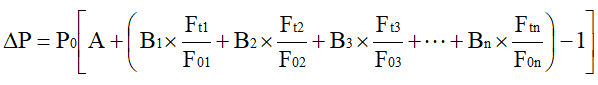 公式中：△P---需调整的价格差额；PO---付款证书中承包人应得到的已完成工作量的金额。此项金额应不包括价格调整、不计质量保证金的预留和支付、预付款的支付和扣回。第13条[变更与调整]约定的变更及其他金额已按当期价格计价的，也不计在内；A ---定值权重（即不调部分的权重）； B1；B2；B3；……Bn---各可调因子的变值权重（即可调部分的权重）为各可调因子在投标函投标总报价中所占的比例，且A+B1+B2+B3+……+Bn=1；Ft1；Ft2；Ft3；……Ftn---各可调因子的当期价格指数，指付款证书相关周期最后一天的前42天的各可调因子的价格指数；F01；F02；F03；……F0n---各可调因子的基本价格指数，指基准日期的各可调因子的价格指数。以上价格调整公式中的各可调因子、定值和变值权重，以及基本价格指数及其来源在投标函附录价格指数和权重表中约定。价格指数应首先采用投标函附录中载明的有关部门提供的价格指数，缺乏上述价格指数时，可采用有关部门提供的价格代替。（2） 暂时确定调整差额在计算调整差额时得不到当期价格指数的，可暂用上一次价格指数计算，并在以后的付款中再按实际价格指数进行调整。（3） 权重的调整按第13.1款[发包人变更权]约定的变更导致原定合同中的权重不合理的，由工程师与承包人和发包人协商后进行调整。（4） 承包人原因工期延误后的价格调整因承包人原因未在约定的工期内竣工的，则对原约定竣工日期后继续施工的工程，在使用本款第(1)项价格调整公式时，应采用原约定竣工日期与实际竣工日期的两个价格指数中较低的一个作为当期价格指数。（5） 发包人引起的工期延误后的价格调整由于发包人原因未在约定的工期内竣工的，则对原约定竣工日期后继续施工的工程，在使用本款第（1）目价格调整公式时，应采用原约定竣工日期与实际竣工日期的两个价格指数中较高的一个作为当期价格指数。13.8.2.2 未列入《价格指数权重表》的费用不因市场变化而调整。13.8.3 双方约定采用其他方式调整合同价款的，以专用合同条件约定为准。第14条合同价格与支付 14.1合同价格形式14.1.1 除专用合同条件中另有约定外，本合同为总价合同，除根据第13条[变更与调整]，以及合同中其它相关增减金额的约定进行调整外，合同价格不做调整。14.1.2 除专用合同条件另有约定外：（1） 工程款的支付应以合同协议书约定的签约合同价格为基础，按照合同约定进行调整；（2） 承包人应支付根据法律规定或合同约定应由其支付的各项税费，除第13.7款[法律变化引起的调整]约定外，合同价格不应因任何这些税费进行调整；（3） 价格清单列出的任何数量仅为估算的工作量，不得将其视为要求承包人实施的工程的实际或准确的工作量。在价格清单中列出的任何工作量和价格数据应仅限用于变更和支付的参考资料，而不能用于其他目的。14.1.3 合同约定工程的某部分按照实际完成的工程量进行支付的，应按照专用合同条件的约定进行计量和估价，并据此调整合同价格。14.2预付款14.2.1 预付款支付预付款的额度和支付按照专用合同条件约定执行。预付款应当专用于承包人为合同工程的设计和工程实施购置材料、工程设备、施工设备、修建临时设施以及组织施工队伍进场等合同工作。除专用合同条件另有约定外，预付款在进度付款中同比例扣回。在颁发工程接收证书前，提前解除合同的，尚未扣完的预付款应与合同价款一并结算。发包人逾期支付预付款超过7天的，承包人有权向发包人发出要求预付的催告通知，发包人收到通知后7天内仍未支付的，承包人有权暂停施工，并按第15.1.1项[发包人违约的情形]执行。14.2.2 预付款担保发包人指示承包人提供预付款担保的，承包人应在发包人支付预付款7天前提供预付款担保，专用合同条件另有约定除外。预付款担保可采用银行保函、担保公司担保等形式，具体由合同当事人在专用合同条件中约定。在预付款完全扣回之前，承包人应保证预付款担保持续有效。发包人在工程款中逐期扣回预付款后，预付款担保额度应相应减少，但剩余的预付款担保金额不得低于未被扣回的预付款金额。14.3工程进度款14.3.1 工程进度付款申请（1）人工费的申请人工费应按月支付，工程师应在收到承包人人工费付款申请单以及相关资料后7天内完成审查并报送发包人，发包人应在收到后7天内完成审批并向承包人签发人工费支付证书，发包人应在人工费支付证书签发后7天内完成支付。已支付的人工费部分，发包人支付进度款时予以相应扣除。（2）除专用合同条件另有约定外，承包人应在每月月末向工程师提交进度付款申请单，该进度付款申请单应包括下列内容：1） 截至本次付款周期内已完成工作对应的金额；2） 扣除依据本款第（1）目约定中已扣除的人工费金额；3） 根据第13条[变更与调整]应增加和扣减的变更金额；4） 根据第14.2款[预付款]约定应支付的预付款和扣减的返还预付款；5） 根据第14.6.2项[质量保证金的预留]约定应预留的质量保证金金额；6） 根据第19条[索赔]应增加和扣减的索赔金额；7） 对已签发的进度款支付证书中出现错误的修正，应在本次进度付款中支付或扣除的金额；8） 根据合同约定应增加和扣减的其他金额。14.3.2 进度付款审核和支付除专用合同条件另有约定外，工程师应在收到承包人进度付款申请单以及相关资料后7天内完成审查并报送发包人，发包人应在收到后7天内完成审批并向承包人签发进度款支付证书。发包人逾期（包括因工程师原因延误报送的时间）未完成审批且未提出异议的，视为已签发进度款支付证书。工程师对承包人的进度付款申请单有异议的，有权要求承包人修正和提供补充资料，承包人应提交修正后的进度付款申请单。工程师应在收到承包人修正后的进度付款申请单及相关资料后7天内完成审查并报送发包人，发包人应在收到工程师报送的进度付款申请单及相关资料后7天内，向承包人签发无异议部分的进度款支付证书。存在争议的部分，按照第20条[争议解决]的约定处理。除专用合同条件另有约定外，发包人应在进度款支付证书签发后14天内完成支付，发包人逾期支付进度款的，按照贷款市场报价利率（LPR）支付利息；逾期支付超过56天的，按照贷款市场报价利率（LPR）的两倍支付利息。 发包人签发进度款支付证书，不表明发包人已同意、批准或接受了承包人完成的相应部分的工作。14.3.3 进度付款的修正在对已签发的进度款支付证书进行阶段汇总和复核中发现错误、遗漏或重复的，发包人和承包人均有权提出修正申请。经发包人和承包人同意的修正，应在下期进度付款中支付或扣除。14.4付款计划表14.4.1付款计划表的编制要求除专用合同条件另有约定外，付款计划表按如下要求编制：（1） 付款计划表中所列的每期付款金额，应为第14.3.1项[工程进度付款申请]每期进度款的估算金额；（2） 实际进度与项目进度计划不一致的，合同当事人可按照第3.6款[商定或确定]修改付款计划表；（3） 不采用付款计划表的，承包人应向工程师提交按季度编制的支付估算付款计划表，用于支付参考。14.4.2付款计划表的编制与审批（1） 除专用合同条件另有约定外，承包人应根据第8.4款[项目进度计划]约定的项目进度计划、签约合同价和工程量等因素对总价合同进行分解，确定付款期数、计划每期达到的主要形象进度和（或）完成的主要计划工程量（含设计、采购、施工、竣工试验和竣工后试验等）等目标任务，编制付款计划表。其中人工费应按月确定付款期和付款计划。承包人应当在收到工程师和发包人批准的项目进度计划后7天内，将付款计划表及编制付款计划表的支持性资料报送工程师。（2） 工程师应在收到付款计划表后7天内完成审核并报送发包人。发包人应在收到经工程师审核的付款计划表后7天内完成审批，经发包人批准的付款计划表为有约束力的付款计划表。（3） 发包人逾期未完成付款计划表审批的，也未及时要求承包人进行修正和提供补充资料的，则承包人提交的付款计划表视为已经获得发包人批准。14.5竣工结算14.5.1 竣工结算申请除专用合同条件另有约定外，承包人应在工程竣工验收合格后42天内向工程师提交竣工结算申请单，并提交完整的结算资料，有关竣工结算申请单的资料清单和份数等要求由合同当事人在专用合同条件中约定。除专用合同条件另有约定外，竣工结算申请单应包括以下内容：（1） 竣工结算合同价格；（2） 发包人已支付承包人的款项；（3） 采用第14.6.1项[承包人提供质量保证金的方式]第（2）种方式提供质量保证金的，应当列明应预留的质量保证金金额；采用第14.6.1项[承包人提供质量保证金的方式]中其他方式提供质量保证金的，应当按第14.6款[质量保证金]提供相关文件作为附件；（4） 发包人应支付承包人的合同价款。14.5.2 竣工结算审核（1） 除专用合同条件另有约定外，工程师应在收到竣工结算申请单后14天内完成核查并报送发包人。发包人应在收到工程师提交的经审核的竣工结算申请单后14天内完成审批，并由工程师向承包人签发经发包人签认的竣工付款证书。工程师或发包人对竣工结算申请单有异议的，有权要求承包人进行修正和提供补充资料，承包人应提交修正后的竣工结算申请单。发包人在收到承包人提交竣工结算申请书后28天内未完成审批且未提出异议的，视为发包人认可承包人提交的竣工结算申请单，并自发包人收到承包人提交的竣工结算申请单后第29天起视为已签发竣工付款证书。（2） 除专用合同条件另有约定外，发包人应在签发竣工付款证书后的14天内，完成对承包人的竣工付款。发包人逾期支付的，按照贷款市场报价利率（LPR）支付违约金；逾期支付超过56天的，按照贷款市场报价利率（LPR）的两倍支付违约金。（3） 承包人对发包人签认的竣工付款证书有异议的，对于有异议部分应在收到发包人签认的竣工付款证书后7天内提出异议，并由合同当事人按照专用合同条件约定的方式和程序进行复核，或按照第20条[争议解决]约定处理。对于无异议部分，发包人应签发临时竣工付款证书，并按本款第（2）项完成付款。承包人逾期未提出异议的，视为认可发包人的审批结果。14.5.3 扫尾工作清单经双方协商，部分工作在工程竣工验收后进行的，承包人应当编制扫尾工作清单，扫尾工作清单中应当列明承包人应当完成的扫尾工作的内容及完成时间。承包人完成扫尾工作清单中的内容应取得的费用包含在第14.5.1项[竣工结算申请]及第14.5.2项[竣工结算审核]中一并结算。扫尾工作的缺陷责任期按第11条[缺陷责任与保修]处理。承包人未能按照扫尾工作清单约定的完成时间完成扫尾工作的，视为承包人原因导致的工程质量缺陷按照第11.3款[缺陷调查]处理。14.6质量保证金 经合同当事人协商一致提供质量保证金的，应在专用合同条件中予以明确。在工程项目竣工前，承包人已经提供履约担保的，发包人不得同时要求承包人提供质量保证金。14.6.1 承包人提供质量保证金的方式承包人提供质量保证金有以下三种方式：（1） 提交工程质量保证担保；（2） 预留相应比例的工程款；（3） 双方约定的其他方式。除专用合同条件另有约定外，质量保证金原则上采用上述第（1）种方式，且承包人应在工程竣工验收合格后7天内，向发包人提交工程质量保证担保。承包人提交工程质量保证担保时，发包人应同时返还预留的作为质量保证金的工程价款（如有）。但不论承包人以何种方式提供质量保证金，累计金额均不得高于工程价款结算总额的3%。14.6.2 质量保证金的预留双方约定采用预留相应比例的工程款方式提供质量保证金的，质量保证金的预留有以下三种方式：（1） 按专用合同条件的约定在支付工程进度款时逐次预留，直至预留的质量保证金总额达到专用合同条件约定的金额或比例为止。在此情形下，质量保证金的计算基数不包括预付款的支付、扣回以及价格调整的金额；（2） 工程竣工结算时一次性预留质量保证金；（3） 双方约定的其他预留方式。除专用合同条件另有约定外，质量保证金的预留原则上采用上述第（1）种方式。如承包人在发包人签发竣工付款证书后28天内提交工程质量保证担保，发包人应同时返还预留的作为质量保证金的工程价款。发包人在返还本条款项下的质量保证金的同时，按照中国人民银行同期同类存款基准利率支付利息。14.6.3 质量保证金的返还缺陷责任期内，承包人认真履行合同约定的责任，缺陷责任期满，发包人根据第11.6款[缺陷责任期终止证书]向承包人颁发缺陷责任期终止证书后，承包人可向发包人申请返还质量保证金。发包人在接到承包人返还质量保证金申请后，应于7天内将质量保证金返还承包人，逾期未返还的，应承担违约责任。发包人在接到承包人返还质量保证金申请后7天内不予答复，视同认可承包人的返还质量保证金申请。发包人和承包人对质量保证金预留、返还以及工程维修质量、费用有争议的，按本合同第20条[争议解决]约定的争议和纠纷解决程序处理。14.7最终结清 14.7.1最终结清申请单（1） 除专用合同条件另有约定外，承包人应在缺陷责任期终止证书颁发后7天内，按专用合同条件约定的份数向发包人提交最终结清申请单，并提供相关证明材料。除专用合同条件另有约定外，最终结清申请单应列明质量保证金、应扣除的质量保证金、缺陷责任期内发生的增减费用。（2） 发包人对最终结清申请单内容有异议的，有权要求承包人进行修正和提供补充资料，承包人应向发包人提交修正后的最终结清申请单。14.7.2 最终结清证书和支付（1） 除专用合同条件另有约定外，发包人应在收到承包人提交的最终结清申请单后14天内完成审批并向承包人颁发最终结清证书。发包人逾期未完成审批，又未提出修改意见的，视为发包人同意承包人提交的最终结清申请单，且自发包人收到承包人提交的最终结清申请单后15天起视为已颁发最终结清证书。（2） 除专用合同条件另有约定外，发包人应在颁发最终结清证书后7天内完成支付。发包人逾期支付的，按照贷款市场报价利率（LPR）支付利息；逾期支付超过56天的，按照贷款市场报价利率（LPR）的两倍支付利息。（3） 承包人对发包人颁发的最终结清证书有异议的，按第20条[争议解决]的约定办理。第15条违约15.1发包人违约15.1.1发包人违约的情形除专用合同条件另有约定外，在合同履行过程中发生的下列情形，属于发包人违约：（1） 因发包人原因导致开始工作日期延误的； （2） 因发包人原因未能按合同约定支付合同价款的；（3） 发包人违反第13.1.1项约定，自行实施被取消的工作或转由他人实施的；（4） 因发包人违反合同约定造成工程暂停施工的；（5） 工程师无正当理由没有在约定期限内发出复工指示，导致承包人无法复工的；（6） 发包人明确表示或者以其行为表明不履行合同主要义务的；（7） 发包人未能按照合同约定履行其他义务的。15.1.2 通知改正发包人发生除第15.1.1项第(6)目以外的违约情况时，承包人可向发包人发出通知，要求发包人采取有效措施纠正违约行为。发包人收到承包人通知后28天内仍不纠正违约行为的，承包人有权暂停相应部位工程实施，并通知工程师。15.1.3 发包人违约的责任发包人应承担因其违约给承包人增加的费用和（或）延误的工期，并支付承包人合理的利润。此外，合同当事人可在专用合同条件中另行约定发包人违约责任的承担方式和计算方法。15.2承包人违约15.2.1承包人违约的情形除专用合同条件另有约定外，在履行合同过程中发生的下列情况之一的，属于承包人违约：（1） 承包人的原因导致的承包人文件、实施和竣工的工程不符合法律法规、工程质量验收标准以及合同约定；（2） 承包人违反合同约定进行转包或违法分包的；（3） 承包人违反约定采购和使用不合格材料或工程设备；（4） 因承包人原因导致工程质量不符合合同要求的；（5） 承包人未经工程师批准，擅自将已按合同约定进入施工现场的施工设备、临时设施或材料撤离施工现场；（6） 承包人未能按项目进度计划及时完成合同约定的工作，造成工期延误；（7） 由于承包人原因未能通过竣工试验或竣工后试验的；（8） 承包人在缺陷责任期及保修期内，未能在合理期限对工程缺陷进行修复，或拒绝按发包人指示进行修复的；（9） 承包人明确表示或者以其行为表明不履行合同主要义务的；（10） 承包人未能按照合同约定履行其他义务的。15.2.2 通知改正承包人发生除第15.2.1项第(7)目、第(9)目约定以外的其他违约情况时，工程师可在专用合同条件约定的合理期限内向承包人发出整改通知，要求其在指定的期限内改正。15.2.3 承包人违约的责任承包人应承担因其违约行为而增加的费用和（或）延误的工期。此外，合同当事人可在专用合同条件中另行约定承包人违约责任的承担方式和计算方法。15.3第三人造成的违约在履行合同过程中，一方当事人因第三人的原因造成违约的，应当向对方当事人承担违约责任。一方当事人和第三人之间的纠纷，依照法律规定或者按照约定解决。第16条合同解除16.1由发包人解除合同16.1.1因承包人违约解除合同除专用合同条件另有约定外，发包人有权基于下列原因，以书面形式通知承包人解除合同，解除通知中应注明是根据第16.1.1项发出的，发包人应在发出正式解除合同通知14天前告知承包人其解除合同意向，除非承包人在收到该解除合同意向通知后14天内采取了补救措施，否则发包人可向承包人发出正式解除合同通知立即解除合同。解除日期应为承包人收到正式解除合同通知的日期，但在第(5)目的情况下，发包人无须提前告知承包人其解除合同意向，可直接发出正式解除合同通知立即解除合同：（1） 承包人未能遵守第4.2款[履约担保]的约定；（2） 承包人未能遵守第4.5款[分包]有关分包和转包的约定；（3） 承包人实际进度明显落后于进度计划，并且未按发包人的指令采取措施并修正进度计划；（4） 工程质量有严重缺陷，承包人无正当理由使修复开始日期拖延达28天以上；（5） 承包人破产、停业清理或进入清算程序，或情况表明承包人将进入破产和（或）清算程序，已有对其财产的接管令或管理令，与债权人达成和解，或为其债权人的利益在财产接管人、受托人或管理人的监督下营业，或采取了任何行动或发生任何事件（根据有关适用法律）具有与前述行动或事件相似的效果；（6） 承包人明确表示或以自己的行为表明不履行合同、或经发包人以书面形式通知其履约后仍未能依约履行合同、或以不适当的方式履行合同；（7） 未能通过的竣工试验、未能通过的竣工后试验，使工程的任何部分和（或）整个工程丧失了主要使用功能、生产功能；（8） 因承包人的原因暂停工作超过56天且暂停影响到整个工程，或因承包人的原因暂停工作超过182天；（9） 承包人未能遵守第8.2款[竣工日期]规定，延误超过182天；（10） 工程师根据第15.2.2项[通知改正]发出整改通知后，承包人在指定的合理期限内仍不纠正违约行为并致使合同目的不能实现的。16.1.2 因承包人违约解除合同后承包人的义务合同解除后，承包人应按以下约定执行：（1） 除了为保护生命、财产或工程安全、清理和必须执行的工作外，停止执行所有被通知解除的工作，并将相关人员撤离现场；（2） 经发包人批准，承包人应将与被解除合同相关的和正在执行的分包合同及相关的责任和义务转让至发包人和（或）发包人指定方的名下，包括永久性工程及工程物资，以及相关工作；（3） 移交已完成的永久性工程及负责已运抵现场的工程物资。在移交前，妥善做好己完工程和已运抵现场的工程物资的保管、维护和保养；（4） 将发包人提供的所有信息及承包人为本工程编制的设计文件、技术资料及其它文件移交给发包人。在承包人留有的资料文件中，销毁与发包人提供的所有信息相关的数据及资料的备份；（5） 移交相应实施阶段已经付款的并已完成的和尚待完成的设计文件、图纸、资料、操作维修手册、施工组织设计、质检资料、竣工资料等；16.1.3 因承包人违约解除合同后的估价、付款和结算因承包人原因导致合同解除的，则合同当事人应在合同解除后28天内完成估价、付款和清算，并按以下约定执行：（1） 合同解除后，按第3.6款[商定或确定]商定或确定承包人实际完成工作对应的合同价款，以及承包人已提供的材料、工程设备、施工设备和临时工程等的价值；（2） 合同解除后，承包人应支付的违约金；（3） 合同解除后，因解除合同给发包人造成的损失；（4） 合同解除后，承包人应按照发包人的指示完成现场的清理和撤离；（5） 发包人和承包人应在合同解除后进行清算，出具最终结清付款证书，结清全部款项。因承包人违约解除合同的，发包人有权暂停对承包人的付款，查清各项付款和已扣款项，发包人和承包人未能就合同解除后的清算和款项支付达成一致的，按照第20条[争议解决]的约定处理。16.1.4 因承包人违约解除合同的合同权益转让合同解除后，发包人可以继续完成工程，和（或）安排第三人完成。发包人有权要求承包人将其为实施合同而订立的材料和设备的订货合同或任何服务合同利益转让给发包人，并在承包人收到解除合同通知后的14天内，依法办理转让手续。发包人和（或）第三人有权使用承包人在施工现场的材料、设备、临时工程、承包人文件和由承包人或以其名义编制的其他文件。16.2由承包人解除合同16.2.1 因发包人违约解除合同除专用合同条件另有约定外，承包人有权基于下列原因，以书面形式通知发包人解除合同，解除通知中应注明是根据第16.2.1项发出的，承包人应在发出正式解除合同通知14天前告知发包人其解除合同意向，除非发包人在收到该解除合同意向通知后14天内采取了补救措施，否则承包人可向发包人发出正式解除合同通知立即解除合同。解除日期应为发包人收到正式解除合同通知的日期，但在第(5)目的情况下，承包人无须提前告知发包人其解除合同意向，可直接发出正式解除合同通知立即解除合同：（1） 承包人就发包人未能遵守第2.5.2项关于发包人的资金安排发出通知后42天内，仍未收到合理的证明；（2） 在第14条规定的付款时间到期后42天内，承包人仍未收到应付款项； （3） 发包人实质上未能根据合同约定履行其义务，构成根本性违约；（4） 发承包双方订立本合同协议书后的84天内，承包人未收到根据第8.1款[开始工作]的开始工作通知；（5） 发包人破产、停业清理或进入清算程序，或情况表明发包人将进入破产和（或）清算程序或发包人资信严重恶化，已有对其财产的接管令或管理令，与债权人达成和解，或为其债权人的利益在财产接管人、受托人或管理人的监督下营业，或采取了任何行动或发生任何事件（根据有关适用法律）具有与前述行动或事件相似的效果；（6） 发包人未能遵守第2.5.3项的约定提交支付担保；（7） 发包人未能执行第15.1.2项[通知改正]的约定，致使合同目的不能实现的；（8） 因发包人的原因暂停工作超过56天且暂停影响到整个工程，或因发包人的原因暂停工作超过182天的；（9） 因发包人原因造成开始工作日期迟于承包人收到中标通知书（或在无中标通知书的情况下，订立本合同之日）后第84天的。发包人接到承包人解除合同意向通知后14天内，发包人随后给予了付款，或同意复工、或继续履行其义务、或提供了支付担保等，承包人应尽快安排并恢复正常工作；因此造成工期延误的，竣工日期顺延；承包人因此增加的费用，由发包人承担。16.2.2 因发包人违约解除合同后承包人的义务合同解除后，承包人应按以下约定执行：（1） 除为保护生命、财产、工程安全的工作外，停止所有进一步的工作；承包人因执行该保护工作而产生费用的，由发包人承担；（2） 向发包人移交承包人已获得支付的承包人文件、生产设备、材料和其他工作；（3） 从现场运走除为了安全需要以外的所有属于承包人的其他货物，并撤离现场。16.2.3 因发包人违约解除合同后的付款承包人按照本款约定解除合同的，发包人应在解除合同后28天内支付下列款项，并退还履约担保：（1） 合同解除前所完成工作的价款；（2） 承包人为工程施工订购并已付款的材料、工程设备和其他物品的价款；发包人付款后，该材料、工程设备和其他物品归发包人所有；（3） 承包人为完成工程所发生的，而发包人未支付的金额；（4） 承包人撤离施工现场以及遣散承包人人员的款项；（5） 按照合同约定在合同解除前应支付的违约金；（6） 按照合同约定应当支付给承包人的其他款项；（7） 按照合同约定应返还的质量保证金；（8） 因解除合同给承包人造成的损失。承包人应妥善做好已完工程和与工程有关的已购材料、工程设备的保护和移交工作，并将施工设备和人员撤出施工现场，发包人应为承包人撤出提供必要条件。16.3合同解除后的事项16.3.1 结算约定依然有效合同解除后，由发包人或由承包人解除合同的结算及结算后的付款约定仍然有效，直至解除合同的结算工作结清。16.3.2 解除合同的争议双方对解除合同或解除合同后的结算有争议的，按照第20条[争议解决]的约定处理。第17条不可抗力17.1不可抗力的定义不可抗力是指合同当事人在订立合同时不可预见，在合同履行过程中不可避免、不能克服且不能提前防备的自然灾害和社会性突发事件，如地震、海啸、瘟疫、骚乱、戒严、暴动、战争和专用合同条件中约定的其他情形。17.2不可抗力的通知 合同一方当事人觉察或发现不可抗力事件发生，使其履行合同义务受到阻碍时，有义务立即通知合同另一方当事人和工程师，书面说明不可抗力和受阻碍的详细情况，并提供必要的证明。不可抗力持续发生的，合同一方当事人应每隔28天向合同另一方当事人和工程师提交中间报告，说明不可抗力和履行合同受阻的情况，并于不可抗力事件结束后28天内提交最终报告及有关资料。17.3将延误减至最小的义务不可抗力发生后，合同当事人均应采取措施尽量避免和减少损失的扩大，使不可抗力对履行合同造成的损失减至最小。另一方全力协助并采取措施，需暂停实施的工作，立即停止。任何一方当事人没有采取有效措施导致损失扩大的，应对扩大的损失承担责任。17.4不可抗力后果的承担 不可抗力导致的人员伤亡、财产损失、费用增加和（或）工期延误等后果，由合同当事人按以下原则承担：（1） 永久工程，包括已运至施工现场的材料和工程设备的损害，以及因工程损害造成的第三人人员伤亡和财产损失由发包人承担；（2） 承包人提供的施工设备的损坏由承包人承担；（3） 发包人和承包人各自承担其人员伤亡及其他财产损失；（4） 因不可抗力影响承包人履行合同约定的义务，已经引起或将引起工期延误的，应当顺延工期，由此导致承包人停工的费用损失由发包人和承包人合理分担，停工期间必须支付的现场必要的工人工资由发包人承担；（5） 因不可抗力引起或将引起工期延误，发包人指示赶工的，由此增加的赶工费用由发包人承担；（6） 承包人在停工期间按照工程师或发包人要求照管、清理和修复工程的费用由发包人承担。不可抗力引起的后果及造成的损失由合同当事人按照法律规定及合同约定各自承担。不可抗力发生前已完成的工程应当按照合同约定进行支付。17.5 不可抗力影响分包人 分包人根据分包合同的约定，有权获得更多或者更广的不可抗力而免除某些义务时，承包人不得以分包合同中不可抗力约定向发包人抗辩免除其义务。17.6 因不可抗力解除合同 因单次不可抗力导致合同无法履行连续超过84天或累计超过140天的，发包人和承包人均有权解除合同。合同解除后，承包人应按照第10.5款[竣工退场]的规定进行。由双方当事人按照第3.6款[商定或确定]商定或确定发包人应支付的款项，该款项包括：（1） 合同解除前承包人已完成工作的价款；（2） 承包人为工程订购的并已交付给承包人，或承包人有责任接受交付的材料、工程设备和其他物品的价款；当发包人支付上述费用后，此项材料、工程设备与其他物品应成为发包人的财产，承包人应将其交由发包人处理；（3） 发包人指示承包人退货或解除订货合同而产生的费用，或因不能退货或解除合同而产生的损失；（4） 承包人撤离施工现场以及遣散承包人人员的费用；（5） 按照合同约定在合同解除前应支付给承包人的其他款项；（6） 扣减承包人按照合同约定应向发包人支付的款项；（7） 双方商定或确定的其他款项。除专用合同条件另有约定外，合同解除后，发包人应当在商定或确定上述款项后28天内完成上述款项的支付。第18条 保险 18.1 设计和工程保险18.1.1 双方应按照专用合同条件的约定向双方同意的保险人投保建设工程设计责任险、建筑安装工程一切险等保险。具体的投保险种、保险范围、保险金额、保险费率、保险期限等有关内容应当在专用合同条件中明确约定。18.1.2 双方应按照专用合同条件的约定投保第三者责任险，并在缺陷责任期终止证书颁发前维持其持续有效。第三者责任险最低投保额应在专用合同条件内约定。18.2 工伤和意外伤害保险18.2.1 发包人应依照法律规定为其在施工现场的雇用人员办理工伤保险，缴纳工伤保险费；并要求工程师及由发包人为履行合同聘请的第三方在施工现场的雇用人员依法办理工伤保险。18.2.2 承包人应依照法律规定为其履行合同雇用的全部人员办理工伤保险，缴纳工伤保险费，并要求分包人及由承包人为履行合同聘请的第三方雇用的全部人员依法办理工伤保险。18.2.3 发包人和承包人可以为其施工现场的全部人员办理意外伤害保险并支付保险费，包括其员工及为履行合同聘请的第三方的人员，具体事项由合同当事人在专用合同条件约定。18.3 货物保险承包人应按照专用合同条件的约定为运抵现场的施工设备、材料、工程设备和临时工程等办理财产保险，保险期限自上述货物运抵现场至其不再为工程所需要为止。18.4 其他保险发包人应按照工程总承包模式所适用的法律法规和专用合同条件约定，投保其他保险并保持保险有效，其投保费用发包人自行承担。承包人应按照工程总承包模式所适用法律法规和专用合同条件约定投保相应保险并保持保险有效，其投保费用包含在合同价格中，但在合同执行过程中，新颁布适用的法律法规规定由承包人投保的强制保险，应根据本合同第13条[变更与调整]的约定增加合同价款。18.5 对各项保险的一般要求18.5.1 持续保险合同当事人应与保险人保持联系，使保险人能够随时了解工程实施中的变动，并确保按保险合同条款要求持续保险。18.5.2 保险凭证合同当事人应及时向另一方当事人提交其已投保的各项保险的凭证和保险单复印件，保险单必须与专用合同条件约定的条件保持一致。18.5.3 未按约定投保的补救负有投保义务的一方当事人未按合同约定办理保险，或未能使保险持续有效的，则另一方当事人可代为办理，所需费用由负有投保义务的一方当事人承担。负有投保义务的一方当事人未按合同约定办理某项保险，导致受益人未能得到足额赔偿的，由负有投保义务的一方当事人负责按照原应从该项保险得到的保险金数额进行补足。18.5.4 通知义务除专用合同条件另有约定外，任何一方当事人变更除工伤保险之外的保险合同时，应事先征得另一方当事人同意，并通知工程师。保险事故发生时，投保人应按照保险合同规定的条件和期限及时向保险人报告。发包人和承包人应当在知道保险事故发生后及时通知对方。双方按本条规定投保不减少双方在合同下的其他义务。第19条 索赔 19.1 索赔的提出根据合同约定，任意一方认为有权得到追加/减少付款、延长缺陷责任期和（或）延长工期的，应按以下程序向对方提出索赔：（1） 索赔方应在知道或应当知道索赔事件发生后28天内，向对方递交索赔意向通知书，并说明发生索赔事件的事由；索赔方未在前述28天内发出索赔意向通知书的，丧失要求追加/减少付款、延长缺陷责任期和（或）延长工期的权利；（2） 索赔方应在发出索赔意向通知书后28天内，向对方正式递交索赔报告；索赔报告应详细说明索赔理由以及要求追加的付款金额、延长缺陷责任期和（或）延长的工期，并附必要的记录和证明材料；（3） 索赔事件具有持续影响的，索赔方应每月递交延续索赔通知，说明持续影响的实际情况和记录，列出累计的追加付款金额、延长缺陷责任期和（或）工期延长天数；（4） 在索赔事件影响结束后28天内，索赔方应向对方递交最终索赔报告，说明最终要求索赔的追加付款金额、延长缺陷责任期和（或）延长的工期，并附必要的记录和证明材料。（5） 承包人作为索赔方时，其索赔意向通知书、索赔报告及相关索赔文件应向工程师提出；发包人作为索赔方时，其索赔意向通知书、索赔报告及相关索赔文件可自行向承包人提出或由工程师向承包人提出。19.2 承包人索赔的处理程序（1） 工程师收到承包人提交的索赔报告后，应及时审查索赔报告的内容、查验承包人的记录和证明材料，必要时工程师可要求承包人提交全部原始记录副本。（2） 工程师应按第3.6款[商定或确定]商定或确定追加的付款和（或）延长的工期，并在收到上述索赔报告或有关索赔的进一步证明材料后及时书面告知发包人，并在42天内，将发包人书面认可的索赔处理结果答复承包人。工程师在收到索赔报告或有关索赔的进一步证明材料后的42天内不予答复的，视为认可索赔。（3） 承包人接受索赔处理结果的，发包人应在作出索赔处理结果答复后28天内完成支付。承包人不接受索赔处理结果的，按照第20条[争议解决]约定处理。19.3 发包人索赔的处理程序（1） 承包人收到发包人提交的索赔报告后，应及时审查索赔报告的内容、查验发包人证明材料；（2） 承包人应在收到上述索赔报告或有关索赔的进一步证明材料后42天内，将索赔处理结果答复发包人。承包人在收到索赔通知书或有关索赔的进一步证明材料后的42天内不予答复的，视为认可索赔。（3） 发包人接受索赔处理结果的，发包人可从应支付给承包人的合同价款中扣除赔付的金额或延长缺陷责任期；发包人不接受索赔处理结果的，按第20条[争议解决]约定处理。19.4 提出索赔的期限（1） 承包人按第14.5款[竣工结算]约定接收竣工付款证书后，应被认为已无权再提出在合同工程接收证书颁发前所发生的任何索赔。（2） 承包人按第14.7款[最终结清]提交的最终结清申请单中，只限于提出工程接收证书颁发后发生的索赔。提出索赔的期限均自接受最终结清证书时终止。第20条 争议解决 20.1 和解合同当事人可以就争议自行和解，自行和解达成协议的经双方签字并盖章后作为合同补充文件，双方均应遵照执行。20.2 调解 合同当事人可以就争议请求建设行政主管部门、行业协会或其他第三方进行调解，调解达成协议的，经双方签字盖章后作为合同补充文件，双方均应遵照执行。20.3 争议评审合同当事人在专用合同条件中约定采取争议评审方式及评审规则解决争议的，按下列约定执行：20.3.1 争议评审小组的确定合同当事人可以共同选择一名或三名争议评审员，组成争议评审小组。如专用合同条件未对成员人数进行约定，则应由三名成员组成。除专用合同条件另有约定外，合同当事人应当自合同订立后28天内，或者争议发生后14天内，选定争议评审员。选择一名争议评审员的，由合同当事人共同确定；选择三名争议评审员的，各自选定一名，第三名成员由合同当事人共同确定或由合同当事人委托已选定的争议评审员共同确定，为首席争议评审员。争议评审员为一人且合同当事人未能达成一致的，或争议评审员为三人且合同当事人就首席争议评审员未能达成一致的，由专用合同条件约定的评审机构指定。除专用合同条件另有约定外，争议评审员报酬由发包人和承包人各承担一半。20.3.2 争议的避免合同当事人协商一致，可以共同书面请求争议评审小组，就合同履行过程中可能出现争议的情况提供协助或进行非正式讨论，争议评审小组应给出公正的意见或建议。此类协助或非正式讨论可在任何会议、施工现场视察或其他场合进行，并且除专用合同条件另有约定外，发包人和承包人均应出席。争议评审小组在此类非正式讨论上给出的任何意见或建议，无论是口头还是书面的，对发包人和承包人不具有约束力，争议评审小组在之后的争议评审程序或决定中也不受此类意见或建议的约束。20.3.3 争议评审小组的决定合同当事人可在任何时间将与合同有关的任何争议共同提请争议评审小组进行评审。争议评审小组应秉持客观、公正原则，充分听取合同当事人的意见，依据相关法律、规范、标准、案例经验及商业惯例等，自收到争议评审申请报告后14天或争议评审小组建议并经双方同意的其他期限内作出书面决定，并说明理由。合同当事人可以在专用合同条件中对本项事项另行约定。20.3.4 争议评审小组决定的效力争议评审小组作出的书面决定经合同当事人签字确认后，对双方具有约束力，双方应遵照执行。任何一方当事人不接受争议评审小组决定或不履行争议评审小组决定的，双方可选择采用其他争议解决方式。任何一方当事人不接受争议评审小组的决定，并不影响暂时执行争议评审小组的决定，直到在后续的采用其他争议解决方式中对争议评审小组的决定进行了改变。20.4 仲裁或诉讼因合同及合同有关事项产生的争议，合同当事人可以在专用合同条件中约定以下一种方式解决争议：（1） 向约定的仲裁委员会申请仲裁；（2） 向有管辖权的人民法院起诉。20.5 争议解决条款效力合同有关争议解决的条款独立存在，合同的不生效、无效、被撤销或者终止的，不影响合同中有关争议解决条款的效力。第三部分 专用合同条件第1条 一般约定1.1 词语定义和解释1.1.1 合同1.1.1.10 其他合同文件：  竞争性磋商文件、招标答疑等   。1.1.2 合同当事人及其他相关方1.1.2.6其他相关方：   按通用条款本条执行  。1.1.3 工程和设备1.1.3.5 单位/区段工程的范围： 按通用条款本条执行  。1.1.3.9 作为施工场所组成部分的其他场所包括：    按现场条件      。1.1.3.10 永久占地包括：   依据设计图纸确定    。1.1.3.11临时占地包括：   按现场条件        。1.2 语言文字本合同除使用汉语外，还使用          /          语言。1.3 法律适用于合同的其他规范性文件： 按通用条款本条执行  。1.4 标准和规范1.4.1 适用于本合同的标准、规范（名称）包括： 按通用条款本条执行 。1.4.2 发包人提供的国外标准、规范的名称：       /       。发包人提供的国外标准、规范的份数：      /          。发包人提供的国外标准、规范的时间：       /         。1.4.3 没有成文规范、标准规定的约定：        /          。 发包人的技术要求及提交时间：                    。承包人提交实施方法的时间：                      。1.4.4 发包人对于工程的技术标准、功能要求：            。1.5 合同文件的优先顺序合同文件组成及优先顺序为：  按通用条款本条执行   。1.6 文件的提供和照管1.6.1 发包人文件的提供发包人文件的提供期限、数量和形式                  。1.6.2 承包人文件的提供承包人文件的提供期限、数量和形式： 按发包人需求以书面形式提供  。1.6.4 文件的照管关于现场文件准备的约定： 按通用条款本条执行  。1.7 联络1.7.2发包人指定的送达方式（包括电子传输方式）：  按通用条款本条执行 。发包人的送达地址： 项目所在地发包人项目部  。承包人指定的送达方式（包括电子传输方式）：  按通用条款本条执行。承包人的送达地址： 项目所在地承包人项目部  。1.10 知识产权1.10.1 由发包人（或以发包人名义）编制的《发包人要求》和其他文件的著作权归属：  按通用条款本条执行 。1.10.2 由承包人（或以承包人名义）为实施工程所编制的文件、承包人完成的设计工作成果和建造完成的建筑物的知识产权归属：  按通用条款本条执行  。1.10.4 承包人在投标文件中采用的专利、专有技术、技术秘密的使用费的承担方式  按通用条款本条执行   。1.11 保密双方签订的商业保密协议（名称）：              ，作为本合同附件。双方签订的技术保密协议（名称）：             ，作为本合同附件。1.12 《发包人要求》和基础资料中的错误承包人在接到《发包人要求》以及其提供的基础资料后  7 日内未发现《发包人要求》以及提供的基础资料中存在错误的，由此导致的费用增加和工期延误的承担                。(1) 应由发包人负责其准确性和完整性的数据或资料：                 。(2) 应由承包人负责其准确性和完整性的数据或资料：                。1.13 责任限制承包人对发包人赔偿责任的最高限额为 按通用条款本条执行 。1.14 建筑信息模型技术的应用关于建筑信息模型技术的应用约定如下：         /          。第2条 发包人2.2 提供施工现场和工作条件2.2.1 提供施工关于发包人提供施工现场的范围和期限： 开工前7天 。2.2.2 提供工作条件关于发包人应负责提供的工作条件包括：  按通用条款本条执行 。2.3 提供基础资料关于发包人应提供的基础资料的范围和期限：                。2.5 支付合同价款2.5.1 发包人提供资金来源证明及资金安排的期限要求：             。2.5.3 发包人提供支付担保的形式和期限： 按通用条款本条执行  。2.7 其他义务发包人应履行的其他义务：            /              。第3条 发包人的管理3.1 发包人代表发包人代表的姓名：                                ；发包人代表的身份证号：                             ； 发包人代表的职务：                                 ；发包人代表的联系电话：                            ；发包人代表的电子邮箱：                             ；发包人代表的通信地址：                             ；发包人对发包人代表的授权范围如下：                 ；发包人代表的职责：                                。3.2 发包人人员发包人人员姓名：                                   ；发包人人员职务：                                  ；发包人人员职责：                                  。3.3 工程师工程师姓名、职称：                          ；监督管理范围、内容：                              ；工程师权限：                                。3.6 商定或确定关于商定时间限制的具体约定：                      。关于商定或确定效力的具体约定：                    。关于对工程师的确定提出异议的具体约定：                 。3.7 会议关于召开会议和提供会议纪要的具体约定： 按通用条款本条执行   。第4条 承包人4.1 承包人的一般义务承包人应履行的其他义务： 按通用条款本条执行   。各类拆除及垃圾清运等相关手续由施工方自行办理，手续齐全后才可施工。4.2 履约担保承包人是否提供履约担保：           提供              。履约担保的方式、金额及期限:  /    。4.3 工程总承包项目经理4.3.1 工程总承包项目经理姓名：                     ；执业资格或职称类型：                              ；执业资格证或职称证号码：                          ；联系电话：                                        ；电子邮箱：                                         ；通信地址：                                        。承包人未提交劳动合同，以及没有为工程总承包项目经理缴纳社会保险证明的违约责任： 按通用条款本条执行 。4.3.2 工程总承包项目经理每月在现场的时间要求：  ≧25天  。工程总承包项目经理未经批准擅自离开施工现场的违约责任：项目经理未经批准，擅自离开施工现场≤3日的，承包人承担相应违约金；擅自离开施工现场＞3日的，发包人有权要求更换项目经理，承包人承担相应违约金；由此增加的费用或延误的工期由承包人承担。4.3.3 承包人对工程总承包项目经理的授权范围:                  。4.3.4 承包人擅自更换工程总承包项目经理的违约责任：                。4.3.5 承包人无正当理由拒绝更换工程总承包项目经理的违约责任:      。4.4 承包人人员4.4.1 人员安排承包人提交项目管理机构及施工现场人员安排的报告的期限： 开工前7天 。承包人提交关键人员信息及注册执业资格等证明其具备担任关键人员能力的相关文件的期限： 开工前7天 。4.4.2 关键人员更换承包人擅自更换关键人员的违约责任：                。承包人无正当理由拒绝撤换关键人员的违约责任：                   。4.4.3 关键人员在岗要求承包人关键人员离开施工现场的批准要求                  。承包人关键人员擅自离开施工现场的违约责任：                。4.5 分包4.5.1 一般约定禁止分包的工程包括： 按通用条款本条执行 。4.5.2 分包的确定允许分包的专业工程包括： 按通用条款本条执行 。其他关于分包的约定：                      。4.5.5 分包合同价款支付关于分包合同价款支付的约定：                     。4.6 联合体联合体各成员的分工、费用收取、发票开具等事项：                。4.7 承包人现场查勘双方当事人对现场查勘的责任承担的约定： 按通用条款本条执行  。4.8 不可预见的困难不可预见的困难包括：                              。4.9 工程质量管理工程质量的特殊标准或要求：           无              。第5条 设计 5.2 设计审查设计文件审查的期限： 按通用条款本条执行     。5.2.1审查会议的审查形式和时间安排为：  另约   ，审查会议的相关费用由                  承包人 承担。5.3 培训培训的时长为             ，承包人应为培训提供的人员、设施和其它必要条件为                              。5.4 竣工文件5.4.1 竣工文件的形式、提供的份数、技术标准以及其它相关要求：       。5.5 操作和维修手册5.5.1 对操作和维修手册的其它要求：                 。第6条 材料、工程设备和工艺6.1 实施方法双方当事人约定的实施方法和材料：                   。6.2 材料和工程设备6.2.1 发包人提供的材料和工程设备发包人提供的材料和工程设备验收后，由           负责接收、运输和保管。6.2.2 承包人提供的材料和工程设备材料和工程设备的类别、估算数量：                         。竣工后试验的生产性材料的类别或（和）清单：              。6.2.3材料和工程设备的保管发包人供应的材料和工程设备的保管费用由        承担。承包人提交保管、维护方案的时间：                  。发包人提供的库房、堆场、设施和设备：              。6.3 样品需要承包人报送样品的材料或工程设备，样品种类、名称、规格、数量：      。6.4 质量检查6.4.1 工程质量要求工程质量的特殊标准或要求：必须符合国家有关工程施工质量验收规范和标准的最新要求 。6.4.2 质量检查除通用条款已列明的质量检查的地点外，发包人有权进行质量检查的其他地点：                    。6.4.3 隐蔽工程检查关于隐蔽工程和中间验收的特别约定：                 。6.5 由承包人试验和检验检验的内容、时间和地点：                            。检验所需要的试验设备、取样装置、试验场所和试验条件：          。第7条 施工7.1 交通运输7.1.1 出入现场的权利关于出入现场的权利的约定：           /              。7.1.2 场外交通关于场外交通的特别约定：             /             。7.1.3 场内交通关于场内交通的特别约定：               /           。关于场内交通与场外交通边界的约定：  以现场实际施工条件为准  。7.1.4 超大件和超重件的运输运输超大件或超重件所需的道路和桥梁临时加固改造费用和其他有关费用由            承担。7.2 施工设备和临时设施7.2.1 承包人提供的施工设备和临时设施临时设施的费用和临时占地手续和费用承担的特别约定：               。7.2.2 发包人提供的施工设备和临时设施发包人提供的施工设备或临时设施范围：                   。7.3现场合作关于现场合作费用的特别约定：                       。7.4 测量放线关于测量放线的特别约定的技术规范：                     。施工控制网资料的告知期限：                        。7.5 现场劳动用工7.5.2 合同当事人对农民工工资清偿事宜和违约责任的约定： 按通用条款本条执行  。7.6 安全文明施工7.6.1 安全生产要求合同当事人对安全施工的要求： 按通用条款本条执行  。7.6.3 文明施工 合同当事人对文明施工的要求： 按通用条款本条执行  。7.9 临时性公用设施 关于临时性公用设施的特别约定：                     。7.10 现场安保承包人现场安保义务的特别约定：                     。第8条 工期和进度8.1 开始工作8.1.1 开始准备工作：                               。8.1.2 发包人可在计划开始工作之日起84日后发出开始工作通知的特殊情形：         。8.2 竣工日期竣工日期的约定：                                   。8.3 项目实施计划8.3.1 项目实施计划的内容项目实施计划的内容：                              。8.3.2 项目实施计划的提交和修改项目实施计划的提交及修改期限：                    。8.4 项目进度计划8.4.1工程师在收到进度计划后确认或提出修改意见的期限：                。8.4.2 进度计划的具体要求：                        。关键路径及关键路径变化的确定原则：                 。承包人提交项目进度计划的份数和时间：               。8.4.3 进度计划的修订承包人提交修订项目进度计划申请报告的期限：                  。发包人批复修订项目进度计划申请报告的期限：                  。承包人答复发包人提出修订合同计划的期限：                   。8.5 进度报告进度报告的具体要求：                              。8.7 工期延误8.7.2 因承包人原因导致工期延误因承包人原因使竣工日期延误，每延误1日的误期赔偿金额为合同协议书的合同价格的 / %或人民币金额为：  / 、累计最高赔偿金额为合同协议书的合同价格的： / %或人民币金额为： /  。8.7.3 行政审批迟延行政审批报送的职责分工：                          。8.7.4 异常恶劣的气候条件双方约定视为异常恶劣的气候条件的情形：            。8.8 工期提前8.8.2 承包人提前竣工的奖励：                       。第9条 竣工试验9.1 竣工试验的义务9.1.1 竣工试验方案的提交份数、时间和内容：          。9.1.2 竣工试验所需人员、设备、材料、燃料、电力、消耗品、工具等必要条件的提供方：       。竣工试验费用的承担方：                             。9.1.3 竣工试验的阶段、内容和顺序：                  。竣工试验的操作要求：                               。第10条 验收和工程接收10.1 竣工验收10.1.2 关于竣工验收程序的约定：                   。发包人不按照合同约定组织竣工验收、颁发工程接受证书的违约金的计算方式：                                    。10.3 接收证书10.3.1 工程接收证书颁发时间：                      。10.4 工程的接收10.4.1 工程接收的先后顺序、时间安排和其他要求：                  。10.4.2接受工程时承包人需提交竣工验收资料的类别、内容、份数和提交时间：                。10.4.3 发包人逾期接收工程的违约责任：                    。10.4.4承包人无正当理由不移交工程的违约责任：                   。10.5 竣工退场10.5.1 竣工退场的相关规定：                        。10.5.3 人员撤离工程师同意需在缺陷责任期内继续工作和使用的人员、施工设备和临时工程的内容：                        。第11条 缺陷责任与保修11.2 缺陷责任期缺陷责任期的期限：            24个月                     。11.3 缺陷责任11.3.3 修复通知承包人收到保修通知并到达工程现场的合理时间：     。11.7 缺陷责任期终止证书承包人应于缺陷责任期届满后  7  天内向发包人发出缺陷责任期届满通知，发包人应在收到缺陷责任期满通知后  7  天内核实承包人是否履行缺陷修复义务，承包人未能履行缺陷修复义务的，发包人有权扣除相应金额的维修费用。发包人应在收到缺陷责任期届满通知后 28 天内，向承包人颁发缺陷责任期终止证书。11.8 保修责任工程质量保修范围、期限和责任为： 见工程质量保修书 。第12条 竣工后试验本合同工程是否包含竣工后试验：                     。12.1 竣工后试验的程序 发包人责任：                                       。承包人责任：                                       。12.1.3 竣工后试验全部电力、水、污水处理、燃料、消耗品和材料，以及全部其他仪器、协助、文件或其他信息、设备、工具、劳力，启动工程设备，并组织安排有适当资质、经验和能力的工作人员等必要条件的提供方：                      。12.1.3 发包人竣工后试验计划的通知：                              12.1.4 关于竣工后试验实施的其他约定：              。第13条 变更与调整13.2 承包人的合理化建议13.2.2工程师应在收到承包人提交的合理化建议后  7  日内审查完毕并报送发包人，发现其中存在技术上的缺陷，应通知承包人修改。发包人应在收到工程师报送的合理化建议后  7  日内审批完毕。合理化建议经发包人批准的，工程师应及时发出变更指示，由此引起的合同价格调整按照  13.3.3项［变更估价］约定 执行。发包人不同意变更的，工程师应书面通知承包人13.2.3承包人提出的合理化变更建议的利益分享约定：                    。13.3 变更程序关于变更和估价的约定：  按通用条款本条执行  。13.4 暂估价13.4.1 依法必须招标的暂估价项目承包人可以参与投标的暂估价项目范围：              。承包人不得参与投标的暂估价项目范围：              ；招投标程序及其他约定： 对于依法必须招标的暂估价项目，由承包人作为招标人的，竞争性磋商文件、评标方案、评标结果应报送发包人批准。13.4.2不属于依法必须招标的暂估价项目不属于依法必须招标的暂估价项目的协商及估价的约定：按通用条款执行 。13.5 暂列金额其他关于暂列金额使用的约定： 按发包人要求         。13.8 市场价格波动引起的调整市场价格波动是否调整合同价格的约定：  不调整   。关于各可调因子、定值和变值权重，以及基本价格指数及其来源的约定：                         。第14条 合同价格与支付14.1 合同价格形式（1）合同价格形式：    总价合同    。（2）合同价格中的税费：除第13.7款［法律变化引起的调整］约定外，合同价格不应因任何这些税费进行调整； （3）按实际完成的工程量支付工程价款的计量方法、估价方法：      14.2 预付款14.2.1预付款支付预付款的金额或比例为：依照《保障农民工工资支付条例》及石河子地区建设领域农民工工资专用账户管理的要求，合同签订后，向中标单位农民工工资专用账户一次性预付本工程全部人工费。全部人工费原则上按照合同金额（扣除暂列金额、基本预备费）的30%计取。预付款支付期限：                    。预付款扣回的方式：                 。14.2.2预付款担保在以下方式中选择其一，作为双方对预付款担保的约定。□承包人不提交预付款担保。□承包人提交预付款担保的金额和时间：               。□承包人采用其他方式提交预付款担保的金额、要求及期限：      。14.3 工程进度款14.3.1 进度付款申请工程进度付款申请方式及进度付款申请单应包括的内容：人工费支付。由承包人依据工程进度按月度申请支付人工费。农民工工资专用账户金额不足时，按照工程进度款审批约定支付。本工程为交钥匙工程。合同签订后按照工程进度支付进度款，工程竣工验收合格后，承包人提交付款申请，发包方15个工作日内完成支付合同金额的80%。承包人在工程竣工验收合格后20天内提交完整的结算资料进行审计。承包人根据审计结果开具相应发票并缴纳审定金额的3%作为保修金，发包方收到发票后15个工作日内向承包人支付剩余工程款。质量保修期内未发生质量问题的，由发包人在质量保修期满后15个工作日内将保修金无息支付给承包人。设计费支付方式：①合同签订后，按合同价款的20%支付定金(合同结算时，定金抵作设计费) ;②完成设计方案发包人评审通过，最终设计成果取得政府有关部门审图合格证,支付至合同价款的85%;③工程竣工验收合格,支付至合同价款的100%。14.3.2 进度付款审核和支付 进度付款的审核方式和支付的约定：设计费(含施工图设计、竣工图编制费)，以相关部门审定的建筑安装工程结算价为基础，按中标设计费费率结算。建筑安装工程费，以最终发包人确定的施工图及变更、签证等有效隐蔽资料进行结算，执行投标时报价下浮率结算。发包人应在进度款支付证书或临时进度款支付证书签发后 14 天内完成支付，发包人逾期支付进度款的，应按照    支付违约金。14.4 付款计划表14.4.1  付款计划表的编制要求：                    。14.4.2  付款计划表的编制与审批付款计划表的编制：                                。14.5 竣工结算14.5.1 竣工结算申请承包人提交竣工结算申请的时间：       7天          。竣工结算申请的资料清单和份数：  按招标人需求  。竣工结算申请单的内容应包括：                     。14.5.2竣工结算审核发包人审批竣工付款申请单的期限：     14天        。发包人完成竣工付款的期限：        28天            。关于竣工付款证书异议部分复核的方式和程序：  按通用条款执行 。14.6 质量保证金14.6.1 承包人提供质量保证金的方式质量担保采用以下第 14.6.1（2）  种方式：14.6.1(1) 工程质量保证担保，保证金额为：                       ；14.6.1(2)    3    %的工程款；14.6.1(3) 其他方式：                               。14.6.2 质量保证金的预留质量保证金的预留采取以下第 14.6.2（2） 种方式：14.6.2(1) 在支付工程进度款时逐次预留的质量保证金的比例：            ，在此情形下，质量保证金的计算基数不包括预付款的支付、扣回以及价格调整的金额；14.6.2(2) 工程竣工结算时一次性预留专用条款第14.6.1(2)约定的工程款预留比例的质量保证金；14.6.2(3) 其他预留方式:                           。关于质量保证金的补充约定：                         。14.7 最终结清14.7.1 最终结清申请单当事人双方关于最终结清申请的其他约定：     /       。14.7.2 最终结清证书和支付当事人双方关于最终结清支付的其他约定：      /       。第15条 违约15.1 发包人违约15.1.1 发包人违约的情形发包人违约的其他情形                              。15.1.3 发包人违约的责任发包人违约责任的承担方式和计算方法：              。15.2 承包人违约15.2.1 承包人违约的情形承包人违约的其他情形                              。15.2.2 通知改正发包人通知承包人纠正或采取补救措施的合理期限是：                。15.2.3 承包人违约的责任承包人违约责任的承担方式和计算方法：              。第16条 合同解除16.1由发包人解除合同16.1.1因承包人违约解除合同双方约定可由发包人解除合同的其他事由：             。16.2 由承包人解除合同16.2.1 因发包人违约解除合同 双方约定可由承包人解除合同的其他事由：             。第17条 不可抗力17.1 不可抗力的除通用合同条件约定的不可抗力事件之外，视为不可抗力的其他情形：      。17.6 因不可抗力解除合同合同解除后，发包人应在商定或确定发包人应支付款项后_____天内完成款项的支付。第18条 保险18.1 设计和工程保险双方当事人关于设计和工程保险的特别约定：                    。双方当事人关于第三方责任险的特别约定：                   。18.2 工伤和意外伤害保险 关于工伤保险和意外伤害保险的特别约定：            。18.3 货物保险关于承包人应为其施工设备、材料、工程设备和临时工程等办理财产保险的特别约定：                              。18.4 其他保险关于其他保险的约定：                              。18.5对各项保险的一般要求18.5.2 保险凭证保险单的条件：                                    。18.5.4通知义务关于变更保险合同同事的通知义务的约定：             。第20条 争议解决20.3 争议评审合同当事人是否同意将工程争议提交争议评审小组决定：              。20.3.1 争议评审小组的确定争议评审小组成员的人数：                         。争议评审小组成员的确定：                         。选定争议避免/评审组的期限：                      。评审机构：                                       。其他事项的约定：                                 。争议评审员报酬的承担人：                         。20.3.2 争议的避免发包人和承包人是否均出席争议避免的非正式讨论：              。20.3.3 争议评审小组的决定关于争议评审小组的决定的特别约定：                    。20.4 仲裁或诉讼因合同及合同有关事项发生的争议，按下列第  （2）  种方式解决：（1）向                         仲裁委员会申请仲裁；（2）向       项目所在地       人民法院起诉。专用合同条件附件附件1：发包人要求附件2：发包人供应材料设备一览表附件3：工程质量保修书附件4：主要建设工程文件目录附件5：承包人主要管理人员表附件6：分包人主要管理人员表附件7：价格指数权重表发包人供应材料设备一览表工程质量保修书发包人（全称）：                                  承包人（全称）：                                                                   发包人和承包人根据《中华人民共和国建筑法》和《建设工程质量管理条例》，经协商一致就石河子大学会泽食府餐厅二楼装饰装修工程总承包（工程全称）签订工程质量保修书。一、工程质量保修范围和内容承包人在质量保修期内，按照有关法律规定和合同约定，承担工程质量保修责任。质量保修范围包括地基基础工程、主体结构工程，屋面防水工程、有防水要求的卫生间、房间和外墙面的防渗漏，供热与供冷系统，电气管线、给排水管道、设备安装和装修工程，以及双方约定的其他项目。具体保修的内容，双方约定如下： 工程总承包范围内的工程项目均属保修范围。二、质量保修期根据《建设工程质量管理条例》及有关规定，工程的质量保修期如下：1．地基基础工程和主体结构工程为设计文件规定的工程合理使用年限；2．屋面防水工程、有防水要求的卫生间、房间和外墙面的防渗为   5    年；3．装修工程为    2     年；4．电气管线、给排水管道、设备安装工程为     2      年；5．供热与供冷系统为    2    个采暖期、供冷期；6．住宅小区内的给排水设施、道路等配套工程为     2    年；7．其他项目保修期限约定如下：          2            。质量保修期自工程竣工验收合格之日起计算。三、缺陷责任期工程缺陷责任期为  24  个月，缺陷责任期自工程通过竣工验收之日起计算。单位/区段工程先于全部工程进行验收，单位/区段工程缺陷责任期自单位/区段工程验收合格之日起算。缺陷责任期终止后，发包人应返还剩余的质量保证金。四、质量保修责任1．属于保修范围、内容的项目，承包人应当在接到保修通知之日起7天内派人保修。承包人不在约定期限内派人保修的，发包人可以委托他人修理。2．发生紧急事故需抢修的，承包人在接到事故通知后，应当立即到达事故现场抢修。3．对于涉及结构安全的质量问题，应当按照《建设工程质量管理条例》的规定，立即向当地建设行政主管部门和有关部门报告，采取安全防范措施，并由承包人承包人提出保修方案，承包人将设计业务分包的，应由原设计分包人或具有相应资质等级的设计人提出保修方案，承包人实施保修。4．质量保修完成后，由发包人组织验收。五、保修费用保修费用由造成质量缺陷的责任方承担。六、双方约定的其他工程质量保修事项：按国家规定的保修期期满后，无质量问题，一次付清（无息）。工程质量保修书由发包人、承包人在工程竣工验收前共同签署，作为工程总承包合同附件，其有效期限至保修期满。发包人(公章)：          承包人(公章)：           地  址：        地  址：       法定代表人(签字)：        法定代表人(签字)：       委托代理人(签字)：        委托代理人(签字)：       电  话：      电  话：     传  真：      传  真：     开户银行：      开户银行：   账  号：          账  号：     邮政编码：        邮政编码：   主要建设工程文件目录承包人主要管理人员表分包人主要管理人员表附件二：履约担保格式履约担保             		 （发包人名称）：鉴于                （发包人名称，以下简称“发包人”）接受       （承包人名称，以下称“承包人”）于    年   月   日参加         （项目名称）的投标。我方愿意就承包人履行与你方订立的合同，向你方提供担保。 1. 担保金额人民币（大写）                 （¥             ）。2. 担保有效期自发包人与承包人签订的合同生效之日起至发包人签发工程接收证书之日止。2. 担保有效期自发包人与承包人签订的合同生效之日起至承包人通过竣工后试验之日止。3. 在本担保有效期内，因承包人违反合同约定的义务给你方造成经济损失时，我方在收到你方以书面形式提出的在担保金额内的赔偿要求后，在7天内支付。4. 发包人和承包人按《通用合同条款》第15条变更合同时，我方承担本担保规定的义务不变。担 保 人：                        （盖单位章）法定代表人或其委托代理人：            （签字）地    址：                                    邮政编码：					        		  电    话：                                              年        月        日附件三：预付款担保格式预付款担保            		  （发包人名称）：根据         （承包人名称）（以下称“承包人”）与                （发包人名称）（以下简称“发包人”）于      年    月    日签订的         （项目名称）总承包合同，承包人按约定的金额向发包人提交一份预付款担保，即有权得到发包人支付相等金额的预付款。我方愿意就你方提供给承包人的预付款提供担保。1. 担保金额人民币（大写）                 （¥             ）。2. 担保有效期自预付款支付给承包人起生效，至发包人签发的进度付款证书说明预付款已完全扣清止。3. 在本保函有效期内，因承包人违反合同约定的义务而要求收回预付款时，我方在收到你方的书面通知后，在７天内支付。但本保函的担保金额，在任何时候不应超过预付款金额减去发包人按合同约定在向承包人签发的进度付款证书中扣除的金额。4. 发包人和承包人按《通用合同条款》第15条变更合同时，我方承担本保函规定的义务不变。担保人：                （盖单位章）法定代表人或授权人：              （签字）地    址：			    	        邮政编码：							电    话：                                    年      月      日第六部分   投标文件格式投标文件封面                         （项目名称）                                     （项目编号）投标文件投标人：                         （电子签章）法定代表人：                        （电子签名） 日期：                          （年/月/日）资格响应文件★一、《中华人民共和国政府采购法》第二十二条应当具备的条件；（1）具有独立承担民事责任的能力证明材料提供法人或者其他组织的营业执照等证明文件，自然人的身份证明；（2）具有良好的商业信誉和健全的财务会计制度证明材料供应商是法人组织的应提供经审计的上一年度完整的财务报告（例：2022年参加投标，需提供2021年包含资产负债表、现金流量表、利润表、财务报表附注的财务审计报告完整版）。（要求：提供的财务审计报告内容必须完整，并加盖有第三方审计公司的印章。若审计报告内容不完整、提供的财务审计报告未加盖第三方审计公司印章、印章不能清晰可见的均视为无效材料。）供应商是法人组织的，且成立不足一年的提供截止开标前近3个月的财务报表和其截止开标前1个月的基本开户银行出具的资信证明（资信证明内容须包含商业信誉良好的相关内容）；其他组织、事业单位或自然人，没有经审计的财务报告，应当提供投标截止时间前一个月内基本开户银行出具的资信证明（资信证明内容须包含商业信誉良好的相关内容）。（3）具有履行合同所必需的设备和专业技术能力具备履行合同所必需的设备和专业技术能力的承诺书本供应商郑重声明： 本公司（或单位）具备本项目履行合同所必需的设备和专业技术能力，并承诺在项目实施过程中，为保证项目顺利实际及质量，可根据实际需要追加（必要时可进行外购租、外协）设备及专业技术能力，此部分费用已包含在报价中。特此承诺。                           投标人：          （电子签章）                   法定代表人或授权代表（电子签章）：     日期：  年  月  日（4）有依法缴纳税收和社会保障资金的良好记录证明材料1）有依法缴纳税收提供近半年(指投标截止日前)任三个月的已完成缴纳税收证明资料(申报表、征集单、银行的缴纳回执单不予认可)，其他无需纳税或免税的必须提供税收部门相应证明材料。（所有证明材料需加盖出具机关印章,必须写明税款/费款所属期。）2）有依法缴纳社会保障资金提供社保机构或税务机构出具的已完成社保缴纳证明（近半年至投标截止日)任三个月，必须提供社保机构或税务机构出具的缴纳证明，申报表、征集单、银行的缴纳回执单等不予认可，通过其他有权机构代缴代扣的，还需同时提供代缴代扣协议，其中应明确写明第三方为供应商代缴其社会保险，否则不予认可，其他组织和自然人也需提供上述证明。（所有证明材料需加盖出具机关印章,必须写明税款/费款所属期。）（5）参加政府采购活动前三年内，在经营活动中没有重大违法记录声明书无重大违法记录声明书（采购人）         ：我公司参与                          （项目名称、编号）采购活动，本公司郑重声明，我方参加本项目政府采购活动前三年内无重大违法记录，符合《政府采购法》规定的供应商条件。若贵方在本项目采购过程中发现我方政府采购活动前三年内有重大违法记录，我公司将无条件退出本项目的采购，并承担因此引起的一切后果。我方对此声明负全部法律责任。我单位及人员未因经营活动中的违法行为受到刑事处罚或者责令停产停业、吊销许可证或者执照、较大数额罚款等行政处罚。我单位在“信用中国”网站(www.creditchina.gov.cn)、中国政府采购网(www.ccgp.gov.cn)等渠道没有被列入失信被执行人、重大税收违法案件当事人名单、政府采购严重违法失信行为记录名单等重大违法记录。特此声明。投标人：          （电子签章）法定代表人或授权代表：     （电子签章）日期：  年  月  日注：近三年：成立三年以上的，为提交响应文件截止时间前三年内；成立不足三年的，为实际时间。（6）法律、行政法规规定的其他条件；本次招标要求投标人须同时具有建筑装修装饰工程专业承包二级以上（含二级）资质、具有有效的施工企业安全生产许可证、建筑装饰工程设计乙级以上（含乙级）资质；或具有相应资质的设计单位和施工单位组成联合体。自治区外建筑企业应按照《关于进一步推动自治区建筑 市场统一开放的通知》（新建建〔2018〕10号）要求进行信息登记。二、联合体协议书（若有）联合体协议书          （所有成员单位名称）自愿组成         （联合体名称）联合体，共同参加                （项目名称）设计采购施工一体化总承包投标。现就联合体投标事宜订立如下协议。1、       （某成员单位名称）为        （联合体名称）牵头人。2、联合体牵头人合法代表联合体各成员负责本招标项目投标文件编制和合同谈判活动，并代表联合体提交和接收相关的资料、信息及指示，并处理与之有关的一切事务，负责合同实施阶段的主办、组织和协调工作。3、联合体将严格按照竞争性磋商文件的各项要求，递交投标文件，履行合同，并对外承担连带责任。4、联合体各成员单位内部的职责分工如下：                  。5、本协议书自签署之日起生效，合同履行完毕后自动失效。 6、本协议书一式     份，联合体成员和招标人各执一份。注：本协议书由委托代理人签字的，应附法定代表人签字的授权委托书。牵头人名称：                                 （电子签章）法定代表人或其委托代理人：                       （电子签名）成员一名称：                                 （盖章）法定代表人或其委托代理人：                       （签字或盖章）成员二名称：                                 （盖章）法定代表人或其委托代理人：                       （签字或盖章）……         年       月       日★三、投标保证金投标保证金银行汇款凭证（以到账时间为准）四、法定代表人身份证明及授权委托书                        法定代表人资格证明文件 （代理机构名称）：兹有          同志为             公司法定代表人，代表我公司办理一切社会公务事宜，具有法律效力。 附法定代表人基本情况： 姓名：          性别：     年龄：     职务：         身份证号码：                     通讯地址：                       电话号码：                   邮政编码：                	投标人名称（电子签章）：           法定代表人（电子签章） ：           日期：           年           月           日法定代表人授权书（代理机构名称）：兹授权           同志为我公司参加贵单位组织的编号为（项目编号）的（项 目 名 称）采购活动的投标代表人，全权代表我公司处理在该项目采购活动中的一切事宜。代理期限从      年    月    日起至      年    月    日止。 投标人（电子签章）：               法定代表人（电子签章）：       签发日期：       年     月     日附：代理人工作单位：                          职务：                        性别：      身份证号码：                              商务技术响应文件一、类似项目业绩表；附：类似项目业绩表说明：1．每个合同须单独附表，并附上相关证明材料，否则专家在评审时将不予采信；2．项目内容请详细说明所承担的具体工作内容等；二、商务条款偏离说明表三、其他声明及文件材料1）环境标志产品明细表项目编号、包号：                                   价格单位：元说明：1、依据财政部、国家发展改革委、生态环境部、市场监管总局《关于调整优化节能产品、环境标志产品政府采购执行机制的通知》（财库[2019]9号文）；财政部、生态环境部《关于印发环境标志产品政府采购品目清单的通知》（财库[2019]18号文）确定。2、如所投产品为环境标志认证产品，须按环境标志产品明细表格式内容逐项填写，否则评分时不予认可。如所投产品不是环境标志产品，可不填此表。3、在本表后附环境标志产品认证证书，否则评分时不予认可。2）节能产品明细表项目编号、包号：                                        价格单位：元说明：1、依据财政部、国家发展改革委、生态环境部、市场监管总局《关于调整优化节能产品、环境标志产品政府采购执行机制的通知》（财库[2019]9号文）；财政部、发展改革委《关于印发节能产品政府采购品目清单的通知》（财库[2019]19号文）；2、如所投产品为节能认证产品，须按节能产品明细表格式内容逐项填写，否则评分时不予认可。如所投产品不是节能认证产品，可不填此表。3、在本表后附节能产品认证证书，否则评分时不予认可。四、不参与围标串标承诺书不参与围标串标承诺书本人作为（单位名称）                    的法人，清楚知晓我公司本项目投标活动，对以下事项作出承诺：一、我单位遵循公开、公平、公正、诚实守信的原则，依法依规参与本项目竞标。二、我单位在本项目招标投标活动中，未参与围标串标。三、我单位如被查实在本项目招标投标活动中存在围标串标的，递交投标文件行为作为实施串通投标违法行为的关键环节，本人承担直接责任人员法律责任，接受相应行政处罚和失信惩戒。      （电子签章）                                      年   月   日五、投标人自行编写的技术文件<1>、技术条款偏离说明表注: 供应商应对照磋商文件第三部分 采购需求中“二、技术要求”条款内容逐条说明所提供货物和服务做出了实质性的响应，并申明与技术规格条文的偏离和例外。特别对有具体参数要求的指标，供应商必须提供所投设备的具体参数值。（由投标人自行编写技术文件，包括但不限于以下内容）：施工组织设计1. 供应商编制施工组织设计的要求：编制时应简明扼要地说明施工方法，工程质量、安全生产、文明施工、环境保护、冬雨季施工、工程进度、技术组织等主要措施。用图表形式阐明本项目的施工总平面、进度计划以及拟投入主要施工设备、劳动力、项目管理机构等。2. 图表及格式要求：附表一  拟投入的主要施工设备表附表二  劳动力计划表附表三  进度计划附表四  施工总平面图3.产品性能、质量证明文件。附表一：拟投入本项目的主要施工设备表附表二：劳动力计划表                                                      单位：人附表三：进度计划1. 供应商应递交施工进度网络图或施工进度表，说明按磋商文件要求的计划工期进行施工的各个关键日期。2. 施工进度表可采用网络图或横道图表示。附表四：施工总平面图	供应商应递交一份施工总平面图，绘出现场临时设施布置图表，并注明临时设施、加工车间、现场办公、设备及仓储、供电、供水、卫生、生活、道路、消防等设施的情况和布置。项目管理机构组成表（一）项目管理机构组成表（二）项目经理简历表附：建造师注册证书、安全生产考核合格证书、身份证复印件报价要求响应文件★一、投标函                    ：                          (投标人名称)授权                    (投标人授权代理人姓名)                      (职务、职称)为我方代表，参加贵方组织的                        (项目名称、项目编号)招标的有关活动，并对此项目进行投标。为此：1、我方同意在本项目竞争性磋商文件中规定的投标有效期内遵守本投标文件中的承诺且在此期限期满之前均具有约束力。2、我方承诺已经具备《中华人民共和国政府采购法》中规定的参加政府采购活动的供应商应当具备的条件：1）具有独立承担民事责任的能力；2）具有良好的商业信誉和健全的财务会计制度；3）具有履行合同所必需的设备和专业技术能力；4）有依法缴纳税收和社会保障资金的良好记录；5）参加此项采购活动前三年内，在经营活动中没有重大违法记录；6）法律、行政法规规定的其他条件。3、提供投标人须知规定的全部投标文件。4、按竞争性磋商文件要求提供和交付的货物及相关服务的投标报价详见开标一览表。5、保证忠实地执行双方所签订的合同，并承担合同规定的责任和义务。6、我方承诺完全满足和响应竞争性磋商文件中的各项技术和服务要求，若有偏差，已在投标文件偏离表中予以明确特别说明。7、我方承诺：完全理解投标报价若超过项目预算时，投标将被拒绝。8、我方承诺：与在本项目中设计编制技术规格的机构及其附属机构无任何直接隶属关系和利益关联。9、如果在开标后规定的投标有效期内撤回投标，我方的投标保证金可被贵方没收。10、我方完全理解贵方不一定接受最低价的投标或收到的任何投标。11、我方承诺：投标文件所提供的一切资料均真实、及时、有效。由于我方提供资料不实而造成的责任和后果由我方承担。我方同意按照贵方提出的要求，向贵方提供任何与本项投标有关的数据、情况和技术资料。若贵方需要，我方愿意提供我方作出的一切承诺的证明材料。12、我方已详细审核全部投标文件，包括投标文件修改书（如有的话）、参考资料及有关附件，确认无误。13、我方承诺：采购人若需追加采购本项目竞争性磋商文件所列货物及相关服务的，在不改变合同其他实质性条款的前提下，按相同或更优惠的折扣率保证供货。14、我方承诺：如所报货物属国家强制认证产品的，均已通过认证且在有效期内，否则，由此产生的一切法律责任由我方承担。15、我方承诺：接受竞争性磋商文件中的全部条款且无任何异议，保证遵守竞争性磋商文件的规定。16、我方将严格遵守《中华人民共和国政府采购法》的有关规定，若有下列情形之一的，将被处以采购金额千分之五以上千分之十以下的罚款，列入不良行为记录名单，在一至三年内禁止参加政府采购活动；有违法所得的，并处没收违法所得；情节严重的，由工商行政管理机关吊销营业执照；构成犯罪的，依法追究刑事责任：1）提供虚假材料谋取中标、成交的；2）采取不正当手段诋毁、排挤其他供应商的；3）与采购人、其他供应商或者采购代理机构工作人员恶意串通的；4）向采购人、采购代理机构工作人员行贿或者提供其他不正当利益的；5）在采购过程中与采购人进行协商谈判的；6）拒绝有关部门监督检查或提供虚假情况的。    17、与本投标有关的一切往来通讯请寄：地址：____________________________________________________电话：____________　投标人法定代表人或授权代理人联系电话，e-mail：                                   投标人：（电子签章）投标人法定代表人（电子签章）日　期：★二、开标一览表项目编号：                                          价格单位：元说明：投标人严格按照规定的格式填写。投标人电子签章：日   期：         年       月       日★三 、竞争性磋商报价明细表项目编号：                                         说明：须按本表内容要求逐项填写完整，如有漏项视为未实质性响应。供应商名称（电子签章）：                       日期：          年      月     日★四、中、小微企业声明函（中、小、微型企业产品价格需扣除的须提供）中小企业声明函（工程、服务）本公司（联合体）郑重声明，根据《政府采购促进中小企业发展管理办法》（财库（2020 ） 46号）的规定，本公司（联合体）参加（単位名称）的（项目名称）采购活动,工程的施工单位全部为符合政策要求的中小企业（或者：服务全部由符合政策要求的中小企业承接）.相关企业（含联合体中的中小企业、签订分包意向协议的中小企业）的具体情况如下：（标的名称）,属于（采购文件中明确的所属行业  承建（承去）企业为（企业名称）,从业人员 	 ，营业 收入为—万元，资产总额为—万元'，属于（中型企业丄 小型企业、微型企业X（标的名称）,属于（采购文件中明确的所属行业 斎建（承接）企业为（企业名称）,从业人员 	人，菅业 收入为—万元，资产总额为一万元，属于（中型企虹 小型企业.微型企业X以上企业，不属于大企业的分支机构，不存在控股股东 为大企业的情形，也不存在与大企业的负责人为同一人的情 形。本企业对上述声明内容的真实性负责，如有虚假，将依 法承担相应责任.企业名称（盖章）：日期：从业人员、营业收入，资产总额填报上一年度数据，无上一年度数据的新成立企业可不填报.中小企业划型标准规定根据《中华人民共和国中小企业促进法》和《国务院关于进一步促进中小企业发展的若干意见》(国发〔2009〕36号)，制定本规定。二、中小企业划分为中型、小型、微型三种类型，具体标准根据企业从业人员、营业收入、资产总额等指标，结合行业特点制定。三、本规定适用的行业包括：农、林、牧、渔业，工业（包括采矿业，制造业，电力、热力、燃气及水生产和供应业），建筑业，批发业，零售业，交通运输业（不含铁路运输业），仓储业，邮政业，住宿业，餐饮业，信息传输业（包括电信、互联网和相关服务），软件和信息技术服务业，房地产开发经营，物业管理，租赁和商务服务业，其他未列明行业（包括科学研究和技术服务业，水利、环境和公共设施管理业，居民服务、修理和其他服务业，社会工作，文化、体育和娱乐业等）。四、各行业划型标准为：（一）农、林、牧、渔业。营业收入20000万元以下的为中小微型企业。其中，营业收入500万元及以上的为中型企业，营业收入50万元及以上的为小型企业，营业收入50万元以下的为微型企业。（二）工业。从业人员1000人以下或营业收入40000万元以下的为中小微型企业。其中，从业人员300人及以上，且营业收入2000万元及以上的为中型企业；从业人员20人及以上，且营业收入300万元及以上的为小型企业；从业人员20人以下或营业收入300万元以下的为微型企业。（三）建筑业。营业收入80000万元以下或资产总额80000万元以下的为中小微型企业。其中，营业收入6000万元及以上，且资产总额5000万元及以上的为中型企业；营业收入300万元及以上，且资产总额300万元及以上的为小型企业；营业收入300万元以下或资产总额300万元以下的为微型企业。（四）批发业。从业人员200人以下或营业收入40000万元以下的为中小微型企业。其中，从业人员20人及以上，且营业收入5000万元及以上的为中型企业；从业人员5人及以上，且营业收入1000万元及以上的为小型企业；从业人员5人以下或营业收入1000万元以下的为微型企业。（五）零售业。从业人员300人以下或营业收入20000万元以下的为中小微型企业。其中，从业人员50人及以上，且营业收入500万元及以上的为中型企业；从业人员10人及以上，且营业收入100万元及以上的为小型企业；从业人员10人以下或营业收入100万元以下的为微型企业。（六）交通运输业。从业人员1000人以下或营业收入30000万元以下的为中小微型企业。其中，从业人员300人及以上，且营业收入3000万元及以上的为中型企业；从业人员20人及以上，且营业收入200万元及以上的为小型企业；从业人员20人以下或营业收入200万元以下的为微型企业。（七）仓储业。从业人员200人以下或营业收入30000万元以下的为中小微型企业。其中，从业人员100人及以上，且营业收入1000万元及以上的为中型企业；从业人员20人及以上，且营业收入100万元及以上的为小型企业；从业人员20人以下或营业收入100万元以下的为微型企业。（八）邮政业。从业人员1000人以下或营业收入30000万元以下的为中小微型企业。其中，从业人员300人及以上，且营业收入2000万元及以上的为中型企业；从业人员20人及以上，且营业收入100万元及以上的为小型企业；从业人员20人以下或营业收入100万元以下的为微型企业。（九）住宿业。从业人员300人以下或营业收入10000万元以下的为中小微型企业。其中，从业人员100人及以上，且营业收入2000万元及以上的为中型企业；从业人员10人及以上，且营业收入100万元及以上的为小型企业；从业人员10人以下或营业收入100万元以下的为微型企业。（十）餐饮业。从业人员300人以下或营业收入10000万元以下的为中小微型企业。其中，从业人员100人及以上，且营业收入2000万元及以上的为中型企业；从业人员10人及以上，且营业收入100万元及以上的为小型企业；从业人员10人以下或营业收入100万元以下的为微型企业。（十一）信息传输业。从业人员2000人以下或营业收入100000万元以下的为中小微型企业。其中，从业人员100人及以上，且营业收入1000万元及以上的为中型企业；从业人员10人及以上，且营业收入100万元及以上的为小型企业；从业人员10人以下或营业收入100万元以下的为微型企业。（十二）软件和信息技术服务业。从业人员300人以下或营业收入10000万元以下的为中小微型企业。其中，从业人员100人及以上，且营业收入1000万元及以上的为中型企业；从业人员10人及以上，且营业收入50万元及以上的为小型企业；从业人员10人以下或营业收入50万元以下的为微型企业。（十三）房地产开发经营。营业收入200000万元以下或资产总额10000万元以下的为中小微型企业。其中，营业收入1000万元及以上，且资产总额5000万元及以上的为中型企业；营业收入100万元及以上，且资产总额2000万元及以上的为小型企业；营业收入100万元以下或资产总额2000万元以下的为微型企业。（十四）物业管理。从业人员1000人以下或营业收入5000万元以下的为中小微型企业。其中，从业人员300人及以上，且营业收入1000万元及以上的为中型企业；从业人员100人及以上，且营业收入500万元及以上的为小型企业；从业人员100人以下或营业收入500万元以下的为微型企业。（十五）租赁和商务服务业。从业人员300人以下或资产总额120000万元以下的为中小微型企业。其中，从业人员100人及以上，且资产总额8000万元及以上的为中型企业；从业人员10人及以上，且资产总额100万元及以上的为小型企业；从业人员10人以下或资产总额100万元以下的为微型企业。（十六）其他未列明行业。从业人员300人以下的为中小微型企业。其中，从业人员100人及以上的为中型企业；从业人员10人及以上的为小型企业；从业人员10人以下的为微型企业。四、企业类型的划分以统计部门的统计数据为依据。五、本规定适用于在中华人民共和国境内依法设立的各类所有制和各种组织形式的企业。个体工商户和本规定以外的行业，参照本规定进行划型。六、本规定的中型企业标准上限即为大型企业标准的下限，国家统计部门据此制定大中小微型企业的统计分类。国务院有关部门据此进行相关数据分析，不得制定与本规定不一致的企业划型标准。最终报价上传附件格式（最终报价时上传此表）：竞争性磋商最终报价明细表项目编号：                                         项目名称：                      说明： 1、须按本表内容要求逐项填写完整，如有漏项视为未实质性响应。2、在发起二次报价上传此表，供应商名称（电子签章）：                       供应商法定代表人（电子签章）：                 日期：          年      月     日友情提示：供应商在制作投标文件时，如有问题可咨询政采云客服采小蜜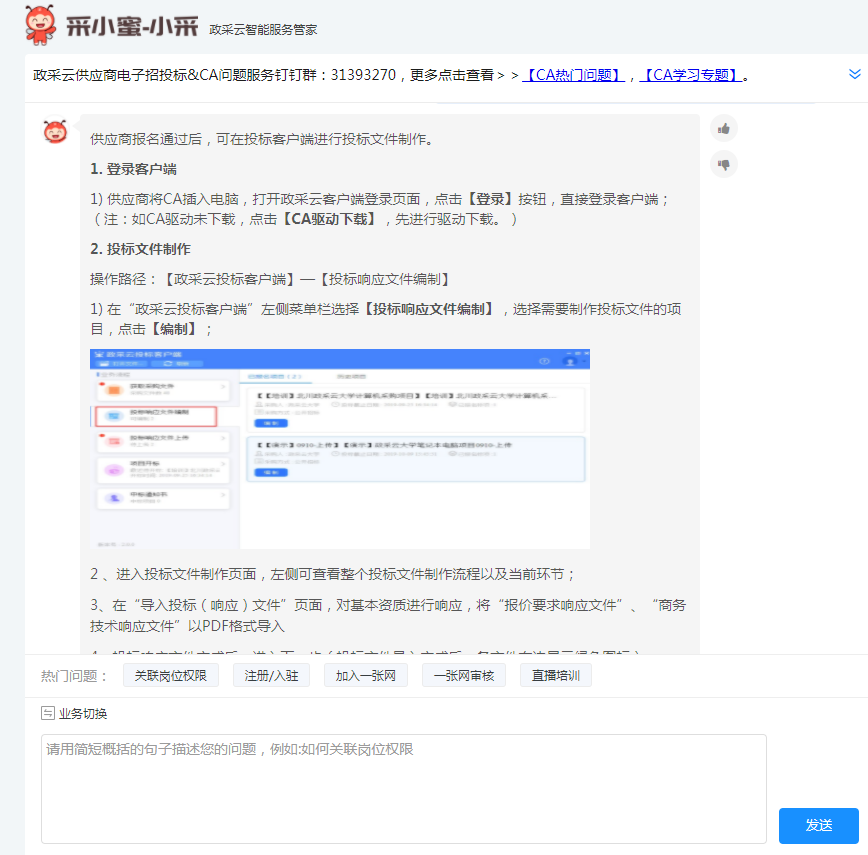 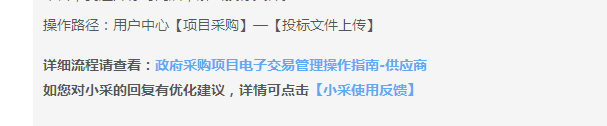 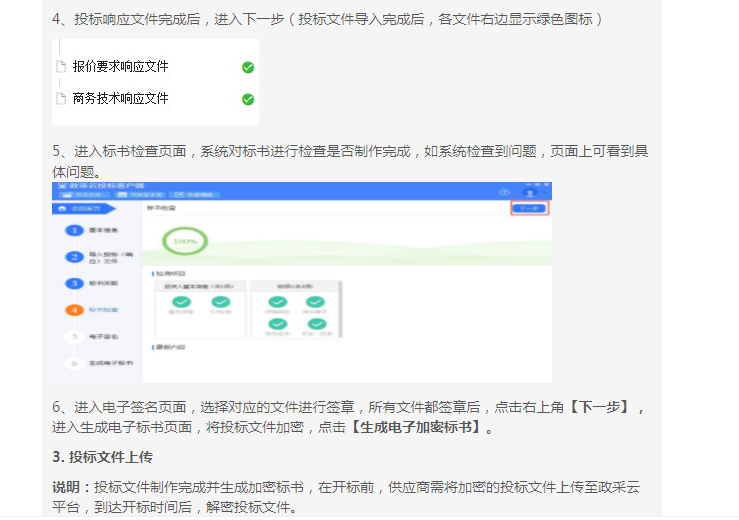 序号内容内容说明与要求1项目名称项目名称石河子大学会泽食府餐厅二楼装饰装修工程总承包2采购人采购人名    称：石河子大学 地    址：新疆石河子市北四路联  系人：赵丽   联系电话：0993-2055886 3采购代理机构采购代理机构名  称：新疆华通方圆工程管理咨询有限公司地  址：石河子市北三路爱派国际写字楼22楼电  话：0993-2611431、13639941345联系人：代欧莉、李妙婷4监督部门监督部门名称：兵团财政局联系人：方晓联系电话：0991-28901485采购内容采购内容根据建设方项目方案和投资，对本工程装饰设计、采购、施工等阶段实行总承包。对装饰设计、采购、施工及工程质量、安全、工期进度和造价等全面负总责，为交钥匙工程。负责设计、采购、工程施工、缺陷责任期工程修复工作，配合项目业主完成部门协调、项目审计及竣工验收及资料归档等工作，具体内容如下：1）设计工作内容：施工图设计、施工图预算和施工全过程的限额设计服务，施工图须经招标人确定并通过施工图审查机构审查合格；施工图预算须招标人委托的工程造价咨询机构进行审查。2）施工范围包括：施工图设计范围内的全部工程施工内容及保修期工程修复工作。3）采购范围包括：与工程项目（施工图载明的）所有建筑材料、设备采购、运输、安装、验收保管等全部采购内容。具体详见竞争性磋商文件第三部分 采购需求；6★交付日期★交付日期计划竣工日期：分两阶段交付。第一阶段在2023年2月26日前必需完成暖气、电路等改造；第二阶段在 2023年 8 月10日完成其他内容的全部建设内容并通过竣工验收合格。7质量标准质量标准设计要求的质量标准：符合国家、地方和行业现行的规范要求，设计深度达到国家 自治区现行的技术规范、标准及条文。符合经审批的设计文件要求，满足工程质量、耐久和安全的强制性标准和相关规定；施工要求的质量标准：  合格   8★投标人资格要求★投标人资格要求1.投标人应当具备《中华人民共和国政府采购法》第二十二条规定的条件；（一）具有独立承担民事责任的能力；（二）具有良好的商业信誉和健全的财务会计制度：（三）具有履行合同所必需的设备和专业技术能力；（四）有依法缴纳税收和社会保障资金的良好记录；（五）参加政府采购活动前三年内，在经营活动中没有重大违法记录；（六）法律、行政法规规定的其他条件。2.本项目的特定资格要求:2.1本次招标要求投标人须同时具有建筑装修装饰工程专业承包二级以上（含二级）资质、具有有效的施工企业安全生产许可证、建筑装饰工程设计乙级以上（含乙级）资质；或具有相应资质的设计单位和施工单位组成联合体。自治区外建筑企业应按照《关于进一步推动自治区建筑 市场统一开放的通知》（新建建〔2018〕10号）要求进行信息登记。主要负责人要求：（1）项目总负责人须具备建筑工程专业注册二级建造师执业资格或者注册建筑师、勘察设计注册工程师、注册建造师或者注册监理工程师等；未实施注册执业资格的，取得高级专业技术职称；若设计负责人、施工负责人符合项目总负责人资格要求的，允许兼任项目总负责人；不得同时在两个或者两个以上工程项目担任工程总承包项目经理、施工项目负责人。（2）项目设计负责人：具有注册建筑师或具有相关专业中级以上技术职称；（3）项目施工负责人须具备：建筑工程专业注册二级建造师执业资格，具备有效的安全生产考核合格证书，且未担任其他在建建设工程项目的项目经理。本次招标 接受 联合体投标。联合体投标的，应满足下列要求 ：（1）联合体所有成员数量不得超过 2 家；（2）联合体牵头人应根据本项目特点和复杂程度，合理明确牵头单位及各自责任分工和权利，联合体各方应签订共同投标协议，联合体双方需满足各自专业在本项目中的资质要求，联合体各方不得再以自己名义单独参与或参加其他联合体在本招标项目中的投标。2.2受托为本采购项目提供整体设计、规范编制或者项目管理、监理、检测等服务的供应商，不得再参加该采购项目的其他采购活动；2.3本项目为专门面向中小企业采购，不再执行价格评审优惠的扶持政策，参与投标的供应商须出具《中小企业声明函》。2.4根据《关于在政府采购活动中查询及使用信用记录有关问题的通知》（财库〔2016〕125 号）的要求，采购代理机构将通过“信用中国”网站（www.creditchina.gov.cn）、“中国政府采购网”网站（www.ccgp.gov.cn）等渠道查询供应商在开标当日之前的信用信息记录并保存信用记录结果网页截图，拒绝列入失信被执行人、重大税收违法案件当事人名单、政府采购严重违法失信行为记录名单及其他不符合规定条件的投标人；9投标文件的组成部分封面（1）投标文件封面9投标文件的组成部分资格审查材料★（2）《中华人民共和国政府采购法》第二十二条应当具备的条件；并在投标文件中提供下列材料：①具有独立承担民事责任的能力证明材料：提供法人或者其他组织的营业执照等证明文件，自然人的身份证明；②具有良好的商业信誉和健全的财务会计制度：供应商是法人组织的应提供经审计的上一年度完整的财务报告（例：2022年参加投标，需提供2021年包含资产负债表、现金流量表、利润表、财务报表附注的财务审计报告完整版）。（要求：提供的财务审计报告内容必须完整，并加盖有第三方审计公司的印章。若审计报告内容不完整、提供的财务审计报告未加盖第三方审计公司印章、印章不能清晰可见的均视为无效材料。）供应商是法人组织的，且成立不足一年的提供截止开标前近3个月的财务报表和其截止开标前1个月的基本开户银行出具的资信证明（资信证明内容须包含商业信誉良好的相关内容）；其他组织、事业单位或自然人，没有经审计的财务报告，应当提供投标截止时间前一个月内基本开户银行出具的资信证明（资信证明内容须包含商业信誉良好的相关内容）。③具有履行合同所必需的设备和专业技术能力：提供具备履行合同所必需的设备和专业技术能力的承诺书④有依法缴纳税收和社会保障资金的良好记录：提供近半年(指投标截止日前)任三个月的已完成缴纳税收证明资料(申报表、征集单、银行的缴纳回执单不予认可)，其他无需纳税或免税的必须提供税收部门相应证明材料。（所有证明材料需加盖出具机关印章,必须写明税款/费款所属期。）提供社保机构或税务机构出具的已完成社保缴纳证明（近半年至投标截止日)任三个月，必须提供社保机构或税务机构出具的缴纳证明，申报表、征集单、银行的缴纳回执单等不予认可，通过其他有权机构代缴代扣的，还需同时提供代缴代扣协议，其中应明确写明第三方为供应商代缴其社会保险，否则不予认可，其他组织和自然人也需提供上述证明。（所有证明材料需加盖出具机关印章,必须写明税款/费款所属期。）⑤参加政府采购活动前三年内，在经营活动中没有重大违法记录：提供参加政府采购活动前三年内，在经营活动中没有重大违法记录声明书⑥法律、行政法规规定的其他条件;                         ★（3）投标保证金；  9投标文件的组成部分商务技术响应文件1、类似项目业绩表2、其他声明及文件材料3、不参与围标串标承诺书4、投标人自行编写的技术文件9投标文件的组成部分报价要求响应文件★1、投标函★2、开标一览表★3、报价明细表★4、中、小微企业声明函                           10是否允许联合体投标是否允许联合体投标□不接受☑接受，应满足下列要求：（1）联合体所有成员数量不得超过 2 家；（2）联合体牵头人应根据本项目特点和复杂程度，合理明确牵头单位及各自责任分工和权利，联合体各方应签订共同投标协议，联合体双方需满足各自专业在本项目中的资质要求，联合体各方不得再以自己名义单独参与或参加其他联合体在本招标项目中的投标。11是否允许投报进口产品是否允许投报进口产品□是。              ☑否。12是否允许投标人将项目非主体、非关键性工作交由他人完成是否允许投标人将项目非主体、非关键性工作交由他人完成☑否。□是。中标人按照合同约定或者经采购人同意，可以将项目非主体、非关键性工作分包交由他人完成。此时，接受分包的人应当具备相应的资格条件，并不得再次分包。分包内容要求：13交付地点交付地点详见第三章采购需求“商务要求”14踏勘现场踏勘现场☑自行踏勘。□统一组织。15★质保期★质保期详见第三章采购需求“商务要求”16投标人要求澄清的截止时间投标人要求澄清的截止时间在提交首次响应文件截止时间5日前接受投标人疑问或澄清要求（逾期视为理解和接受）联系人：代欧莉、李妙婷联系电话：0993-2611431通讯地址：石河子市北三路爱派国际写字楼22楼提交方式：以加盖供应商公章的书面形式注：澄清、修改文件发出后，投标人必须使用最新的澄清文件制作电子投标文件，否则将无法完成上传。              17投标有效期投标有效期自投标截止之日起 90 日历天。18投标截止时间投标截止时间截止时间：2022年12月5日10时30分（北京时间）19投标人在投标截止时间前提交的文件投标人在投标截止时间前提交的文件投标文件（具体要求见本表第20项）20投标文件份数投标文件份数☑采用不见面开标：1．本项目采用不见面开标、投标人需要递交电子投标文件，加密的电子投标文件，在投标截止时间前通过登录兵团政府采购网政采云平台（https://login.zcygov.cn/user-login/#/login）上传到指定位置。无需递交纸质文件。2.本项目采用远程不见面交易的模式。开标当日，投标人无需到达开标现场，仅需在任意地点通过兵团政府采购网政采云平台（https://login.zcygov.cn/user-login/#/login）政采云远程开标大厅完成远程解密、提疑澄清、开标唱标、结果公布等交互环节。投标人必须使用能正确解密投标文件的“CA锁”在规定的时间内完成远程解密，因投标人原因未能解密、解密失败或解密超时，视为投标人撤销其投标文件，系统内投标文件将被退回；因采购人原因或网上招投标平台发生故障，导致无法按时完成投标文件解密或开、评标工作无法进行的，可根据实际情况相应延迟解密时间或调整开、评标时间。21开标时间及地点开标时间及地点☑采用不见面开标：开标时间：2022年12月5日10时30分（北京时间）开标地点：石河子市北三路爱派国际写字楼22楼（兵团政采云平台https://www.zcygov.cn/政采云不见面开标大厅）不见面开标默认解密时长：  20分钟     除因交易平台发生故障导致投标（响应）文件无法按时解密外，投标（响应）文件未按时解密的，视为未按规定提交投标（响应）文件。22是否需要提交样品是否需要提交样品☑不需要□需要，样品要求如下23现场陈述现场陈述☑不需要 □需要24投标保证金投标保证金缴纳方式：电汇、网银转账或电子保函金额（小写）:50000元金额（大写）：伍万元整收款单位：新疆华通方圆工程管理咨询有限公司开户银行：工行乌鲁木齐红山路支行银行账号：3002016519200025620(1)投标保证金应以网银转账、电汇等非现金形式由投标人的企业基本账户汇出；(2)投标保证金必须在投标截止时间（响应文件提交时间）前缴纳至招标公司账户，投标人需自行评估因异地、跨行、公休日等因素造成的投标保证金到账延迟风险，并承担相应责任。(3)投标保证金的提交以招标公司账户到账时间为准。电子保函业务办理方式：进入兵团政府采购网-兵团政府采购信用融资服务平台-保险保函模块办理相关业务。25节能、环保要求节能、环保要求按国家有关节能环保政策执行：☑采用综合评分法，加分幅度：采购产品为节能产品和环境标志产品参照财政部、国家发展改革委、生态环境部、市场监管总局《关于调整优化节能产品、环境标志产品政府采购执行机制的通知》（财库[2019]9号文）；财政部、生态环境部《关于印发环境标志产品政府采购品目清单的通知》（财库[2019]18号文）；财政部、发展改革委《关于印发节能产品政府采购品目清单的通知》（财库[2019]19号文）规定的品目范围内且符合标准（需提供证明材料），在投标报价时必须对此类产品单独分项报价，计算出小计及占合同包总金额的百分比，并提供属于品目内产品的证明资料，未单独分项报价且未提供属于品目内且符合标准产品的证明资料的不给予加分。□采用最低评标价法，加分幅度：26中小微型企业有关政策中小微型企业有关政策(1) 根据《政府采购促进中小企业展暂行办法》（财库【2020】46号文）、关于转发《政府采购促进中小企业发展管理办法》的通知（兵财库〔2021〕7号文）；财政部《关于进一步加大政府采购支持中小企业力度的通知》（财库〔2022〕19号）的规定执行；(2)根据工信部等部委发布的《关于印发中小企业划型标准规定的通知》（工信部联企业[2011]300号）规定执行；本项目采购标的对应的中小企业划分标准所属行业为建筑业。 ★本项目为专门面向中小企业采购，不再执行价格评审优惠的扶持政策，参与投标的供应商须出具《中小企业声明函》。若所投标产品为进口产品的，不适用《政府采购促进中小企业发展暂行办法》。根据中华人民共和国财政部、中华人民共和国民政部、中国残疾人联合会《关于促进残疾人就业政府采购政策的通知》（（财库〔2017〕141号）文件的规定：残疾人福利性单位视同中、小企业。根据财政部、司法部《关于政府采购支持监狱企业发展有关问题的通知》(财库【2014】68号)文件的规定：在政府采购活动中，监狱企业视同中、小企业。供应商若为残疾人福利性单位，须在投标文件中提供《残疾人福利性单位声明函》，否则将不给予价格扣除。供应商须对其声明的真实性负责，若与事实不符的，将依照《政府采购法》第七十七条第一款的规定追究法律责任。27评标委员会的组成评标委员会的组成评标委员会构成：  5  人，其中采购人代表人 1 人评委确定方式：兵团政府采购网专家库中计算机随机抽取28技术部分是否采用“暗标”评审方式技术部分是否采用“暗标”评审方式□是 ☑否29评审方法评审方法☑资格后审         □资格预审☑综合评分法      □最低评标价法注：1、最低评标价法，是指以价格为主要因素确定中标供应商的评标方法，即在全部满足竞争性磋商文件实质性要求前提下，依据统一的价格要素评定最低报价，以提出最低报价的投标人作为中标候选供应商或者中标供应商的评标方法。投标报价相同的，按技术指标优劣顺序排列，技术指标较优的一方为中标人。2、综合评分法是指在最大限度地满足竞争性磋商文件实质性要求前提下，按照竞争性磋商文件中规定的评分细则评审后，以评标最终得分最高的投标人作为中标人的评标方法。每一投标人的最终得分为所有评委评分的算术平均值。得分相同的，报价较低的一方为中标人。得分且投标报价相同的，技术指标较优的一方为中标人。使用综合评分法的采购项目，提供相同品牌产品且通过资格审查、符合性审查的不同投标人参加同一合同项下投标的（部分产品品牌相同的以核心产品为准），按一家投标人计算，评审后得分最高的同品牌投标人获得中标人推荐资格；评审得分相同的，由采购人或者采购人委托评标委员会按照竞争性磋商文件规定的方式确定一个投标人获得中标人推荐资格，竞争性磋商文件未规定的采取随机抽取方式确定，其他同品牌投标人不作为中标候选人。30推荐中标候选人推荐中标候选人推荐的中标候选人数：3 名31确定中标供应商的方法确定中标供应商的方法□委托本项目评审小组负责。☑采购单位另行研究决定。□由采购单位所派代表工作单位现场负责。32履约担保履约担保是否要求中标人提交履约保证金：□要求☑不要求33★付款方式★付款方式设计费支付方式：①合同签订后，按合同价款的20%支付定金(合同结算时，定金抵作设计费) ;②完成设计方案发包人评审通过，最终设计成果取得政府有关部门审图合格证,支付至合同价款的85%;③工程竣工验收合格,支付至合同价款的100%。建安费支付方式：合同签订后按照工程进度支付进度款，工程竣工验收合格后，承包人提交付款申请，发包方15个工作日内完成支付合同金额的80%。承包人在工程竣工验收合格后20天内提交完整的结算资料进行审计。承包人根据审计结果开具相应发票并缴纳审定金额的3%作为保修金，发包方收到发票后15个工作日内向承包人支付剩余工程款。质量保修期内未发生质量问题的，由发包人在质量保修期满后15个工作日内将保修金无息支付给承包人。本工程为交钥匙工程。34场地服务费场地服务费☑不交纳 □交纳35公证费公证费☑不交纳 □交纳金额：元中标人于获取中标通知书前向公证处交纳。36代理服务费代理服务费□不交纳。☑交纳。中标人须交纳中标服务费（按国家发展计划委员会文件《计价格〔2002〕1980号》的规定计算）下浮10%，领取中标通知书时支付给代理机构。37付款途径付款途径电汇或网银38争议的解决争议的解决若甲、乙双方发生纠纷，应首先友好协商解决，如不能达成一致意见，可向石河子市人民法院提起诉讼39最高投标限价或其计算方法最高投标限价或其计算方法□不设最高限价☑设最高限价，本项目工程总承包最高限价为：250万元。注：1、投标人的投标报价不得超出本项目招标控制价，超出该控制价的报价为无效投标报价，按重大偏差处理。2、必须备注设计费（含竣工图编制费）的设计费率；建筑安装工程费的下浮率。投标总报价=〔建筑安装工程费*（1-建安费下浮率）+建筑安装工程费*设计报价费率〕万元  40报价要求报价要求最后报价要求：1、报价轮数:两轮报价，由各供应商使用 CA 锁在政采云平台进行最终报价。最终报价需同时上传“竞争性磋商最终报价明细表”附件，未按要求填报、未上传附件的，造成无法进行投标报价得分计算的，由供应商自行承担。2、报价时长：20分钟，在磋商小组发起轮次报价时，系统进入20分钟倒计时，已提交响应文件的供应商，若未按规定时间提交最后报价，视为退出磋商。（注：任何由于投标供应商自身原因如：中途离开、无法联系上等造成的超出时限无法报价的后果由各投标供应商自行承担）3、由磋商小组对提交最后报价的供应商进行综合评分。4、投标时建安工程费报价与建筑安装工程费下浮率计算不一致时以下浮率为准，设计费报价与设计费费率计算不一致时以设计费费率为准 。5、开标一览表总价为：建筑安装工程费*（1-建安费下浮率）+建筑安装工程费*设计报价费率。6、建筑安装工程费下浮率及设计费费率，必需在“竞争性磋商最终报价明细表”写明，未按要求填写造成的后果由投标单位承担。（设计费率及建安费下浮率由联合体单位在投标文件明确）7、本项目不接受任何可调整的报价及备选方案。8、投标报价具有唯一性，未超过采购项目预算，本项目不接受选择性报价。41招标人补充的其他内容招标人补充的其他内容本项目采用不见面开标，投标人的法定代表人或其委托代理人无需到达开标现场，仅需在任意地点通过政采云平台（https://www.zcygov.cn/），使用CA密钥完成远程解密、提疑澄清、开标唱标、结果公布等交互环节。法定代表人或法定代表人授权委托人参与远程交互，中途不得更换，在废标、澄清、提疑、传送文件等特殊情况下需要交互时，投标人一端参与交互的人员将均被视为是投标人的授权委托人或法人代表，投标人不得以不承认交互人员的资格或身份等为借口推脱，投标人自行承担随意更换人员所导致的一切后果。42信息公告媒体信息公告媒体兵团政府采购网、石河子大学网43无效标条款无效标条款有下列情况之一的，其投标视为响应无效：1.投标人不具备《中华人民共和国政府采购法》第二十二条规定条件；2.响应文件没有按采购文件的要求盖章或签名；3.投标人不符合资格条件；4.响应文件提供虚假材料；5.响应文件未完全满足采购文件中带“★”号的实质性条款或指标；6.投标人报价不确定或超过采购文件中列出的采购预算(最高限价)；7.联合体的投标人未提交各方共同签署的协议；8.投标人未按采购文件要求交纳投标保证金；9.投标人提供可调整的投标方案和报价；10.投标人投标文件填报的内容不详，或没有提供竞争性磋商文件中所要求的全部资料及数据的；11.投标文件须严格按照竞争性磋商文件第六部分规定的格式提交，并按规定的统一格式逐项填写，不准有空项；无相应内容可填的项，应填写“无”、“未测试”、“没有相应指标”等明确的回答文字。由于编排混乱导致投标文件被误读或查找不到，其责任由投标人承担。投标文件未按规定提交或留有空项，将被视为不完整响应的投标文件，其投标有可能被拒绝；12.评审期间，投标人没有按评标委员会的要求提交经授权代表签字的澄清、说明、补正或改变了采购响应文件的实质性内容；13.投标人对采购人、采购代理机构、评标委员会及其工作人员施加影响，有碍公平、公正；14.经评审委员会认定投标文件技术参数及要求复制、粘贴采购文件的；15.法律、法规、规章及竞争性磋商文件中规定属于响应无效的其他情形。44质疑的提出质疑的提出供应商应在法定质疑期内一次性提出针对同一采购程序环节的质疑。逾期未提出的视同理解和接受。45注意事项注意事项1、第六部分投标文件格式文件要求盖单位章和（或）签字的地方，供应商均应使用CA数字证书加盖供应商的单位电子印章和（或）法定代表人的个人电子印章或电子签名章，授权委托代理人可使用签名或盖章，联合体成员单位公章可使用电子签章或盖章，法定代表人处可使用签字或盖章。2、投标人应保证在本项目使用的任何产品和服务（包括部分使用）时，不会产生因第三方提出侵犯其专利权、商标权或其它知识产权而引起的法律和经济纠纷，如因专利权、商标权或其它知识产权而引起法律和经济纠纷，由投标人承担所有相关责任的同时不得耽误本项目供货。3、投标文件中有弄虚作假的内容，其投标文件视为无效。（如假证书、假业绩、隐瞒不良行为记录、夸大荣誉、使用非本单位在职员工的相关证件及不符合竞争性磋商文件规定的条款等）；在签订合同之前，采购人如发现投标人的投标文件有弄虚作假内容，采购人可拒绝与其签订合同。并将其列入政府采购黑名单库。4、投标人须按采购文件第二部分“供应商须知前附表”中规定的内容提交资格审查资料、商务文件、技术文件和报价响应文件。并根据第六章“投标文件格式”中的全部内容进行响应文件的编制，在评标过程中若发现供应商的响应文件内容未按照采购文件编制，编制内容存在缺失或提供无效资料的，将导致投标被拒绝。所有资料均不允许在投标截止时间后补正。评分因素评分因素评分点评分标准评审意见评审意见评分因素评分因素评分点评分标准是否初步评审资格检查具有独立承担民事责任的能力提供法人或者其他组织的营业执照等证明文件，自然人的身份证明；初步评审资格检查信用中国”网站和“中国政府采购网”查询结果开标时查询 1、被列入失信被执行人； 2、重大税收违法案件当事人名单； 3、列入政府采购严重违法失信行为记录名单；是否无以上不良记录。初步评审资格检查健全的财务会计制度供应商是法人的应提供经审计的上一年度的完整财务报告，成立不足一年的提供近期的财务报表和投标截止前近半个月其基本开户银行出具的资信证明；部分其他组织或自然人，没有经审计的财务报告，可以提供投标截止前近半个月银行出具的资信证明。初步评审资格检查具有履行合同所必需的设备和专业技术能力提供具有履行合同所必需的设备和专业技术能力相关证明材料或声明；初步评审资格检查有依法缴纳税收和社会保障资金的良好记录提供近半年(指投标截止日前)任三个月的已完成缴纳税收证明资料(银行的缴纳回执单不予认可)，无需纳税或免税的也需提供相应证明材料。2、提供社保机构或税务机构出具的已完成社保缴纳证明（近半年至投标截止日)任三个月，必须提供社保机构或税务机构出具的缴纳证明，银行的缴纳回执单等不予认可，通过其他有权机构代缴代扣的，还需提供代缴代扣协议，其他组织和自然人也需提供上述证明。初步评审资格检查在经营活动中没有重大违法记录的书面声明提供参加政府采购活动近三年无重大违法记录声明书；初步评审资格检查资质等级是否投标人须知前附表第8项规定初步评审资格检查项目负责人 是否投标人须知前附表第8项规定初步评审资格检查联合体是否投标人须知前附表第8项规定初步评审资格检查中小企业声明函  是否按竞争性磋商文件要求出具《中小企业声明函》初步评审资格检查投标保证金符合供应商须知前附表的规定初步评审符合性检查投标人名称是否与营业执照、资质证书等一致初步评审符合性检查投标文件盖章是否按照竞争性磋商文件规定要求盖章初步评审符合性检查投标有效期投标有效期是否满足竞争性磋商文件要求的初步评审符合性检查报价唯一投标报价是否固定或投标价是唯一的、且未超出最高限价的；初步评审符合性检查工期工期是否满足竞争性磋商文件要求的实质性响应一览表实质性响应一览表实质性响应一览表实质性响应一览表实质性响应一览表实质性响应一览表序号序号实质性响应项目及参数实质性响应项目及参数备注备注11★资格要求：1.供应商应符合《中华人民共和国政府采购法》第二十二条规定；2.本项目的特定资格要求:2.1本次招标要求投标人须同时具有建筑装修装饰工程专业承包二级以上（含二级）资质、具有有效的施工企业安全生产许可证、建筑装饰工程设计乙级以上（含乙级）资质；或具有相应资质的设计单位和施工单位组成联合体。自治区外建筑企业应按照《关于进一步推动自治区建筑 市场统一开放的通知》（新建建〔2018〕10号）要求进行信息登记。主要负责人要求：（1）项目总负责人须具备建筑工程专业注册二级建造师执业资格或者注册建筑师、勘察设计注册工程师、注册建造师或者注册监理工程师等；未实施注册执业资格的，取得高级专业技术职称；若设计负责人、施工负责人符合项目总负责人资格要求的，允许兼任项目总负责人；不得同时在两个或者两个以上工程项目担任工程总承包项目经理、施工项目负责人。（2）项目设计负责人：具有注册建筑师或具有相关专业中级以上技术职称；（3）项目施工负责人须具备：建筑工程专业注册二级建造师执业资格，具备有效的安全生产考核合格证书，且未担任其他在建建设工程项目的项目经理。本次招标 接受 联合体投标。联合体投标的，应满足下列要求 ：（1）联合体所有成员数量不得超过 2 家；（2）联合体牵头人应根据本项目特点和复杂程度，合理明确牵头单位及各自责任分工和权利，联合体各方应签订共同投标协议，联合体双方需满足各自专业在本项目中的资质要求，联合体各方不得再以自己名义单独参与或参加其他联合体在本招标项目中的投标。2.2受托为本采购项目提供整体设计、规范编制或者项目管理、监理、检测等服务的供应商，不得再参加该采购项目的其他采购活动；2.3本项目为专门面向中小企业采购，不再执行价格评审优惠的扶持政策，参与投标的供应商须出具《中小企业声明函》。2.4根据《关于在政府采购活动中查询及使用信用记录有关问题的通知》（财库〔2016〕125 号）的要求，采购代理机构将通过“信用中国”网站（www.creditchina.gov.cn）、“中国政府采购网”网站（www.ccgp.gov.cn）等渠道查询供应商在开标当日之前的信用信息记录并保存信用记录结果网页截图，拒绝列入失信被执行人、重大税收违法案件当事人名单、政府采购严重违法失信行为记录名单及其他不符合规定条件的投标人；★资格要求：1.供应商应符合《中华人民共和国政府采购法》第二十二条规定；2.本项目的特定资格要求:2.1本次招标要求投标人须同时具有建筑装修装饰工程专业承包二级以上（含二级）资质、具有有效的施工企业安全生产许可证、建筑装饰工程设计乙级以上（含乙级）资质；或具有相应资质的设计单位和施工单位组成联合体。自治区外建筑企业应按照《关于进一步推动自治区建筑 市场统一开放的通知》（新建建〔2018〕10号）要求进行信息登记。主要负责人要求：（1）项目总负责人须具备建筑工程专业注册二级建造师执业资格或者注册建筑师、勘察设计注册工程师、注册建造师或者注册监理工程师等；未实施注册执业资格的，取得高级专业技术职称；若设计负责人、施工负责人符合项目总负责人资格要求的，允许兼任项目总负责人；不得同时在两个或者两个以上工程项目担任工程总承包项目经理、施工项目负责人。（2）项目设计负责人：具有注册建筑师或具有相关专业中级以上技术职称；（3）项目施工负责人须具备：建筑工程专业注册二级建造师执业资格，具备有效的安全生产考核合格证书，且未担任其他在建建设工程项目的项目经理。本次招标 接受 联合体投标。联合体投标的，应满足下列要求 ：（1）联合体所有成员数量不得超过 2 家；（2）联合体牵头人应根据本项目特点和复杂程度，合理明确牵头单位及各自责任分工和权利，联合体各方应签订共同投标协议，联合体双方需满足各自专业在本项目中的资质要求，联合体各方不得再以自己名义单独参与或参加其他联合体在本招标项目中的投标。2.2受托为本采购项目提供整体设计、规范编制或者项目管理、监理、检测等服务的供应商，不得再参加该采购项目的其他采购活动；2.3本项目为专门面向中小企业采购，不再执行价格评审优惠的扶持政策，参与投标的供应商须出具《中小企业声明函》。2.4根据《关于在政府采购活动中查询及使用信用记录有关问题的通知》（财库〔2016〕125 号）的要求，采购代理机构将通过“信用中国”网站（www.creditchina.gov.cn）、“中国政府采购网”网站（www.ccgp.gov.cn）等渠道查询供应商在开标当日之前的信用信息记录并保存信用记录结果网页截图，拒绝列入失信被执行人、重大税收违法案件当事人名单、政府采购严重违法失信行为记录名单及其他不符合规定条件的投标人；22★投标保证金缴纳证明★投标保证金缴纳证明33★投标函★投标函44★开标一览表★开标一览表55★投标报价明细表★投标报价明细表66★中小企业声明函  ★中小企业声明函  评分因素评分因素评分点评分标准分值分配分值分配详细评审价格评审投标报价（30分）评标基准价=有效投标报价的最低值，有效投标报价等于基准值的得满分，投标报价得分=（评标基准价/投标报价）×30。有效投标报价为通过初步审查的供应商报价。30.0030.00详细评审商务技术评审标准履约信誉（ 2分）自2017年1月1日至本项目招标公告发布之日，获得国家级奖项或省部级奖项的，每项1分，最多得2分；2.002.00详细评审商务技术评审标准类似项目业绩（3分）1、投标人自2017年1月1日至本项目招标公告发布之日以来，有类似建筑装修装饰工程设计施工工程总承包的业绩，每有一项得2分；2、投标人自2017年1月1日至本项目招标公告发布之日以来，类似建筑装修装饰工程设计或施工总承包的业绩，每有一项得1分；以上2项业绩可累加，最高得3分。（以上业绩提供按磋商文件须知正文第3.7.4要求进行证明并在投标文件中提供相应的复印件，时间以合同签订时间为准）。3.003.00详细评审商务技术评审标准项目负责人业绩（4分）有类似或近三年合同金额不少于人民币200万元的建筑装修装饰工程施工每项业绩得1分，或设计施工工程总承包（EPC）业绩，每一项得2分；本项最高得4分；4.004.00详细评审商务技术评审标准设计负责人业绩（2分）有类似的建筑装修装饰工程设计每项业绩得1分，最多得2分；22详细评审商务技术评审标准施工负责人（2分）有类似工程施工或近三年合同金额不少于人民币200万元的建筑装修装饰工程施工每项业绩得1分，最多得2分；（如果与项目经理为同一人，业绩可以累加，但项目不得重复）22详细评审技术要求评审标准工程详细说明（2分）工程说明内容详细准确、全面、重点突出、施工要素布置合理完全满足工程需求，得2分；工程说明内容较为准确、施工要素布置较为合理得1分。2.002.00详细评审技术要求评审标准项目管理组织方案（10分）1、项目施工组织设计、建立和运行全面、科学、先进，施工方案、方法与技术措施合理，重点内容突出得1-2分。2、工程项目管理任务的组织机构健全，规章制度岗位、层次、责任和权力明确得1-2分。3、有具体可行的项目质量管理与控制保证措施，有具体的违约责任，质量管理机构、质量管理制度健全，措施得力得1-2分。4、安全生产管理体系及保证措施、 质量控制、文档管理措施完善，有降低成本、减轻劳动强度提高进度提案者得1-2分。5、项目风险预测与防范，事故应急预案，体系健全，保证措施完整、详实、具体、切实可行得1-2分。10.0010.00详细评审技术要求评审标准设计方案（17分）设计方案能突出大学校园文化，根据磋商文件第三部分采购需求 “二、技术要求”的第2条-第14条的内容逐条对应做出设计方案，方案内容明确具体，得12分。每有1条设计方案对应不明确，含糊不清扣2分，扣完为止。效果图展示与设计方案内容相符，每条方案效果图不少于2幅，得1分，满分5分。未完全响应每条扣1分，扣完为止；不提供不得分。注：投标人须对本上述要求内容进行点对点应答，必须在引用本磋商文件的基础上,进行逐条逐项答复、说明和解释,特别对有具体参数要求的指标。17.0017.00详细评审技术要求评审标准设备采购方案（4分）1、设备采购的总体安排与资源和施工进度计划相呼应且完全满足施工进度需要，材料与主体搭配周全合理，设备采购招标、谈判管理制度健全合理得1-2分；2、总体安排与资源和施工进度计划满足进度需要，材料与主体搭配较合理，设备采购招标、谈判管理制度较健全得1分；3、设备采购方案及制度基本合理，得1分。每有1项方案不明确或含糊不清扣1分，扣完为止；4.004.00详细评审技术要求评审标准施工组织设计（15分）1、工程进度计划与保证措施：施工进度计划内容全面，在确保工程质量安全前提下缩短工期，进度计划及时间节点明确具体，每提前1天竣工得1分，最多得5分。未提供或进度计划不明确不得分；2、施工方案与技术措施：（1）对项目总体概况表述是否清晰、完整得，部署及措施是否先进、可靠得2分；3、针对项目的重点、难点分析是否透彻，解决方案是否切实可行得2分；4、施工平面布置是否有针对性、合理，较好满足施工需要，是否符合安全、文明生产要求等得2分；5.质量管理体系与措施：质量目标是否明确，管理机构是否健全，职责分工是否明确，管理制度是否齐全,实施与监控措施是否全面、有效等得2分；6.安全管理体系与措施：安全目标是否明确，管理机构是否健全，职责分工是否明确，实施与监控措施是否全面、有效得2分；                    以上每有1项措施方案不明确或含糊不清扣1分，扣完为止。15.0015.00详细评审技术要求评审标准竣工验收管理（4分）工程竣工验收管理完全符合现行工程验收规定及管理措施得3-4分；工程竣工验收管理较符合现行工程验收规定及管理措施得2-3分；工程竣工验收管理基本符合规定及管理措施得1-2分。4.004.00详细评审技术要求评审标准工程结算移交（3分）工程结算资料移交方案完整、及时，科学合理完全符合相关规定得2-3分；工程结算资料移交方案较完整、及时、合理符合相关规定得1-2分；3.003.00详细评审技术要求评审标准环保和节能（2分）投标产品同时具有环保认证和节能认证书的，得2分； 具有1项认证的，得1分；未提供不得分。依据国家确定的认证机构出具的、处于有效期之内的节能产品、环境标志产品认证证书，对获得证书的产品给予加分。2.002.00合计100%100%注：评分分值计算保留小数点后两位，小数点后第三位“四舍五入”注：评分分值计算保留小数点后两位，小数点后第三位“四舍五入”注：评分分值计算保留小数点后两位，小数点后第三位“四舍五入”注：评分分值计算保留小数点后两位，小数点后第三位“四舍五入”注：评分分值计算保留小数点后两位，小数点后第三位“四舍五入”废标条款废标条款(1) 未按照竞争性磋商文件的规定提交投标保证金的(2) 投标文件未按竞争性磋商文件要求签署、盖章的(3) 不具备竞争性磋商文件中规定的资格要求(4) 报价超过竞争性磋商文件中规定的预算金额或者最高限价的(5) 投标文件含有采购人不能接受的附加条件的(6) 法律、法规和竞争性磋商文件规定的其他无效情形(1) 未按照竞争性磋商文件的规定提交投标保证金的(2) 投标文件未按竞争性磋商文件要求签署、盖章的(3) 不具备竞争性磋商文件中规定的资格要求(4) 报价超过竞争性磋商文件中规定的预算金额或者最高限价的(5) 投标文件含有采购人不能接受的附加条件的(6) 法律、法规和竞争性磋商文件规定的其他无效情形(1) 未按照竞争性磋商文件的规定提交投标保证金的(2) 投标文件未按竞争性磋商文件要求签署、盖章的(3) 不具备竞争性磋商文件中规定的资格要求(4) 报价超过竞争性磋商文件中规定的预算金额或者最高限价的(5) 投标文件含有采购人不能接受的附加条件的(6) 法律、法规和竞争性磋商文件规定的其他无效情形(1) 未按照竞争性磋商文件的规定提交投标保证金的(2) 投标文件未按竞争性磋商文件要求签署、盖章的(3) 不具备竞争性磋商文件中规定的资格要求(4) 报价超过竞争性磋商文件中规定的预算金额或者最高限价的(5) 投标文件含有采购人不能接受的附加条件的(6) 法律、法规和竞争性磋商文件规定的其他无效情形发包人：（公章）承包人：（公章）法定代表人或其委托代理人：（签字）法定代表人或其委托代理人：（签字）统一社会信用代码：            地址：                       邮政编码：                      法定代表人：                 委托代理人：                 电话：                       传真：                       电子信箱：                    开户银行：                   账号：                       统一社会信用代码：            地址：                        邮政编码：                      法定代表人：                  委托代理人：                 电话：                       传真：                       电子信箱：                   开户银行：                   账号：                       序号材料、设备品种规格型号单位数量单位（元）质量等级供应时间送达地点备注文件名称套数费用（元）质量移交时间责任人名    称姓名职务职称主要资历、经验及承担过的项目一、总部人员一、总部人员一、总部人员一、总部人员一、总部人员项目主管其他人员二、现场人员二、现场人员二、现场人员二、现场人员二、现场人员工程总承包项目经理项目副经理设计负责人采购负责人施工负责人技术负责人造价管理质量管理计划管理安全管理环境管理其他人员其他人员其他人员其他人员其他人员其他人员名    称姓名职务职称主要资历、经验及承担过的项目一、总部人员一、总部人员一、总部人员一、总部人员一、总部人员项目主管其他人员二、现场人员二、现场人员二、现场人员二、现场人员二、现场人员项目经理项目副经理设计/采购/施工负责人技术负责人造价管理质量管理计划管理安全管理环境管理其他人员其他人员其他人员其他人员其他人员其他人员法定代表人《居民身份证》扫描件粘贴被授权人身份证（扫描件）项目名称项目单位名称项目单位联系人姓名及联系方式合同金额项目负责人姓名项目实施时间项目内容说明序号磋商文件要求部分投标文件/商务响应部分偏离说明123456789…序号	产品名称	产品名称企业名称注册商标产品型号中国环境标志认证证书编号认证证书有效截止日期价格123...4合计序号产品名称制造商产品型号节能标志认证证书号节能产品认证证书有效截止日期价格123...4合计序号招标文件要求部分投标货物/技术响应部分偏离说明1234567…序号设备名称型号规格数量国别产地制造年份额定功率（kW）生产能力用于施工部位备注工种按工程施工阶段投入劳动力情况按工程施工阶段投入劳动力情况按工程施工阶段投入劳动力情况按工程施工阶段投入劳动力情况按工程施工阶段投入劳动力情况按工程施工阶段投入劳动力情况按工程施工阶段投入劳动力情况职务姓名职称执业或职业资格证明执业或职业资格证明执业或职业资格证明执业或职业资格证明执业或职业资格证明备注职务姓名职称证书名称级别证号专业养老保险姓  名年 龄学历学历学历职  称职 务拟在本合同任职拟在本合同任职拟在本合同任职毕业学校      年毕业于            学校        专业      年毕业于            学校        专业      年毕业于            学校        专业      年毕业于            学校        专业      年毕业于            学校        专业      年毕业于            学校        专业      年毕业于            学校        专业      年毕业于            学校        专业主要工作经历主要工作经历主要工作经历主要工作经历主要工作经历主要工作经历主要工作经历主要工作经历主要工作经历时  间时  间参加过的类似项目参加过的类似项目参加过的类似项目参加过的类似项目担任职务发包人及联系电话发包人及联系电话项目名称投标报价（元）小写：                                    大写：                                                        项目负责人工期质量要求备注：备注： 序号名  称下浮率/费率合计1建筑安装工程费下浮率：   %    （元）2设计费费率：   %    （元）总价合计：                                 （元）总价合计：                                 （元）总价合计：                                 （元）总价合计：                                 （元） 序号名  称下浮率/费率合计1建筑安装工程费下浮率：   %    （元）2设计费费率：   %    （元）总价合计：                                 （元）总价合计：                                 （元）总价合计：                                 （元）总价合计：                                 （元）